Муниципальное дошкольное образовательное учреждение –детский сад №22 «Солнышко» г. Клинцы Брянской областиФормирование у детей представлений онеобходимости бережного и сознательногоотношения к природе через проектнуюдеятельностьОпыт роботыГнездиловой Аллы Владимировнывоспитателя МДОУ-детский сад №22«Солнышко»г.Клинцы 2010-2011 уч.годЭкология - это наука, которая учит нас бережно относиться к окружающему миру, к Земле. Мир разноцветный, яркий. «Мир вокруг нас, Земля - это наш Зеленый дом». Моря и реки, леса и горы, деревни и города... Как много в этом замечательном доме! И вместе с нами в нем живут растения и грибы, насекомые и рыбы, птицы и звери...Все ли в порядке в нашем зеленом доме?В реке загрязнили воду, и от этого погибла рыба. На лугу оборвали все цветы, и поэтому исчезли бабочки. В воздух попали выхлопные газы машин, и от этого людям стало тяжело дышать...Кто виноват в этих нарушениях?К сожалению, сами люди. Не все и не всегда берегут Землю - наш Зеленый дом. Экологические проблемы носят глобальный характер и затрагивают все человечество. На современном этапе развития общества вопрос экологического воспитания приобретает особую остроту.Главная причина этого - тотальная экологическая безответственность.Чтобы мир явился нашим детям красивым и одухотворенным, чтобы представления о нем были иные мы, взрослые, должны помочь им в этом. Я думаю что, только живое переживание, полученное в детстве и связанное с представлениями о ценности жизни всего живого вокруг, способного тоже ощущать боль, может изменить отношение к нашему Зеленому дому. Так как знания, полученные с первых лет жизни, могут в дальнейшем преобразоваться в прочные убеждения.Выдающийся педагог В.А.Сухомлинский придавал особое значение влиянию природы на нравственное развитие ребенка. По его мнению, природа лежит в основе детского мышления, чувств, творчества. Он отмечал, что сама природа не воспитывает, а активно влияет на взаимодействие с ней и чтобы ребенок научился понимать природу, чувствовать ее красоту, это качество нужно прививать с раннего детства.Самоценность дошкольного детства очевидна: первые семь лет в жизни ребенка - это период его бурного роста и интенсивного развития, начало становления личности, К.Д.Ушинский был за то, чтобы «вести детей в природу», чтобы сообщать им все доступное и полезное для умственного и словесного развития. Я.А.Коменский видел в природе источник знаний, средство для развития ума, чувств и воли.Я эмоциональный человек, этой теме уделяю много внимания - это формирование знаний о живой и неживой природе, о явлениях природы, а также воспитание нравственных чувств. Актуальность взаимодействия общества и природной среды выдвинула задачу формирования у детей ответственного отношения к природе.На первом этапе изучила очень много литературы по экологическому воспитанию детей:С.А. Веретенникова - «Ознакомление детей с природой»;М.М. Марковская - «Уголок природы в детском саду»;Технология Н.Н.Кондратьевой - «Мы»;Н.А. Рыжова - «Наш дом природа»;Л.Б. Поддубная - «Природа вокруг нас»; З.Ф. Аксенова - «Войди в природу другом»;П.Г.Федосеева - «Система работы по экологическому воспитанию». Познакомилась с программами:- А. Вересова - «Мы земляне»;-	Е. Рылеева - «Открой себя»;-	Ж.Л. Васякиной-Новиковой - «Паутинка»;-	С. Николаевой - «Юный эколог».За основу в своей работе я взяла программу Н.А.Рыжовой «Наш дом - природа» и технологию З.Ф.Аксеновой - «Войди в природу другом».Разработала долгосрочный проект по экологическому воспитанию «Экология души». Девиз:«Берегите эту Землю, эту воду, Даже малую былиночку любя.Берегите всех зверей внутри природы, Убивайте всех зверей внутри себя».Цель проекта: ознакомление с живой и неживой природой, воспитание осознанного, бережного отношения к ней, формирование начал экологической культуры. Задачи:-	Уточнять, систематизировать и расширять знания детей о растениях,
животных и явлениях природы.	Формировать осознанное понимание взаимосвязей в природе.Развивать эмоционально-доброжелательное отношение к живым объектам и осознанного отношения к себе, как активному субъектуокружающего мира.Развивать умения и навыки правильного взаимодействия с природойПропагандировать необходимость экологического воспитания дошкольников среди родителей.При написании проекта я следовала следующим педагогическим принципам:системность;наглядность;доступность;учет возрастных и индивидуальных особенностей детей;сезонность.   Начала продумывать и применять на практике разнообразные методы и приемы в работе. Особую роль отводила занятиям, так как считаю это важное средство воспитательно-образовательной работы с детьми дошкольного возраста.   На начальном этапе - ознакомительные занятия, затем комплексные, которые заканчивались продуктивной деятельностью, Я считаю, что комплексные занятия - творческое дело воспитателя, ведь их можно организовать по-разному, интересно.    Я считаю, что чувственные представления детей о природе, полученные в повседневной жизни, на занятиях могут быть расширены, углублены, систематизированы. На таких занятиях главную роль отвожу наглядности (рассматривание картин, иллюстраций, диафильмов, художественной литературе), но и словесный метод работы имеет первостепенное значение. Наглядность в сочетании с эмоциональными пояснениями, рассуждениями, уточнениями помогают восприятию детьми новых образов о природе и обеспечивают успешный результат. Занятия - «Мы ходили в огород», «Расти, репка, на песке!», «Многообразие и разнообразие осенних листьев», «Семья Петушка», «Поможем Каркуше», «Волк, который не ест козлят» и другие - темы таких занятий развивают у детей логическое мышление, воображение и воспитывают инициативность, ответственность, бережное отношение к природе.С возрастом отношение к окружающему миру меняется, острее чувствуешь все явления в природе, даже одинокая рябинка, нарядившаяся в свой разноцветный наряд, выглядит как произведение искусств и хочется спеть песню или прочитать стихи. Убеждена, именно стихи помогут найти путь к детскому сердцу, ведь, как отмечал В.Г.Белинский «поэзия первоначально воспринимается сердцем и уже потом передается голове».Высказывание В.А.Сухомлинского о том, что если мы сумеем научить ребенка ощущать красоту, изумляться дивным творениям человеческих рук, красоте природы, то вырастим человека с высокой культурой чувств, а открывать детям красоту мира возможно через музыку слова, которое несет радость или грусть, я взяла за основу в своей педагогической деятельности. Стихи разных поэтов, потешки, песенки, загадки, рассказы использую в работе с детьми постоянно. Немаловажное значение имеют наблюдения, которые бывают краткосрочные и длительные. Наблюдения одного цикла провожу последовательно - от простого к сложному.Целевые прогулки, экскурсии вокруг детского сада, на своем участке, наблюдения за трудом взрослых, старших дошкольников - все это расширяет кругозор детей.Не маловажное значение в моей работе имеет «экологическая тропа», маршрут ее определяли вместе с детьми. Сначала просто ходили к разным объектам и наблюдали, но потом увидели, что дерево сломано, мы его огородили. И так все наши любимые места мы выделили, я нарисовала этикетки к каждому объекту ( поляна одуванчиков, елочки, клумба с цветами, пень, березки-подружки), это детям очень нравится и каждая прогулка начинается с обхода наших владений, все ли у нас в порядке. Двигательная активность обеспечивает здоровье, энергию, выносливость ребят, а общение с природой развивает наблюдательность, познавательные интересы, культуруповедения и чувство красоты, поднимает настроение. Может показаться, что ходить по одной и той же тропе скучно и неинтересно, но всегда найдется что-то новое и необычное.Г.А.Ягодин отмечал, что «экологическое образование - это гораздо больше, чем знания, умения и навыки, это мировоззрение, это вера в приоритет, поэтому важнейшая часть образования состоит в конкретных действиях, поступках, закрепляющих и развивающих это мировоззрение».В сочетании с наблюдениями обязательно занимаемся заполнением календаря природы, я считаю, что это важная совместная деятельность, в процессе которой происходит познавательное общение с детьми, обучаю находить нужные клеточки, обозначать значками или рисунками те явления природы, которые наблюдали, а также понимать символы обозначения. С детьми младшего дошкольного возраста выполняем самые простые действия, например, выкладывание картинок на стенд, с тем явлением природы, которое наблюдали на прогулке или одеваем куклу в ту одежду, которая нужна ей по сезону. Нет сомнения, что такая совместная деятельность и деловое общение развивают интеллект детей и личность в целом.С.Н.Николаева считает, что формирование экологических представлений может идти на протяжении всего дошкольного возраста, но малыши могут прослеживать только единичные связи, в то время как в старшем возрасте - при последовательной работе - понимать связи комплексного развития в природе. У старших дошкольников уже формируются достаточно правильные и полные картины окружающей их природы, поэтому всю работу с детьми строю с учетом их возрастных особенностей. Общение детей с природой - не столько интеллектуальная, сколько этическая форма взаимодействия детей с природой, приносящая радость, развивающая гуманные чувства и правильное отношение к природе, ко всему живому. Я считаю полезными и интересными для детей выходы на природу в ближайшее окружение. Парк, где растет много разных пород деревьев, озеро - все это рядом с детским садом, поэтому экскурсии с детьми я организовываю часто в разное время года, от которых у детей остается много впечатлений.Необходимое условие для первоначального ознакомления детей с природой я считаю - это создание предметно-развивающей среды при сохранении трех принципов: активности - побуждающая к действию; стабильности - воспитатель стабилен, а среда меняется; комфортности - всем удобно.В группе создан природный уголок, с подобранными растениями для детей данного возраста, его обитателями, а так же оборудованием в уходе за ними, разнообразный материал для экспериментирования и опытнической деятельности.Разнообразная опытническая работа с детьми активно способствует умственному воспитанию дошкольников, они обучаются умению устанавливать причинно-следственные связи, логично рассуждать, делать выводы. Это обеспечивает интенсивное развитие мышления дошкольника.Строительные игры с песком, водой помогают решить многие проблемные ситуации, например, почему сухой песок сыплется, а мокрый - нет; где быстрее прорастет зернышко, в земле или в песке; каким вещам вода на пользу, а каким во вред? Все эти вопросы заставляют малышей думать, сопоставлять и делать выводы.Игра - ведущая деятельность в дошкольном возрасте.В.А.Сухомлинский говорил о ней так: «Без игры нет и не может быть полноценного умственного развития. Игра - это огромное светлое окно, через которое в духовный мир ребенка вливается живительный поток представлений, понятий. Игра - это искра, зажигающая огонек пытливости».В своей работе с детьми я придаю большое значение игровым технологиям. Дидактические игры: «Помоги найти маму»; «Большой - маленький»; «Где чей домик?»; «Назови, кто я?»; «Времена года»; «С какого дерева листик»; «Оденем куклу на прогулку» сделала своими руками и они мне очень помогают в ознакомлении детей с животными, птицами, явлениями природы.Словесные игры: «Беседы с деревьями»; «Хорошо - плохо»; «Что лишнее?»; «Волшебная палочка»; «Узнай по голосу»; «Кто как кричит?»; «Это кто к нам пришел?» развивают у детей внимание,- воображение, повышают знания об окружающем мире.С помощью игрушек и картинок знакомлю-'детей с домашними и дикими животными, воспитываю интерес к ним и их детенышам. Для более глубокого изучения этой темы изготовила мини-макеты «Скотный двор» и «Лесная поляна», здесь дети видят разницу жизни домашних и диких животных.Большое внимание уделяю сказкам, ее очарованию поддаются дети всех возрастов, да и взрослых она не оставляет равнодушными. Поэтому сказка должна быть одной из обязательных составляющих экологического воспитания детей, так считает доктор педагогических наук Н.Д.Рыжова, я с ней полностью согласна. Чтение сказок о животных очень нравится детям, они внимательно слушают, запоминают, но сами рассказать затрудняются. Но с этой проблемой мне помогает справиться театральная деятельность, которой я люблю заниматься с детьми разного возраста. Детям нравиться показывать сказки, быть артистами, уходит смущение, даже самый застенчивый ребенок выступает с удовольствием. В этом виде деятельности формируется правильная речь детей, пополняется и активизируется словарь и конечно развивается память, внимание. Я очень хорошо знаю индивидуальные особенности каждого ребенка, на что он способен в той или иной ситуации, поэтому при распределении ролей подхожу с пониманием к ним. Если ребенок захотел быть кем-то в сказке, а я знаю, что у него может не получиться и он расстроится,замкнется, тогда я стараюсь убедить его взять другую роль и при этом не ущемлять его достоинства. Вначале с детьми показываем самые простые и знакомые сказки для себя в группе. Когда результат стал очевиден, дети стали более активными, речь детей улучшилась, тогда мы решили показывать сказки на родительских собраниях.Подбирали сказки такие, чтобы задействованы были все дети, так как каждый родитель хочет видеть своего ребенка, а уж дети старались показать свои способности и все были довольны.Еще с детьми я люблю заниматься сюжетосложением, оно очень помогает в развитии воображения, фантазии, мелкой моторики рук и-конечно правильной речи. Сказку, знакомую детям, переделываем на свой лад, придумываем новых героев, новые поступки, приключения и заканчиваем ее обязательно добром. Все высказывания детей я записываю на бумаге, потом читаю, где что нам с детьми не нравится, мы переделываем. Второй этап считаю детям нашу новую сказку, они сами выбирают кто что будет рисовать, объясняю им, что теперь мы художники - оформители, а уже потом я делаю нашу новую книжку, переплетаю ее и вписываю текст сказки. Эти книжки дети очень любят, берегут, просят почитать еще и еще. Сюжетосложение так же помогает сплотить коллектив детей, так как работаем вместе, выбираем самые интересные высказывания и получается в результате настоящая книга.Все воспитание и обучение детей строю в личностно-ориентированной модели. Для меня главное - это необходимость развития каждого ребенка как личности, для этого создаю все условия, где формируются не только знания, умения, навыки, но и самостоятельность, инициативность, творческое отношение к делу, свобода поведения и самооценка.Считаю уникальным средством обеспечения сотрудничества, сотворчества детей и взрослых, способом реализации личностно - ориентированного подхода в образовании - это проектирование. Проект - в переводе - это план, замысел, это «игра всерьез», где результаты значимы и для детей, и для взрослых. Проектирование ориентировано на уникальные отношения «ребенок-взрослый», которые строятся на соучастии в деятельности - это общение на равных, где никому не принадлежит привилегия указывать, контролировать, оценивать. Работая над проектом «Экология души», смогла развернуть собственную проектную деятельность в изготовлении коллажей. Почему коллажей? Да, потому что работа над созданием коллажей учит дошкольников быть инициативными, последовательными, доводить начатое дело до конца, принимать решения самостоятельно и, конечно, развивается творчество, воображение и фантазия, а также это широкий выбор разного, очень доступного материала и любимая деятельность детей.Данный проект мы завершили включением родителей в совместную деятельность с детьми. Каждый дома сделал коллаж на тему «Живая природа», а потом в нашей группе прошла презентация. Такой подход способствует сотрудничеству, эмоциональному, психологическому сближению родителей и детей, даёт возможность дошкольникам почувствовать себя «взрослым», а папе и маме - лучше понять мир ребенка. Результат был виден в детях:	знания детей о живой природе выросли;разговор о дисциплине даже не стоял, так как был большой интерес к работе;сплотился коллектив - дети могли общаться и работать с разными детьми из группы;выросла самостоятельность в работе;улучшилась связная речь, если в начале с трудом придумывали название коллажа, то потом составляли целые рассказы о своей работе; •   дети смогли научить своих родителей, как делать коллажи? /со слов родителей.На улице идет дождь... Скучно!.. Хорошо, если дождик быстро закончится и снова выглянет солнышко. А вдруг плохая погода затянется и прогулка надолго отменится? Но это нестрашно, если рядом с детьми находчивый и творческий педагог. Пусть льет дождь, а я всегда могу предложить интересное дело, к которому никто не останется равнодушным. Малышам предлагаю пластилин, краски, карандаши, рассматривание картин, книжек с красочными иллюстрациями, провожу разные конкурсы, соревнования или что-то изобретаем своими руками из разных подручных материалов, которыми я запасаюсь заранее. Можно создать удивительные вещи! Настроение моих детей повышается, мы так увлекаемся, что забываем про дождь, который льет и льет!На современном этапе необходимо существенно поднять уровень экологического воспитания не только у детей, но и у родителей. Главными задачами во взаимодействии с родителями считаю: во-первых, установить партнерские отношения с семьей каждого воспитанника и объединить усилия для развития и воспитания детей; во-вторых, создать атмосферу общности интересов; в-третьих, активизировать и обогащать воспитательские умения родителей.Детские годы самые важные и как они пройдут зависит от родителей и нас, педагогов. Очень важно раскрыть во время перед родителями стороны развития каждого ребенка и порекомендовать соответствующие приемы воспитания.Центр взаимодействия с родителями или приемная комната - лицо группы, к оформлению ее подхожу очень тщательно и грамотно. Мой опыт работы показал, что работу всегда надо начинать с изучения семьи, в этом помогают посещения на дому, проведение анкетирования, индивидуальные беседы, а затем я планирую: темы консультаций, родительских собраний, оформляю ширмы-передвижки. Вся документация в родительском уголке доступна для родителей. Немаловажное значение в работе с семьей имеет и такое направление, как видение достижении у детей, поэтому все работы детей вывешиваются, выставляются на стенде, где родители могут оценитьтворческие способности своего ребенка, сравнить с работами, поделками, рисунками других детей.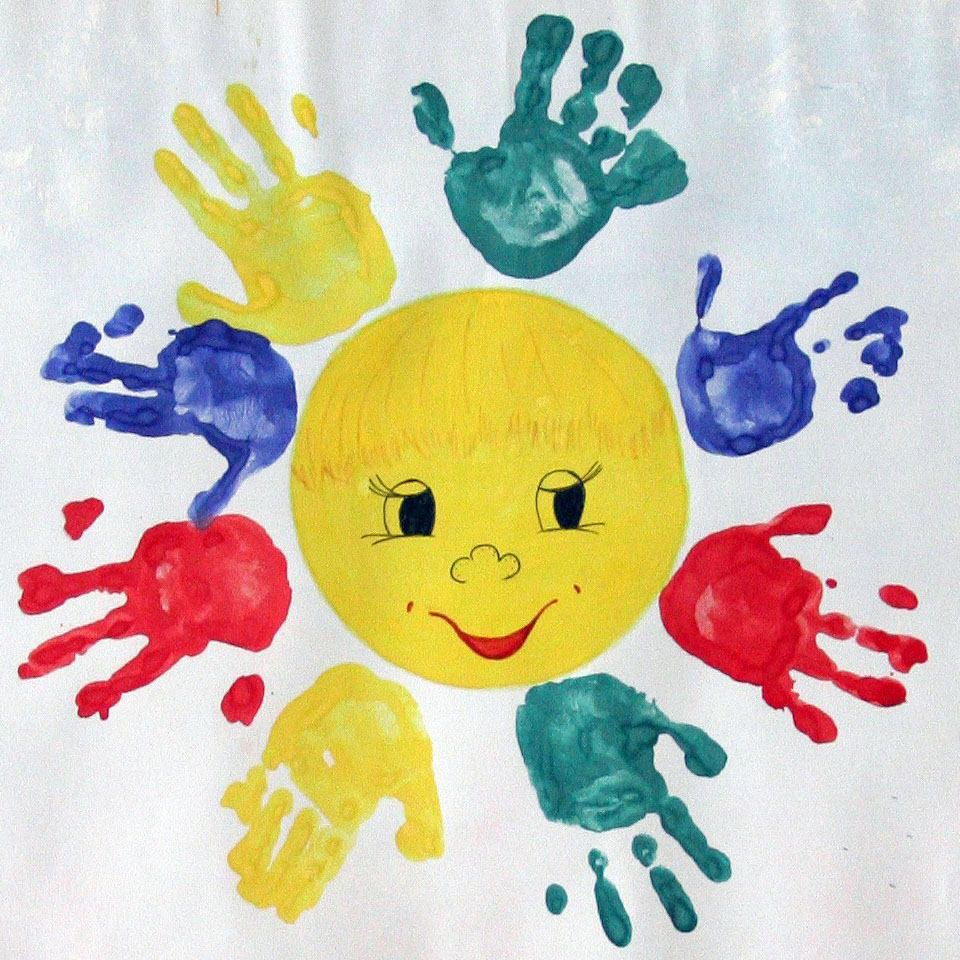 проект«Экология души»(II младшая группа)2009 - 2010 учебный год«Человек стал человеком, когда услышал шепот листьеви песню кузнечика, журчание весеннего ручья…».                                                             В. А. Сухомлинский.                                                                                                Тема проекта: «Экология души»Цель проекта: воспитание гуманного отношения к природе (нравственное воспитание)формирование системы экологических знаний и представлений (интеллектуальное развитие)развитие эстетических чувств (умение видеть и прочувствовать красоту природы, восхититься ею, желания сохранить ее)участие детей в посильной для них деятельности по уходу за растениями и животными, по охране и защите природы.Актуальность проблемы:            Установка на гуманизацию современного экологического образования диктует иные подходы работы с детьми в этой области. Единственный и надёжный помощник – культура, духовность. Вне духовного содержания любое дело – это полдела. Вся нравственная направленность ребёнка должна быть ориентирована на развитие таких чувств и состояний, как любовь, волнение совести, переживание общения с природой и людьми в качестве высшего счастья. Необходимо помнить о том, что зачастую небрежное, а порой и жестокое отношение детей к природе объясняется отсутствием у них необходимых знаний.          Дети, которые ощущают природу: дыхание растений, ароматы цветов, шелест трав, пения птиц, уже не смогут уничтожить эту красоту. Наоборот, у них появляется потребность помогать жить этим творением, любить их, общаться с ними. Установление гармонических отношений с живой и неживой природой, развивает органы чувств, которые являются посредниками между окружающей средой и мозгом, трансформаторами и ретрансляторами энергий природы в тело ребенка.Ожидаемые результаты: продолжается  развитие личности неравнодушной, с эмоционально-ценностным эстетическим отношением к миру, в котором сочетаются качества нравственности, эстетического вкуса, коммуникативных навыков, эмпатии, образного мышления, творческих способностей.формируется  осознанно правильное отношение к объектам и явлениям природы, экологическое мышление;развиваются умственные способности детей, которые проявляются в умении экспериментировать, анализировать, делать выводы;у детей появилось желание общаться с природой и отражать свои впечатления через различные виды деятельности.приходит понимание необходимость бережного и заботливого отношения к природе, основанное на ее нравственно-эстетическом и практическом значении для человека.СОДЕРЖАНИЕ ПРОЕКТА:Формы работы с детьми по проекту (помесячно)Распределение материала прогулок по временам года Цикл занятий по проектуМетодические рекомендации:Памятка "Планирование работы с детьми по экспериментированию"Что можно делать с листьями? Схема работы над сказкойДидактические игры:Игры – тренинги экологического материалаДидактические игры для развития эстетического восприятия природыДидактические игры для формирования нравственно – оценочного опыта Упражнения развивающие воображение Релаксационные паузы Подвижные игры:Подвижные игры экологического характера Народные игры  Физкомплексы Пальчиковые игры Физкультурные паузы Мини-инсценировка «Здравствуй, зёрнышко!» Сказки В.А.СухомлинскогоФормы работыс детьми по проекту «Экология души» Распределениематериала прогулокпо временам годаОСЕНЬ.Наблюдение за живой природой.Наблюдение за растениями.Цветы. Воспитатель выясняет, какие названия цветов знакомы детям, после чего начинает рассматривать с ними цветы на клумбах, называя их.Младшие дети учатся показывать и называть 2-3 цветка, их цвет, размер. Старшие дети называют 3-4 цветка, с помощью взрослого различают части растения, выделяют высокий или низкий цветок.Овощи, фрукты. Дети отыскивают на грядке овощи, которые смотрят на солнышко, и те, которые спрятались в листьях и в земле, называют их; узнают, где растут фрукты. Младшие дети могут показывать 3-4 плода, называть их размер, цвет. Старшие называют 5-6 плодов, уточняют с помощью взрослого их запах, вкус.Ягоды. Дети знакомятся с 2-3 сортами ягод, пробуют на вкус, вдыхают их аромат; рассказывают, какие они любят ягоды.Листья. Дети упражняются в различении осенних листьев по цвету, размеру, форме; знакомят с таким явлением, как листопад.Куст, дерево. Дети узнают об отличительных признаках куста и дерева. Рассматривают их строение, учатся различать тонкий и толстый ствол дерева. Знакомятся с клёном, рассматривают его яркий осенний наряд. Рассматривают жёлуди, шишки. Собирая этот природный материал, следует поддерживать интерес детей образными действиями и сравнениями: шишка похожа на ёжика, у жёлудя шапочка, как у человека.Грибы. Дети рассматривают строение гриба, знакомятся с новым понятием: хрупкий. Узнают, кто из лесных жителей лакомиться грибами, кто заготавливает их на зиму, кто ими лечиться.Наблюдения за животными.Котята, щенята. При наблюдении младшие дети называют характерные части тела и демонстрируют движения животных. Старшие учатся правильно отвечать, чем кормят животного, как зовут маму, как котёнок играется. Вместе с взрослым дети определяют: лакает, грызёт; придумывают ласковые прозвища.Кошка с котятами, собака со щенками. Дети учатся различать характерные особенности внешнего вида этих животных. Знакомятся с особенностями их поведения. При наблюдении младшие дети отвечают на вопросы: что делает мама-кошка? Что делает детёныш? Как зовут маму? Старшие отвечают на вопросы: зачем кошка лижет котёнка? Почему собака машет хвостом? Как называется его дом? Дети запоминают, что у домашних животных есть шерсть, острые зубы.Белка. Если это возможно, дети наблюдают за белкой в природных условиях, обращая внимание на её шубку, хвостик. Узнают, чем она питается, как передвигается. Угощают белку орешками.Ёжик. При встрече с ним следует обратить внимание детей на колючий клубок иголок и рассказать об этом животном. Младшие дети имитируют, как ёжик фыркает. Старшие дети запоминают, чем он питается.Наблюдения за птицами.Воспитатель обогащает представления детей: «Разгребают землю лапками, ищут зёрнышки, червячков. Клюют клювом, не носом!»Курица, петух. Младшие дети сами называют птиц, имитируют их голоса, рассматривают гребешок, оперенье петуха. Старшие узнают о строении тела птиц, чем их кормят, как зовут. Дети запоминают: у птиц два крыла, две лапы, перья, клюв, зубов нет.Наблюдения за неживой природой.Формировать представления детей об основных признаках неживой природы. Рассказать о сезонных и погодных явлениях. Наблюдать с детьми за сезонными изменениями в природе, соединяя их с непосредственным опытом каждого ребёнка. Уточнять, закреплять начальные представления детей о том, например, что осень – жёлтых цветов. Обращать их внимание на пасмурный день, непогоду, затяжной дождь. Впечатления о разных погодных явлениях красочно отражены в литературных произведениях, которые следует читать детям.Вода. В тёплое время года дети знакомятся со свойствами воды, принимая участие в разнообразных играх (все игры с водой организовываются под пристальным контролем педагога).Песок. Дети знакомятся со свойствами сухого и влажного песка, учатся  определять его годность для игры на ощупь, за цветом; пользоваться формочками, строить первые постройки.Глина. Дети знакомятся со свойствами глины, вместе с педагогом по желанию лепят разнообразные предметы.Камушки, ракушки. Дети вместе с педагогом собирают природный материал, определяют разнообразные поверхности, размер; старшие дети обучаются началам счёта.Наблюдение за трудом взрослого.Дворник. Дети знакомятся с разными рабочими профессиями (воспитатель подчёркивает важность труда всех), орудиями труда, разнообразными трудовыми операциями и их последовательностью, которая используется для достижения цели. Следует воспитывать у детей уважение к людям труда, поддерживать желание помогать им.Если возможно, дети наблюдают за сбором урожая на огороде, во фруктовом саду; помогают взрослым.Целевые прогулки.Во время целевой прогулки к водоёму, в парк, в лесополосу дети привлекаются к миру прекрасного, учатся любить родную природу.ЗИМАНаблюдения за живой природой.Наблюдения за растениямиЁлка, берёза. Продолжать работу начатую осенью. Закреплять в памяти детей понятия «дерево», «куст». Объяснить, как отличить дерево от куста. Познакомить детей с берёзой (белоствольной), определить: зимой листьев на ветках нет. Показывая ёлку, напомнить о новогоднем празднике. Показать, какие у ёлочки иголки, пушистые «лапы». Уточнить понятие: ствол толстый, тонкий.Наблюдение за животнымиКролик, заяц. Наблюдая за кроликом, младшие дети учатся определять характерные черты строения его тела, подражают движениям. Старшие повторяют: четыре лапы, двое длинных ушей, шерсть. Сравнивают братца-кролика и братца-зайца. Узнают из рассказа педагога, что зимой заяц изменяет цвет шерсти.Лесные звери. В процессе наблюдения уточняется окрас их шерсти, название жилищи лисицы, медведя. Педагог рассказывает, что лесным жителям голодно зимой, вызывая у детей чувство жалости. Младшие дети находят и показывают 1-2 лесных животных, имитируют их движения, голосовые реакции. Старшие называют 3-4 зверей, вместе с взрослым определяют: у них четыре ноги, два уха, хвост, шерсть, зубы. Дети вспоминают сказки о лесных зверях.Наблюдения за птицамиОбращать внимание детей на поведение птиц: воробей, голубь, ворона. Объяснять, как им холодно зимой; учить заботиться о живых существах. Младшие дети называют отдельных птиц, имитируют их движения, голосовые реакции. Старшие перечисляют знакомых птиц, их привычки, определяют: у птиц две лапы, два крыла, перья, клюв, нет зубов.Наблюдение за неживой природойСезонные и погодные явления. Во время собирания на прогулку подготовить детей к восприятию информации о зиме. С младшими выучить названия зимней одежды и обуви, со старшими – назначение. Представления о зиме дети получают во время наблюдений за снегом, ярким зимним днём, в процессе игр и забав.Снег и лёд. Рассказать детям о природном материале: снеге, снежинках разной формы. Разнообразные игры – забавы, активные действия детей содействуют закреплению их первых впечатлений о свойствах снега, льда. Познакомить детей с таким явлением, как снегопад. Объяснить, что зима белого цвета.Наблюдение за трудом взрослогоДворник. Продолжать знакомить детей с трудом взрослых в зимних условиях (новые орудия труда, новые трудовые действия).ВЕСНАНаблюдение за живой природойНаблюдение за растениямиЛуговые и садовые растения. Наблюдать за бутоном, что раскрывается, - домом цветка. Рассмотреть первые весенние цветы. (Элементарное умение различать цветы изменяет поведение ребёнка. Он начинает присматриваться к окружающей природе, радоваться встрече с знакомыми растениями, наклоняться, чтобы их рассмотреть, потрогать, но не сорвать.) Увидев новое растение, просить детей назвать его. Младшие дети находят и называют 1-2 цветка. Уточняют их цвет и величину. Старшие знают строение цветка и 3-4 названия. Сравнивают стебли цветов: длинное или короткое, длиннее или короче.Трава, листья. Дети сами показывают и называют траву. Педагог уточняет: травушка – муравушка; обращает внимание детей на почки – дома листочков. Все вместе рассматривают первые клейкие листочки, нюхают их.Дерево, куст. Закрепить названия: берёза, ель. Обратить внимание на красоту цветущих фруктовых деревьев: много цветов, на их месте вырастут яблоки, вишни и т.д. со старшими детьми закрепить представления о строении дерева (ствол, ветки, листья).Наблюдения за животнымиКозлёнок , телёнок. Дети издалека наблюдают за тем, как взрослый гладит животное, кормит его. Рассказать детям о строении тела, характерных движениях. Младшие дети могут перечислять и имитировать движения, голосовые реакции животных. Старшие знают части тела животного, чем оно питается. Педагог уточняет: жуёт траву, на ногах копытца, подрастёт – появятся рожки; коза и корова дают молоко. Наблюдение за птицамиЦыплята. Младшие дети называют цвет оперенья, перечисляют действия цыплят, показывают их. Старшие узнают, как пьют, чем клюют цыплята, как зовут их папу и маму. Воспитатель объясняет: курица прячет цыплят под крыло, если им холодно; зовёт (кудахчет), оберегает цыплят; несёт яйца.Гусь, утка. По возможности дети рассматривают домашнюю птицу, выделяют характерные части тела гуся, окрас птиц. Узнают, как созывают птиц; эти птицы любят плавать, щипать траву.Воробей, ворона, голубь, скворец. Обратить внимание детей на изменения в поведении птиц, учить заботиться о них, кормить. Младшие дети называют 2-3, а старшие 3-4 птиц. Обогащать словарный запас детей словами: чирикают, воркуют, какают. Дети слушают рассказ о скворце – певце, узнают, как называется его дом и дома других птиц. Расширять представления детей: у птиц два крыла, две лапы, перья, клюв, нет зубов.Наблюдения за птицамиЖук. Дать детям возможность с помощью лупы рассмотреть строение тела жука. Вызвать хорошее доброжелательное отношение к живому существу.Муравей. Рассказать детям о муравьях – тружениках, которых все уважают и никто не обижает. Осторожно пройти по дорожке, проследить с детьми за путём муравья. Воспитывать бережное отношение к муравьям.Наблюдения за неживой природойВызвать у детей живой интерес к изменениям, которые происходят в природе, воспитывать эстетические чувства.Сезонные и погодные явления. Обратить внимание детей на первые признаки весны: капли, кругом вода, ярко светит солнце, люди сменили одежду. Познакомить с таким весенним явлением, как град. Объяснить, почему весна зелёного цвета.Сосульки, ручейки, лужи. В беседе с детьми обговорить, какие бывают сосульки: большие маленькие, толстые, тонкие, прозрачные, твёрдые, холодные. Послушать с детьми песню капели.Камушки, ракушки. Учить детей разнообразно использовать природный материал (смотри раздел «Осень»).Наблюдение за трудом взрослогоПродолжать наблюдение за трудом дворника. Определять его специфичные действия и орудия труда. Во время высаживания рассады и посева на огороде и цветнике наблюдать за трудом взрослых, побуждать включаться в совместные трудовые действия.Целевые прогулкиПроводить целевые прогулки в парке, на лугу, в поле с целью формировать эстетические чувства, воспитание любви к родному краю.ЛЕТОНаблюдения за живой природойНаблюдения за растениямиЦветы. Проводить наблюдения с целью обогащения представлений детей о луговых и садовых цветах. Дети узнают названия новых цветов, младшие различают и называют 2-3, а старшие 3-4 цветка. Формировать умение обращать внимание на красоту природы, видеть красивое, восхищаться ей. Учить детей беречь растения, не мять, не рвать их без нужды.Овощи, фрукты, ягоды. Закрепить представления детей о плодах и ягодах, их названия; показать характерные признаки (цвет, форма, размер, запах, вкус). Учить определять знакомые ягоды. Младшие дети называют 2-3 плода, знают названия двух видов ягод, старшие дети могут определить плоды и ягоды по вкусу и запаху, знают 3-4 названия овощей и фруктов, 2-3 вида ягод. Сравнивают плоды и ягоды по размеру (большие, мелкие).Листья. Рассматривать с детьми листья разных деревьев, показать, что оно разное по форме и размеру. Младшие дети уточняют форму и величину листа, старшие определяют: узкий, широкий листок.Куст, дерево. Учить детей различать куст и дерево, берёзу и дуб, рассматривать их листья. Старшие дети упражняются в определении: толстый или тонкий ствол, высокое или низкое дерево.Наблюдения за животнымиКозлёнок, телёнок. Продолжать знакомить детей с животными. Закреплять их представления, какую детвору получили весной. Дети должны знать, как ведут себя животные, как называют их маму и папу. Младшие дети имитируют движения и голосовые реакции животных, старшие перечисляют: четыре ноги с копытами, два уха, два глаза, шерсть, зубы.Наблюдения за птицамиКурица, петух, гусь, утка. Закрепить представления детей о домашней пицце (смотри разделы «Осень», «Весна»). С младшими детьми уточнить, как называется птица, цвет его оперенья, как он «разговаривает», как зовут птенцов. Старшие дети отвечают, кто из птиц плавает, кого, как подзывают люди. Рассказать о том, как люди заботятся о домашней птице.Наблюдения за рыбойОрганизовать наблюдения за рыбой, пойманной рыбаками в водоёме. Младшие дети рассматривают плавники, хвост рыбы. Старшие узнают: рыба живёт в воде, плавает; запоминают место пребывания, отличительные черты строения тела, корм.Наблюдения за лягушкойРассказать о лягушках, формируя правильное отношение: не бояться и не обижать. Младшие дети имитируют движения лягушки. Старшие узнают о местах обитания, о корме.Наблюдение за насекомымиБабочка. Любоваться ею вместе с детьми, рассматривая строение тела с помощью лупы. Сформировать понятие «хрупкая бабочка», бабочка – «живой красивый цветок». Формировать у детей бережное отношение к насекомым.Кузнечик. Слушать с детьми песенку кузнечика, наблюдать, как он прыгает и прячется в траве. Вызвать доброжелательное отношение к этому существу.Божья коровка, жук. При наблюдении использовать лупу. Рассмотреть ножки – паутинки, трещинку на спине, крылья. Формировать желание любоваться, оберегать живых существ, не причинять им вред.Подводя итоги систематической работы с детьми по ознакомлению с живыми объектами, следует отметить, что младшие дети с помощью взрослого могут называть характерные действия живых существ: бегает, прыгает, скачет, летает, плавает; лакает, грызёт, жуёт, клюёт, пьёт; как «разговаривает», как зовут взрослых и молодых особей. Старшие дети учатся активно использовать слова, которые обозначают характерные признаки и особенности поведения живых существ, выделяет различия между животными и птицами.Наблюдение за неживой природойСезонные и погодные явления. Показать детям и уточнить: погожий денёк, летний дождь. Связать сезонные условия с лёгкой одеждой детей. Проводить разнообразные наблюдения за животным и растительным миром, за яркими сезонными явлениями; сформировать представление о лете, его характерных признаках. Показать красивое сезонное явление – радугу. Старшие дети учатся по отдельным признакам определять состояние погоды.Вода, песок, глина, камни, ракушки. Расширять и уточнять представления детей о свойствах этих природных материалов (смотри раздел «Осень») в процессе организованных наблюдений и самостоятельной деятельности детей.Наблюдение за трудом взрослогоВключать детей в исполнение  трудовых действий воспитателя; побуждать брать участие в сборе урожая вместе с детьми старших групп.Целевые прогулкиВ летнее время года целеобразно проводить целевые прогулки в парк, к водоёму, в лесополосу. Тут дети много двигаются, прислушиваются к пению птиц, учатся различать луговые цветы. Младшие дети узнают названия 1-2, а старшие – 3-4 цветов. Дети могут встретить ёжика, лягушку, увидеть гриб, наблюдать за насекомыми. Всё это воспитывает чувство прекрасного, любовь к родной природе.Цикл  занятий по проекту «Экология души»Сентябрь Занятие с применением песочной терапии“Мы ходили в огород”Цель: обращать внимание на разнообразие овощей, уточнить представления детей об овощах, обогатить их словарный запас за счет слов: “овощи”, “огород”, “грядки”, “твердая”, “круглая”, “продолговатая”. Научить узнавать и показывать овощи по описанию, на ощупь, в натуре и на картинке. Способствовать воспитанию интонационной выразительности речи. Выкладывать любые формы из сырого песка с помощью формочек и совка. Материал: дед (кукла) из сказки, шапочки персонажей сказки “Репка”, втыкалочки-овощи (лук, репка, свекла, огурец, помидор, морковь). Натуральные овощи – капуста, помидор, огурец и т.д., картинки с эмблемами овощей – 6 шт., ключи, полотенце, покрывало, корзина, скатерть, подносы, формочки, совки по количеству детей.Ход занятия:Стук в дверь. Входит дедушка, говорит:- Я к Вам в гости пришел, привет Вам детвора.Воспитатель:  - А кто ты такой, приходи к нам сюда. - Я знаю много сказок, в ладу с детьми живу, угадайте из какой я сказки?Сам я репку посадил,
Сам я вкусную растил.
А тащить ее пришлось
Все семейство собралось!Воспитатель:    - Из какой сказки к нам пришел дед? Как сказка называется? Дед, а мы знаем эту сказку. Расскажем и покажем сейчас. – Обращается к детям, - Дети вспомним, кто помогал деду репку тащить (Жучка, внучка, бабка …).Дети образуют круг, распределяют роли (надевают шапочки с эмблемами).Ах ты, репка крепкая, не играй ты в прятки,
Вылезай ты, репка, из родимой грядки.Дед тянет репку. - Дед позвал бабку на помощь.Дед:  - Бабка, иди, помоги!Бабка:  - Иду, иду!Ведущая:  - Тянут, потянут, вытянуть не могут!Бабка:  - Внучка, иди, помоги!Внучка:  - Бегу, бегу! Жучка, выходи, помоги! И т.д.Дед:  - Молодцы, ребятишки, хорошо сказку знаете.Воспитатель: - А у нас, дедушка, есть огород, там твоя репка растет. Посмотри, дедушка, какой у нас огород. Сколько много овощей здесь растет. Давайте посмотрим, что на этой грядке растет? Помоги мне вытянуть овощ, Катя. Как он называется? Сколько много корзинок! В какую корзинку мне овощ положить, не знаю. Помоги мне, Вика, сорви огурчик. Положи в корзинку. А на этой грядке, что растет? Правильно – помидоры. Куда положим помидор? А теперь давайте соберем все овощи. Каждый овощ положим в свою корзинку. (Дети раскладывают овощи по корзинкам с эмблемами). Как много мы собрали овощей. Посмотри, дедушка, правильно дети положили овощи по корзинам?Дед: - Молодцы ребята, хорошо потрудились.Воспитатель:   - А теперь подойдите сюда, посмотрите, что здесь? Вот они настоящие овощи. Сколько много, назовем их. А сейчас я буду загадывать загадки про овощи, а вы – отгадывайте.Расту в земле на грядке я,
Красная, длинная, сладкая (морковь) - Кристина, покажи, где у нас морковка. Какая она расскажи, Лиза.А меня вот все боятся
От меня глаза слезятся (лук)
Заставлю плакать всех вокруг
Хотя я не драчун, а …
Круглая, да не лупа,
С хвостиком, да не мышь (репка)
Круглый бок, желтый бок,
Сидит на грядке колобок.
Врос в землю крепко, что это… (репка)Дети отгадывают загадки, называют цвет, форму, величину, обследуют на твердость. - А теперь я их спрячу, а вы угадайте (на ощупь).Дед собирается уходить. - Молодцы, детушки! Хорошо вы овощи знаете. Но мне пора уходить, меня бабка заждалась.Воспитатель:  - Дети, дед к нам в гости пришел, мы должны его угостить. Настряпаем пирожных?Стряпают пирожные с помощью формочек, угощают деда.Дед:  - Спасибо, ребята, вкусное печенье. А я вам тоже угощение приготовил. Вот вам репка желтая, крепкая.Репка нарезана кусочками на тарелке. Дети моют руки, садятся вокруг стола, кушают репку.Занятие с применением песочной терапии«Расти, репка, на песке!»Цели занятия: развивать кинестетическую чувствительность и мелкую моторику рук; стабилизировать эмоциональное состояние детей; научить их прислушиваться к себе, проговаривая свои ощущения, способствовать получению начального опыта рефлексии (самоанализа); способствовать развитию речи, произвольного внимания, памяти; закладывать базу для формирования навыков позитивной коммуникации.Оборудование и материалы: две стандартные песочницы для песочной терапии. Одна заполнена песком на одну четверть объема, другая — на две третьих. В первой песочнице закопаны плоские деревянные вкладыши от фигурных рамок с изображением животных. Во второй — фрагмент иллюстрации к сказке «Репка» (иллюстрация наклеена на картон и обтянута прозрачной пленкой). В отдельной емкости у психолога находится набор маленьких фигурок — персонажей сказки «Репка».ХОД ЗАНЯТИЯПроводится игра  «Чувствительные ладошки».
Педагог и дети по очереди оставляют на ровной поверхности песка отпечатки рук — то внутренней, то внешней стороны кисти. Педагог: Мне приятно. Я чувствую прохладу песка. А что чувствуете вы?Дети отвечают: «Мне тепло, приятно» и т.д.Педагог: Песочек какой?Дети: Хороший, ласковый, желтый, щекотный и т.д.Педагог: Давайте посмотрим, какие следы мы можем оставить на песке — ладошками, пальчиками, ребром ладони. Посмотрите: они разные, на что они похожи? Дети отвечают.Педагог: Давайте копнем песочек поглубже: вдруг найдем там что-нибудь интересное? Дети копают песок, обнаруживают плоские вкладыши в форме зверей.Педагог: Смотрите: маленькие зверюшки решили поиграть в прятки, сбежали из своих домиков и спрятались в песочке. Вы знаете, как эти зверята называются? (Дети называют обнаруженных животных.) Давайте посмотрим, какие отпечатки оставляют зверюшки на песке. Педагог: Кажется, теперь зверюшки наигрались в песочке и захотели домой. Давайте поселим зверюшек в свои домики.Педагог раздает детям рамки, к которым требуется подобрать вкладыши в виде фигурок животных. Дети подбирают к рамкам подходящие вкладыши.Педагог: Вот мы и помогли зверятам вернуться в свои домики. Как вы думаете, мы хорошо поступили? Дети: Хорошо!Педагог: Почему? Дети высказывают свои соображения: зверята устали гулять. Они к маме захотели. Они соскучились по своему домику. Они спать хотят.Педагог: Раз мы хорошо поступили, значит, мы молодцы? Дети: Да!Педагог: Давайте посмотрим, не приготовил ли «Песочный дворик» нам еще какой-нибудь сюрприз — раз мы такие молодцы? (Запускает руку в песок.) Здесь что-то есть. Раскопаем? Дети: Да!Дети и психолог откапывают фрагмент иллюстрации к сказке «Репка».Педагог: Картинка какой сказки здесь пряталась? Дети: Это сказка про дедку, про репку! Это сказка «Репка»!Педагог: Правильно, ребятки, а наши знакомые зверюшки встречаются в этой сказке? (Педагог показывает детям изображения животных-вкладышей из рамок.) Лось репку тянул? Дельфин дедушке помогал репку тянуть? А змея в сказке встречалась? Дети отвечают, реагируя очень эмоционально.Педагог: Так какие же звери встречались в сказке «Репка»? Дети перечисляют зверей — персонажей «Репки». Психолог в это время достает из контейнера игрушки для сказки: собачку, кошку, мышку.Педагог: А кто репку сажал?Дети: Дедка!Педагог: Кто ему помогал?Дети: Бабка, внучка.Педагог: Давайте расскажем эту сказку и покажем в нашем «Песочном дворике». Вместе с детьми взрослый рассказывает сказку, постепенно выставляя персонажей сказки в песке второй песочницы. Педагог может провокационно ставить в песок зверей, не имеющих отношение к сюжету, — дети поправляют его. 
Педагог: Когда герои сказки вытянули репку, что они почувствовали?Дети: Обрадовались!Педагог: Как мы радуемся? Давайте покажем. (Дети изображают радость.) Почему дедушке и его помощникам все-таки удалось вытащить репку?Дети: Потому что герои сказки все делали дружно, не ссорились. Даже кошка с собакой. И все друг другу помогали. Даже маленькая мышка помогала.Педагог: И мы с вами дружно сказку рассказали. Хорошо у нас получилось? Дети: Да!Педагог: Давайте запомним: если что-то делать вместе и дружно, то все у нас чудесно получается. Мы — молодцы! Похлопаем себе и друг другу.Экскурсия вокруг детского садаЦель:1. Показать детям многоцветность окружающего мира.2. Конкретизировать представление об осенних изменениях в природе.3. Закреплять умение подбирать слова - признаки: дерево (большое, красивое, яркое, разноцветное, осеннее).4. Воспитывать в ребенке умение видеть красоту осени, любоваться ее великолепным нарядом.5. Вызвать эмоциональное отношение к наблюдаемым природным явлениям, объектам, соотносить их с художественным образом.6. Воспитывать эстетическое чувство.Предварительная работа:1. Ежедневные наблюдения за изменениями в природе;2. Чтение книг;3. Рассматривание картины «Золотая осень»;4. Заучивание стихотворений.Ход экскурсии:В группу входит взрослый, одетый в костюм осени. Здоровается: «Я осень золотая, в гости к вам пришла и подарков много вам я принесла. Приглашаю вас в парк, полюбоваться на яркий, разноцветный наряд природы. Я вам принесла волшебный сундучок, в который вы будете складывать дары осени, которые найдете на прогулке».Воспитатель:- Спасибо тебе Осень за твой сундучок и приглашение. Мы сейчас же с ребятами отправимся в парк. А тебя Осень мы приглашаем подольше погостить у нас.Дети все вместе говорят:Осень, осень, гости недель восемь,С громами сильными,С дождями с ливнями,Льется дождик с небаБольше будет хлеба.Осень: - Ну, спасибо дети, а сейчас я отправлюсь в другой детский сад, чтобы всех ребят пригласить в осенний парк.Дети идут по дорожкам парка. Останавливаются там, где лучше просматриваются все деревья.- Ребята посмотрите, как красиво вокруг, все деревья словно нарядились к празднику. Почему? (Наступила золотая осень). Вот мы и пришли в гости к осени.Как хорошо в гостях у осениСреди березок золотых.Подольше б золото не сбросилиСтал бы лес багрян и тих.По чаще б солнышко усталоеГостило б в золотом лесу.Чтоб защитить от ветра малогоЛесную позднюю красу.Давайте обратим внимание на то, что каждое дерево окрашено по разному. Как вы думаете ребята, почему листья на деревьях меняют свою окраску? (Потому, что солнце мало греет)А теперь найдите листья самой разной окраски и расскажите, какие они. (Лист красный, желтый, зеленый, красивый, нарядный, яркий, разноцветный, золотой).Как называется время года, когда начинается листопад? (Осень)Листья золотые падают, летят,Листья золотые устилают сад.Много на дорожках листьев золотыхМы букет хороший сделаем из них.Мы букет поставим посреди стола,Осень золотая в гости к нам пришла.Ребята давайте сложим красивые, разноцветные осенние листочки в сундучок. Это первый подарок осени, который мы нашли.Отгадайте загадку:В белом сарафанеСтала на полянеЛетели синицыСели на косицы (Береза)Подойдем к березе, полюбуемся ее нарядом. Кора ее белая, чувствуете какая она гладкая, шелковистая? Береза не только красавица, она самое смелое дерево. Случится в лесу пожар, выгорит целый участок с деревьями, и долго - долго оставался бы в лесу этот мертвый кусок земли, если бы не береза. Множество ее семян разносит в начале осени ветер. Семена легкие и маленькие.Какими словами можно рассказать о березе? (Высокая, стройная, красивая, кора белая, гладкая).- Дети пойдемте дальше. Послушайте.У поля, возле всходов,Как богатырь, поднялся клен.Здесь много всякого народаС утра до ночи видит он.Прохожим машет он листвоюПод крону, где пышна трава.И дарит тенью он густою,И шепчет добрые слова.Клен в народе называется кудрявый, за его красивые листья. А семена у клена хитрые, приспособились перелетать на крыльях, за это их зовут крылатками. Вот какой подарок нам сделала осень. Положим и его в наш сундучок.- Ребята смотрите, какая зеленая красавица стоит.Зимой и летомОдним цветом (Елка)Ель - ценное дерево, используется при изготовлении инструментов. В густых ветвях еловых деревьев устраивают гнезда разные птицы: вороны, сороки. Плоды у ели - шишки.- Дети давайте соберем шишки и положим в наш сундучок.Игра «С какой ветки эти детки».Воспитатель показывает семена и плоды, а дети называют с какого они дерева.- Дети расскажите мне что вам сегодня запомнилось или понравилось на нашей прогулке? Какие деревья мы встретили? Какие дары осени мы положили в наш волшебный сундучок? Назовите признаки осени, которые мы увидели на прогулке?Мои маленькие друзья! Наша прогулка подходит к концу. Посмотрите, наш волшебный сундучок уже наполнен до краев дарами осени.Мы отправляемся назад в группу, где вы нарисуете то, что вам больше всего запомнилось. Из ваших рисунков мы сделаем выставку на тему «Осень».Октябрь Занятие по развитию у детей любви к природе при помощи различных форм искусстваПрограммное содержание:1. Через синтез искусств (музыка, поэзия, живопись) прививать детям любовь к природе.2. Учить детей искусству слушать музыку, рассматривать картины, отмечать приемы рисования, составлять рассказы по картинкам.3. Обогащать словарный запас музыкальными терминами и в области изобразительного искусства.4. Побуждать детей в движении, пении выражать чувства, вызванные музыкой.Предварительная работа:1. Наблюдение природы в период осени.2. Слушание музыки на тему «Осень» П.И. Чайковского, А. Вивальди.3. Рассматривание картин на тему «Осень», заучивание стихов об осени А.С. Пушкина.Ход занятия:Дети входят в зал, в «музыкальную гостиную», их встречает музыкальный руководитель.Муз руководитель: Здравствуйте дорогие ребята. Сегодня я приглашаю вас посетить «музыкальную гостиную, чтобы послушать музыку, стихи, полюбоваться картинами великих художников. И так садитесь по удобней. (Дети рассаживаются на места, свет гаснет, воспитатель зажигает свечи).«Сладкая греза» П.И. Чайковского. Воспитатель (под музыку):Тихо - тихо сядем рядом Входит музыка в наш дом В удивительном наряде В разноцветном, расписном. И раздвинулись вдруг стены Вся земля видна вокруг. Плывут звуки речкой пенной Тихо дремлет лес и луг... Вдаль бегут лесные тропки Тают в дымке голубой Это музыка торопит И зовет нас за собой. Вслед за нею можем сразу В дальний путь пуститься мы Побывать в гостях у сказок, У весны, среди зимы. Тихо - тихо сядем рядомВходит музыка в наш дом.В удивительном нарядеВ разноцветном, расписном!Не правда ли прекрасные стихи, которые помогли нам понять удивительную музыку, услышать, о чем она рассказывает. Это прозвучала музыка замечательного русского композитора П.И. Чайковского. А теперь я предлагаю вам послушать уже знакомое произведение этого композитора.«Осенняя песнь» П.И. Чайковского (в оркестр, исполнении)Муз. руководитель: Я вижу, вы узнали музыку. Как называется это произведение? О чем рассказала эта музыка? (об осени).Что вы услышали в ней? (шелест облетающей листвы, порывы ветра, звон капель надоедливого осеннего дождя).Какая это музыка по характеру? (задумчивая, печальная, плавная, задушевная, медленная, певучая).Муз. руководитель: Правда, музыка очень похожа на стихи, такая же грустная и печальная. А вы ребята, хотите попробовать сочинить свою музыку? Давайте вспомним, как называется человек, который пишет музыку? (композитор)                                                         Муз. руководитель: Ребята, а ведь не только композиторы и поэты сочиняли свои произведения, любуясь осенней красотой. Осень самое выразительное время года, какое разноцветье красок! Не остались равнодушными к осенним краскам и люди, которые рисуют картины. Как их называют? (художники).Посмотрите сколько картин нарисовано об осени. И все они очень разные.Осень иногда называют художницей. Какие краски она принесла с собой? (называют цвета осенней палитры).Ребята, вы уже обратили внимание, что эти картины все разные, хотя все художники рисовали одно и то же - осень. И это не спроста, ведь осень бывает разная.Вот деревья разукрашиваются желтыми и красными красками. Природа как бы наряжается и становится сказочно-красивая, солнце еще светит ярко и рядом с зелеными листьями вспыхивают оранжевые, багряные. Такую осень называют «золотая», «ранняя осень», «бабье лето».Исполняется песня «Падают листья». М. Красева.Музыкальный руководитель: Какая это песня по характеру (ласковая, нежная, мягкая, задумчивая, светлая).Импровизационно-творческая игра «Смотрите, смотрите, падает лист».Но «Золотая осень», увы скоро пройдет: листья потемнеют, опадут, оголив деревья, все чаще и чаще будут лить дожди. Как грустно видеть, что природа теряет свои краски яркие, разноцветные.Она как бы затихла, замерла, ожидая, когда снежное покрывало укроет землю от зимней стужи.Исполняется песня «Листопад» Т. Потапенко.Музыкальный руководитель:Ребята, какая песня по характеру? (печальная, грустная, ненастная). Эта песня рассказывает нам о поздней осени. А теперь посмотрите на картины и найдите среди них те, на которых изображена поздняя осень.Репродукции: «Ранний снег» В. Пеленова, «Осень» М. Башкирцевой.Какие краски использовали художники, рисуя позднюю осень? А кто из вас знает стихотворение, в котором бы говорилось о поздней осени?Стихотворение А.С. Пушкина «Уж небо осенью дышало».Музыкальный руководитель: Ребята, а вы хотите стать художниками? Закройте глаза, (дети закрывают глаза, звучит спокойная осенняя музыка). Постарайтесь придумать печальную, но красивую осень. Представьте дождь, стаи улетающих птиц, разноцветную листву садов и парков, ветер, который кружит опавшие листья, осенние цветы на клумбах: астры, георгины, напоминают нам, что они цветут последними. (Дети располагаются на полу или вокруг соседних столов, можно одной или несколькими группами, используя природный материал - листья, выполняют коллективную работу).Конспект интегрированного занятия(ознакомление с природой + ИЗО) «Многообразие и разнообразие осенних листьев».Цель: Расширить представление о многообразии форм и цветов листьев различных деревьев. Сформировать элементарные представления о процессах происходящих в природе. Воспитывать умение замечать красоту в осенней природе. Познакомить с новой техникой изображения осенних листьев. 
Предварительная работа: в ясный осенний день предложить детям походить по опавшей листве; прислушаться как шуршат листья, рассматривать листья различных деревьев. Материал: картинки с изображением листьев различных деревьев и иллюстраций с изображением осенней природы, атрибуты к п/и «Мы осенние листочки» букет осенних листьев; листы желтой бумаги; засушенные листья с деревьев, гуашь разноцветная, разведенная в тарелочках, зубные щетки. Ход занятия:Воспитатель: Воспитатель обращает внимание детей на иллюстрации, изображающие осеннюю природу. 
                    Если на деревьях листья пожелтели, Если в край далекий птицы улетели, Если небо хмурится, если дождик льется Это время года осенью зовется! Дети в желтых нарядах разбрасывают листья (из цветной бумаги) под ноги всем.Вот художник, так художник!Все леса позолотил.Даже самый сильный дождикЭту краску не отмыл.Отгадать загадку просим:Кто художник этот? Дети: Осень! (хором) Ребенок: День осенний так хорош!Сколько листьев соберешь!Золотой большой букет -Нам от осени привет. Ребенок читает стихотворение с.букетом осенних листьев в руках. После прочтения стиха передает букет воспитателю.
Воспитатель: Ребята, посмотрите, сколько красивых листьев принес на наше занятие Миша. Здесь и желтые, и оранжевые, и багровые, и бурые листья. А как вы думаете, почему осенние листья окрашены в разные цвета? Ответы детей.Воспитатель: Да, ребята, верно. Листья, которые сейчас у меня в руках, слетели с разных деревьев, а разные деревья осень раскрашивает в разнообразные цвета. Давайте поставим этот букет в вазу и будем им любоваться. А сейчас мы с вами вспомним, с каких деревьев слетели листья, которые я вам покажу.Воспитатель демонстрирует детям картинки с изображением листьев различных деревьев, дети называют - с какого дерева.Воспитатель проводит игру «Мы - осенние листочки». Ребята хором вместе с воспитателем говорят слова и делают движения, которые он показывает:Мы - листочки, мы - листочки. Мы - осенние листочки, Мы на веточках сидели,Ветер дунул - полетели. Мы летали, мы летали. А потом летать устали! Перестал дуть ветерок - Ветер снова вдруг подул. И листочки быстро сдул.Все листочки полетели И на землю тихо сели. Воспитатель читает детям стихотворение М.Авдеевой, дети усаживаются на стульчики.Разноцветный парк,Разноцветный сад.Листопад начался!Начался листопад!Под ногами у ребятЛистья весело шуршат. Воспитатель предлагает детям вспомнить, как шуршат листья под ногами.Воспитатель: А вы знаете, ребята, почему осенью листья опадают?
Нравятся ли вам цветные листочки? Любите ли вы их собирать? Почему? Что вы с ними делаете? Воспитатель рассказывает о том, что сбрасывая листья, деревья готовятся к зимним холодам. Листочки укроют землю сплошным ковром и защитят корни деревьев от морозов. Земля под опавшими листьями глубоко не промерзнет, под тяжестью снега сильно не уплотнится, сохранит воздух, что очень важно для различных обитателей почвы, которые рыхлят землю и делают ее плодородной. Весной под опавшей листвой (подстилкой) земля дольше сохраняет влагу растаявшего снега. Опавшие листья на земле - это не мусор, они очень нужны почве и растениям, которые на ней растут. Опавшие листья убирают только с асфальта и твердых покрытий. II часть.Воспитатель: Сегодня я научу вас очень интересному способу изображения. Раньше мы с вами рисовали кисточкой, палочкой, ватой, пальчиками, а сегодня научимся печатать осенними листочками. А рисовать мы будем большой осенний ковер. Воспитатель демонстрирует технику исполнения. Дети смотрят, потом выполняют на местах. Ноябрь Занятие "Семья Петушка"Цель: 1. Закрепить названия домашних птиц. Знакомить детей с понятием "Семья" на примере семьи Петушка. Показать, что члены семьи любят друг друга, мама и папа заботятся о своих детях.2. Воспитывать любовь к родному языку, обогащая речь словами и строками народных поэтических творений.3. Продолжать знакомить детей с фольклорными произведениямиСловарная работа: образование звукоподражательных слов и звукоподражательных глаголов; образование слов с помощью уменьшительно-ласкательных суффиксов ("бородушка"); называние предметов ("что это?", "кто это?").Предварительная работа: чтение потешек о петушке, курочке, цыплятах; заучивание потешки "Петушок", разучивание подвижной игры "Вышла курочка гулять", рассматривание игрушек и иллюстраций на индивидуальных занятиях с детьми.Материал: игрушки (петушок, курочка, цыпленок), ширма, рисунки птиц, шапочка курочки, маски цыплят.Ход занятияВоспитатель предлагает игру "Как у птичьего двора собралась детвора…"Дети водят группе хоровод.Воспитатель: Ребята, как мы весело играли и на птичий двор попали. (На подставках размещены картинки с изображением петушка, курочки, гуся, утки, индюка. Воспитатель подводит детей по очереди к каждой картинке.)Воспитатель: Наша курочка в окно: "Ко-ко-ко".Дети: Ко-ко-ко!Воспитатель: Наша уточка с утра: "Кря-кря-кря!"Дети: Кря-кря-кря!Воспитатель: Гусь гогочет у пруда: "Га-га-га!"Дети: Га-га-га!Воспитатель: А индюк среди двора: "Бал-бал-бал!"Дети: Бал-бал-бал!Воспитатель: А как Петя-петушок раным-рано поутру нам поет?Дети: Ку-ка-ре-ку!Воспитатель: Вот как он кукарекает. Какие вы молодцы, присаживайтесь на стульчики, у меня для вас сюрприз.(Дети садятся на стулья вокруг ковра, воспитатель перед ними за столом. На столе ширма.)Воспитатель: Ребята, а вы любите загадки? Дети: Да! Воспитатель: Тогда, отгадайте, ребята, о ком я говорю:Рано встает,
Голосисто поет,
Деткам спать не дает".
- Кто это?Дети: Петушок!Воспитатель: Правильно. А как он голосисто поет?Дети: Ку-ка-ре- ку!Воспитатель: Да что он делает?Дети: Кукарекает.Воспитатель: Молодцы. Давайте позовем Петушка к нам в гости: "Петушок, петушок, выгляни в окошко, дадим тебе горошка!"Дети: "Петушок, петушок, выгляни в окошко, дадим тебе горошка!"Петушок: Ку-ка-ре-ку! Здравствуйте, дети. Вы ведь знаете, кто я такой? А может, вы стихотворение про меня знаете? Прочитаете?Дети: Петушок, Петушок,
Золотой гребешок,
Масляна головушка,
Шелкова бородушка,
Что ты рано встаешь,
Голосисто поешь,
Деткам спать не даешь?Воспитатель показывает игрушку (петушка) из-за ширмы, обращая внимание детей на признаки этой птицы: гребешок, бородушка, перышки, лапки.Воспитатель: Вот какой красивый папа-петушок. А он не один живет. Кого он зовет?Дети: Курочку.Воспитатель: Да, он маму-курочку зовет. Давайте поможем ему, позовем громко: "Курочка, иди к нам! Ку-ка-ре-ку!"Курочка: Ко-ко-ко!(Воспитатель достает игрушку-курочку.)- Здравствуйте, дети. Здравствуй Петя-петушок! Вы не видели ребята, куда спрятались наши детки-цыплятки? Помогите мне их найти.Воспитатель: Курочка-тараторочка
По двору ходит,
Хохолок раздувает,
Малых деток созывает:
Ко-ко-ко!Ребята, как курочка цыплят зовет?Дети: Ко-ко-ко!Дети встают со стульев и ищут цыплят.Воспитатель: (обращается к петушку):Петушок, петушок,
Золотой гребешок,
Ты подай голосок.
Через темный лесок,
Через лес за реку
Покричи: Ку-ка-ре-ку!- Ребята, давайте поможем Петушку и громко покукарекаем, чтобы маленькие цыплята услышали и тоже пришли к нам.Дети: Ку-ка-ре-ку!Воспитатель подает знак "тихо". Дети сели на стульчики.Воспитатель: Пи-пи-пи. Дети, слышите, кто-то пищит? Как вы думаете, кто это?Дети: Цыплята.Из-за ширмы появляются цыплята.Воспитатель: Нашлись наши цыплятки. Посмотрите, какие они…Дети: Маленькие, пушистенькие, желтенькие. (Если дети затрудняются с ответом, воспитатель помогает.)Воспитатель: Какие у них маленькие клювики.Дети: Крылышки, лапки.Воспитатель: Вот какая семья дружная. Мама в этой семье кто?Дети: Курочка.Воспитатель: А папа…?Дети: Петушок.Воспитатель: А детки, дочки и сыночки? Дети: Цыплята.Воспитатель: Наша курочка в окно: "Ко-ко-ко!"Дети: Ко-ко-ко!Воспитатель: А как Петя-петушок ранним утром нам споет?Дети: Ку-ка-ре-ку!Воспитатель: Ребята, а как пищат цыплятки? Да они есть хотят. А мама-курочка заботливая, она очень любит своих деток. Вот она зовет их за собой. Давайте и мы пойдем вместе с цыплятами.Дети ходят по группе за воспитателем и выполняют движения, соответствующие тексту.Воспитатель: (надевает шапочку "курочки")Вышла курочка гулять,
Свежей травки пощипать.
А за ней ребятки,
Желтые цыплятки.
"Ко-ко-ко. Ко-ко-ко!
Не ходите далеко!
Лапками гребите!
Зернышки ищите.Воспитатель: Ребята, а кто хочет нарисовать зернышки для цыплят?Дети: Я, я!Воспитатель: Все хотят. Давайте нарисуем, а вечером мамам и папам покажем, расскажем, кто у нас в гостях был.Рисование зернышек.Занятие: "Поможем Каркуше".Цель: Развивать познавательный интерес ребенка в процессе экспериментирования с жидкостью. Познакомить детей со свойством воды выталкивать на поверхность легкие предметы. Дать детям представление, что разные предметы в зависимости от веса тонут или плавают. Воспитывать доброту, желание беречь природу.Материалы и оборудование.Тазики с водой на подгруппу детей из 3 человек, различные по весу предметы: деревянные, металлические, пластмассовые, резиновые. Картинка речки. Фартуки, тряпочки.Ход занятия.Каркуша (К.) у нее перевязано крылышко. – Здравствуйте,  ребята.Воспитатель (В.) – Ой, Каркуша, что у тебя случилось?К. – У меня заболело крылышко, и добрый доктор Айболит мне его забинтовал. Вот теперь я не могу летать, только ходить. А мой дом находится вон за той рекой, и я не знаю, как мне туда попасть, я не могу перебраться через реку.В. – Ребята, как вы думаете, каким образом Каркуше можно попасть домой?Совместным обсуждением приходим к выводу, что Каркуше можно реку переплыть.К. – Но, я не умею плавать, ребята, что же мне делать?Предположение детей – сделать лодку, корабль.К. – А, из чего же мне ее сделать, из каких материалов.В. - У меня есть много предметов из разных материалов, я их буду показывать, а вы, ребята, называйте, из какого материала они сделаны.К. – Так какой же материал мне выбрать?Дети (Д.).- Тот, который поплывет.В. – Как проверить какие предметы будут плавать?Предположения детей.Планирование деятельности: что нам нужно для того, чтобы проверить, какие предметы плавают, а какие тонут? (Тазики, разные предметы, вода)Ребятам предлагается подготовить, что запланировали и проверить. Перед работой дети надевают фартуки под стихотворение. Коль с водой имеем дело,Рукава засучим смело.Пролил воду не беда,Тряпка под рукой всегда.Фартук друг он нам помог, И никто здесь не промок Проводится эксперимент "Тонет – не тонет".  Опускаем в воду разные по весу, размеру и материалу предметы. Наблюдаем, какие утонули, какие нет. Плавающие предметы нажимом опустить под воду и посмотреть, что произойдет.Выводы: Предметы из дерева, пластмассы, резины не тонут, а плавают. Предметы из металла, камни тяжелые и тонут. Вода выталкивает на поверхность более легкие предметы. Делаются совместно с воспитателем выводы.К. – Спасибо вам ребята. Теперь я смогу к домику через реку переплывать. Пойду к бобру и попрошу его сделать мне лодочку. Вы только повторите, пожалуйста, из каких материалов можно ее сделать, чтобы я не забыла.В. и Д. – До свидания, Каркуша, выздоравливай побыстрее. Декабрь Занятие с использованием песочной терапии                                       «Волк, который не ест козлят»Цели занятия: научить ребенка прислушиваться к себе, проговаривая свои ощущения; корректировать эмоции страха и злости; учить понимать себя и других, способствовать приобретению начального опыта рефлексии (самоанализа); закладывать базу для формирования навыков позитивной коммуникации; способствовать развитию речи, произвольного внимания, памяти; развивать кинестетическую чувствительность и мелкую моторику рук.Оборудование и материалы: две стандартные песочницы для песочной терапии. Одна заполнена песком на одну четверть объема, другая — на две третьих. В первой песочнице закопаны плоские деревянные вкладыши от фигурных рамок с изображением животных. Во второй песочнице закопаны деревянные плоскостные фигурки сказки «Волк и козлята». ХОД ЗАНЯТИЯ                                                                                                                                 Педагог: Давайте посмотрим, что сегодня приготовил нам наш «Песочный дворик». (Роется в песке.) Смотрите-ка, фигурки! Из какой они сказки?                                                        Дети: Из сказки про волка и козлят.                                                                                              Педагог: Назовем-ка всех персонажей сказки: всех, кто там упоминается.                                      Дети перечисляют персонажей, психолог раздает им игрушки, роли которых дети будут исполнять. Роли козы и волка исполняют взрослые.                                                         Педагог: Давайте расскажем эту сказку и покажем в нашем «Песочном дворике». Педагог и дети рассказывают сказку, постепенно выставляя персонажей сказки в песке второй песочницы. Педагог по мере разворачивания сказки «маркирует» эмоции персонажей.                                                                                                                                  Психолог: Как козлятки боялись волка? Вот как: «З-з-з-з-з; ж-ж-ж!». (Дети изображают, как можно дрожать.) Как справиться со страхом? Давайте лучше глубоко подышим животиком, будто у нас внутри надувается воздушный шарик. Вот так. А теперь научим этому козляток. Наверное, тот козленок, который в мешок к волку не попал, умел со страхами справляться, как и мы?                                                                                                       Дети: Да!                                                                                                                                            Педагог: Когда мама-коза пришла домой и не нашла там козляток, что она почувствовала?                                                                                                                                   Дети: Она расстроилась. Опечалилась. Загрустила очень сильно. Она чуть не расплакалась.                                                                                                                                  Педагог: Не плачь, мама-коза, не расстраивайся! Козлятки сидят в мешке, но ни капельки волка не боятся: мы научили их со страхами бороться. Они просто ждут терпеливо, когда ты за ними придешь! Пойдем-ка все мы по волчьим следам. Вот здесь волк мешок по земле волок, здесь дорогу хвостом заметал, но мы все равно знаем, что это его следы. Точно, вот его дом.                                                                                                           Взрослый (в роли мамы-козы): Эй, злой волк! Отдавай немедленно козлят!                              Взрослый (в роли волка): У-у-у-у-у-у! Не отдам! Хотя мне даже не хочется есть этих козлят: они меня совсем не боятся! Но я их все равно не отпущу, потому что я злюсь!         Дети (в роли козлят): А ты поиграй с нами в игру «Солнышко и дождик».                  Взрослый-волк: Ладно уж, так и быть, поиграю!                                                                 Проводится словесная игра.                                                                                                     Взрослый-волк: Что-то вся моя злость прошла! Может, эти козлятки волшебные? Ладно, мама-коза, забирай своих детушек. Не нужны они мне.                                               Педагог: Обрадовались козлята. И мы тоже вместе с ними порадуемся.                                Взрослый-волк: Я теперь тоже хочу быть хорошим, не злым, раз вы меня не боитесь. Хочу с вами дружить, а то в лесу одному так скучно! Возьмите меня с собой.                        Мама-коза: Жить мы тебя к себе взять не можем: у нас дом маленький. Вот разве что огород охранять…                                                                                                                             Педагог: Кто, ребятки, обычно дом и огород охраняет?                                                             Дети: Собака. Пес.                                                                                                                                  Волк: Но я вовсе не собака. Я похож на слона: сильный, серый. Пожалуй, я буду слоном. Дети убеждают волка, что он совсем не похож на слона, а гораздо больше похож на собаку.                                                                                                                                            Взрослый-волк: Ну, хорошо. Не буду слоном. Буду кем-нибудь другим («роется» в песке первой песочницы). Вот, посмотрите, что тут спрятано.                                                    Дети откапывают трафареты животных. Волк все время говорит, что он похож на изображение какого-то вновь обнаруженного животного. Дети сравнивают трафарет и волка и доказывают, что это не так.                                                                                 Педагог: Не пора ли обнаруженным зверюшкам домой? Они уже наигрались в нашем песочке. Давайте посмотрим, какому животному какой домик подходит?                     Психолог раздает детям рамки для вкладышей. Дети подбирают к рамкам подходящих зверей.                                                                                                                                       Педагог: Зверята вернулись в свои домики. Как вы думаете, мы хорошо поступили, вернув их домой?                                                                                                                            Дети: Хорошо.                                                                                                                            Педагог: Почему?                                                                                                                       Дети: Они уже устали гулять. Они к маме захотели.                                                            Педагог: Значит, мы молодцы?                                                                                                     Дети: Да!                                                                                                                                    Педагог: А теперь давайте вспомним про нашего волка. На кого же он все-таки больше всего похож?                                                                                                                                 Дети приходят к выводу, что волк больше всего похож на собаку, и убеждают в этом волка. Только вот лаять волк не умеет. Может, научится? Дети показывают, как лает собака («Р-р-р-р-аф-аф, гав-гав!»). Волк обещает тренироваться. Дети подбирают ему «доброе» имя.                                                                                                                           Педагог: Ну, вот: теперь все подружились. Волк совсем исправился и будет теперь двор у козы сторожить. Козлята незнакомым дверь открывать не будут. И мама-коза постарается не оставлять их одних. Правда, хорошая сказка у нас получилась?
Мы молодцы! Похлопаем себе и друг другу.Занятие "В гости к лесным зверюшкам"Цель: Формировать представления о диких животных (зайце, белке, медведе), их внешнем виде, питании. Дать понятие о свойствах и качествах льда. Закреплять умение узнавать и называть цвета. Стимулировать использование в активной речи слов "холодный", "мокрый", "скользкий", "теплый", "мягкий", "пушистый", "растаял". Воспитывать отзывчивость, доброжелательность, гуманное отношение ко всему живому. Коррекционные задачи занятия: 1. Развивать артикуляционный аппарат2. Активизировать мелкую моторику рук.Материал: Игрушки (заяц, белочка, медведь).Угощение для животных (Капуста, морковь, шишки, конфеты).Цветные бусы из льдинок, крупные деревянные бусины разных цветов, шнур с жестким кончиком для нанизывания бус.Картина с изображением зайца в серой шубке.Ход занятияВоспитательВсе садитесь рядком, 
Поиграем ладком. 
Приготовьте ушки, глазки, 
Начинаем нашу сказку.
Я сегодня в лес пошла, 
Бусы дивные нашла. 
Смотрите какие – блестящие, цветные. Посмотрите. Потрогайте. Дети. Холодные. Скользкие. Мокрые. Воспитатель: Почему они такие? Из чего наши бусы?Дети отвечают.Правильно - изо льда. Давайте вместе скажем: ледяные.Кто же потерял такие красивые бусы? Давайте пойдем в лес и поищем их хозяина. А их пока положим вот сюда ,чтобы не потерять.По ровненькой дорожке, 
По ровненькой дорожке, 
Шагают наши ножки, 
Шагают наши ножки.
Через лужу - прыг. 
Через ямку - скок.
Бух - упали.
Куда же мы попали?
Шли мы, шли.
В темный лес пришли,
А у кочки,
Под кусточком,
Белый заинька сидит,
Хвостик у него дрожит.Давайте покажем, как дрожит хвостик у зайчика.Дети выполняют упражнение "Зайкин хвостик".Нет у зайчика избушки -
Кто ему построит дом? 
Он лежит, поджавши ушки, 
Под ореховым кустом.Давайте позовем его тихонечко.
Дети выполняют.Теперь погромче. Иди к нам, зайка. (показывает картинку) Посмотрите, какой зайка. Какого цвета шубка? Потрогайте, какая она?Дети. Мягкая, теплая, пушистая. Воспитатель. Какие у зайки ушки? Хвостик? А давайте угостим зайчика чем-нибудь вкусным. Что зайка любит есть? Вот у меня в корзинке капуста, морковь, шишки, конфеты. Что дадим зайчику? А теперь спросите у зайки, не терял ли он бусы.Дети спрашивают.Давайте поиграем в зайчиков.Дети играют в игру "Зайка беленький сидит" Дети становятся в круг, воспитатель в центре,ВоспитательЗайка беленький сидит
И ушами шевелит
Вот так, вот так
И ушами шевелит.Воспитатель подносит пальцы к голове, шевелит ими, поворачиваясь вправо и влево. Дети подражают движениям воспитателя.Зайке холодно сидеть,
Надо лапочки погреть.
Вот так, вот так
Надо лапочки погреть.
Надо зайке поскакать,
Вот так, вот так
Надо зайке поскакать Дети прыгают на одном месте, руки на поясеКто-то зайку испугал,
Зайка - прыг,
И убежал. Дети разбегаются врассыпную.Интересно, кто же зайку напугал? Может, этот симпатичный зверек с золотистой шубкой? Кто это?Дети. Белка.Воспитатель.Здравствуй, белочка! (цокает.)Это белочка так здоровается с нами.Давайте и мы поздороваемся, как белочки.Дети цокают.Потрогайте белочку. Белочка, послушай, какую мы о тебе потешку знаем.Воспитатель читает стихи, дети выполняют соответствующие движения (пальчиковая игра).Сидит белочка в тележке, 
Продает она орешки. 
Лисичке-сестричке,
Воробью, синичке, 
Мишке толстопятому, 
Заиньке усатому, 
Кому в платок, 
Кому в роток, 
Кому в лапочку.Продала белочка орешки и домой побежала. А где у неё дом? Высоко на дереве делает себе домик из веточек. А рядом, в дупле у белочки кладовка. Что там она хранит? Правильно, запасы: грибы, орехи, шишки. Давайте и мы угостим белочку. Чем угостим?Дети выбирают между конфетой и шишкой.Спросите белочку, не она ли бусы потеряла.Дети спрашивают.А теперь давайте пойдём тихонько, на носочках. Там где-то мишка живёт. Может он ещё спит. Ведь медведь спит всю зиму.Мишка, мишка - лежебока, 
Спал он долго и глубоко. 
Зиму целую проспал.
И на ёлку не попал. 
И на санках не катался,
И снежками не кидался. 
Всё бы мишеньке храпеть. 
Эх ты, мишенька - медведь.А вот и мишка. Проснулся уже, не спит. Потому что зима кончилась и наступило что? Правильно - весна. Давайте потрогаем мишку. Какой он? Какого цвета его шуба? Скажите, а кто больше, мишка или белочка? Посмотрите, кокой у мишки нос. Какой? А это что?Дети. Уши.Воспитатель. А где хвост? Давайте попросим: мишка, покажи хвостик. Нет у медведя хвостика. Посмотрите, мишка плачет: у-у-у, как мишка плачет?Дети показывают.Давайте спросим, почему он плачет.Дети спрашивают.Мишка: “Потерял красивые ледяные бусы”. Наверное, те, которые мы с вами нашли. Давайте отдадим мишке бусы.Дети ищут бусы.А где же они? Что тут?Дети. Одна вода.Воспитатель. Где же бусы? Почему их нет? Да потому, что тепло и лёд тает. И на улице теперь солнышко стало пригревать, и снег и лёд тоже тают. Скоро совсем ничего не останется. Но что же нам делать, как мишку успокоить? Давайте сделаем ему другие бусы не ледяные, а настоящие. Вот у меня есть верёвочка и бусинки. Возьмите каждый по бусинке и наденьте на верёвочку. Какого цвета у тебя бусинка?Дети отвечают на вопросы и делают бусы.Вот и готовы бусы. Вот тебе, мишенька, новые красивые бусы. Не плачь больше. А мы теперь пойдём на улицу гулять и посмотрим, тает там снег или нет.Воспитатель. Сегодня на занятии мы с вами узнали о том, где живут лесные звери, что они едят и какой у них внешний вид. “Мишка, тебе понравилось ,как мы занимались?” Мишка:“Да, очень понравилось как отвечали: Соня, Мила, Вова, Лера, Максим. Остальные дети тоже старались. Молодцы! Спасибо дети, что помогли мне собрать бусы".ЯнварьКомплексное занятие«Зимний пейзаж»                                                                                                  (экология + рисование +  развитие речи)Цель: Учить любоваться природой. Расширять знания детей о времени года – зиме, закреплять признаки зимы (снег белый и холодный, падает на землю, деревья, дома). Вызвать желание у детей подговаривать стихотворение воспитателю. Активизировать словарь детей, использовать в речи предлоги. Формировать умение делать правильно плавный и длительный выдох. Рисовать кисточкой снег приёмом примакивания, закреплять белый цвет (краски).Ход занятия:Воспитатель: Детки, что у нас на улочке? Зима! Почему? Потому что снег. Какой снег? Белый! А ещё? Холодный. Где лежит снег? На земле. А ещё? На деревьях, домах, скамейках, столиках. Все дорожки засыпал снег.«Вот зима – кругом бело, много снега намело…»Рассматривание картинок: Посмотрите, и у нас на картинках много снега (рассмотреть иллюстрации о зиме).Что здесь изображено? (Снег, деревья, детки, что делают – катаются, на чём – на горке, на санках, на лыжах и т. д.).И откуда снег падает? С неба – где небо? Высоко! А земля – низко!Снег падает, кружится в воздухе. Помните, мы с вами на улице ловили снежинки, на варежки они к нам падали. А мы их сдували. Хотите подуть на снежинки? (Раздать ватки детям – упражнение на развитие речевого дыхания, дети дуют 2-3 раза). Вот сколько снежинок упало.А теперь детки будут снежинками.Воспитатель читает стихотворение Агнии Барто «Снег».Повторить вместе с детьми (упал снежок, дети присели).Вопросы по стихотворению: Что снег делает? (Кружится – дети отвечают хором и индивидуально).Какая улица? – Белая – почему? – Снег закрыл всю улицу.Детки куда собрались – в кружок!Что детки делают? – Закружились. Правильно. Закружились, как «снежок»Ещё поиграем?Воспитатель читает ещё раз стихотворение. Дети помогают по желанию, подговаривают слова. Молодцы!Кто-то к нам стучится?! Воспитатель идёт смотреть, открывает дверь:Кто-то мчится без оглядки,
Зайка просится к ребяткам.Воспитатель вносит игрушку – зайку, говорит от имени Зайки:Я по лесу всё скакал,
И, конечно же, устал.
Можно с вами отдохнуть?
Поиграть у вас чуть-чуть?Воспитатель приглашает Зайку в гости: конечно, можно.- А что вы делаете?- Что мы делаем, ребята? Кружимся, встали в кружок. Картинки смотрим: снегу везде много, много, Зайка, и в лесу его очень много. И здесь много, и здесь.- А здесь нет снега, почему? (Показывает на листки бумаги с домиками). Деревья без снега, на дорожках тоже нет снега.Воспитатель: «А это ребятки сейчас будут рисовать». Обращается к детям: «Посмотрите, ребята – домики есть, деревья есть, дорожка, а снега нет. Нарисуем?». «Да».- Какой снег? Белый?- Где белая краска? (Дети показывают)Краска белая у нас,
На столе стоит сейчас.
В руки кисточки возьмём,
Рисовать сейчас начнём.- Кисточки взяли, как возьмём? (За воротничок, вот так). Молодцы, обмакнули в краску и снег у нас начал падать на деревья, дома, дорожку. И у Владика снег, и у Дениса, и у Жени, Полины. Вот сколько снега намело. Много! (Дети повторяют: много, много).Воспитатель напоминает – «Белая вся улица».- Посмотри, зайка, сколько снега дети нарисовали! Молодцы!- Что рисовали? – Снег. Какой? Белый.Хорошо у вас в саду,
Но я домой сейчас пойду.
Буду прыгать по дорожкам
На своих я быстрых ножках.- А детки, Зайка, тоже умеют прыгать. Прыг-скок, прыг-скок (дети показывают).- Ребята, давайте, проводим Зайку. Все прыгают за Зайкой (в раздевалку).(во время рисования детьми снега, звучит музыка, отрывок из «Времена года» П. Чайковского).Февраль Занятие по произведениям Е. Чарушина «Кошка», «Собака»Цель. Познакомить ребенка с художественными произведениями, реалистично раскрывающими повадки и внешность самых близких к человеку домашних животных, таких как кошка и собака. Использовать анималистические рисунки Е. Чарушина. После прочтения рассказов, провести сравнительный анализ, рассмотреть рисунки к рассказам, отмечая различное и общее. Воспитывать гуманное отношение к четвероногим друзьям.Материал. Иллюстрированные произведения Е. Чарушина. Краткий ход занятия. Знакомство с кошкой Маруськой и песиком Шариком. Чтение рассказа «Кошка». «Это кошка Маруська. Она в чулане мышь поймала, за это ее хозяйка молочком накормила. Сидит Маруська на коврике сытая, довольная. Песенки поет, мурлычет, а ее котеночек - маленький, ему мурлыкать не интересно. Он сам с собой играет - сам себя за хвост ловит, на всех фыркает, пыжится, топорщится». Рассматривание иллюстраций к рассказу «Кошка». Чтение рассказа «Собака». «У Шарика шуба густая, теплая, - он всю зиму по морозу бегает. И дом у него без печки, - просто собачья будка, а там соломка постелена, а ему не холодно. Шарик лает, дом стережет, злых людей да воров во двор не пускает - за это все его любят, да сытно кормят». Рассматривание иллюстраций к рассказу «Собака». Рассматривание иллюстраций, сравнительная характеристика внешнего вида и повадок кошки и собачки. Обращение к прочитанным произведениям. Воспитатель переводит занятие в игру с подобранными заранее игрушками - кошечкой и собачкой.Далее действия взрослого и ребенка разворачиваются по ситуации. Они могут «кормить» друзей, завязывать бантики, строить им домики, взять их на прогулку, устроить на своей кроватке «спать», пригласить в гости к кукле, читать стихи и петь песенки про кошечку и собачку, придумать им оригинальные имена и т.п. Занятие «Воздух»Цель: развивать личность ребенка, психические качества: (ощущение, восприятие, память, внимание, речь), мыслительные операции, творческое воображение, познавательные интересы; расширить знания детей об окружающем мире: свойства воздуха, земли, воды, огня, взаимодействие между ними; формирование общеучебных умений и навыков; подготовить ребенка к школьной жизни: воспитание усидчивости, развитие умения слушать, управлять своим поведением, работать в коллективе.Материал: целлофановый пакет, кубики, пустой стакан, таз для воды. Кирпич, губка, бумажные салфетки, стакан с водой, лодочка с флажком, банка стеклянная.Словарная работа: свойства, воздух, опыт, почва.Ход занятияЕсть воздух!Показать детям пакет, наполненный кубиками.- Есть ли что-нибудь в пакете? Как вы догадались?Освободить пакет от кубиков, аккуратно сверху скрутить. В нижней части он обретает выпуклость и упругость.- Почему пакет выпуклый? Что в нем есть?- А что есть в пустой банке?Воздух есть всюду!- Есть ли воздух в воде?Подуть через соломинку в стакан с водой.- Почему появились пузырьки?Налить воду из под крана в стакан: пузырьки на стенках стакана.- Есть воздух в кирпиче, в губке, в почве?- Как можно увидеть, есть ли воздух в кирпиче?Есть ли воздух в почве, камне, стекле и других интересующих детей предметах?Свойства воздухаЦель опыта: познакомить со свойством воздуха сжиматься.- Что произойдет с салфеткой, брошенной в таз с водой? (Проделать опыт.)- Намокнет ли салфетка, опущенная в воду в перевернутом стакане?Эксперимент: Ко дну стакана кусочком пластилина прикрепить сложенную вчетверо бумажную салфетку, опустить в стакан.- Намокла ли бумага? Почему?Этюд «Надуваем шар»Мальчики – шар, девочки – воздух. Один накачивает воздухом шину. Сначала один ребенок приседает, сжимается, потом второй, третий. Когда шина лопнет, дети выпрямляются и произносят: «Ш-ш-ш».Игровая ситуацияНечаянно заяц падает со шкафа и сильно ушибается.- Как можно помочь зайцу, чтобы он мог спрыгнуть и не разбиться?Эксперимент: Игрушка «прыгает» с парашютом.- Почему он «приземлился» медленно и плавно?Итог занятияЭкскурсия в зимний лес «В гостях у зимушки-зимы».Цель: показать детям чудо белого цвета, увидеть деревья зимой, разнообразие коры деревьев.Ход экскурсии: Воспитатель, придя в лес, обращает внимание детей на красоту зимнего леса, на внешний вид деревьев и кустов (нет листьев). Предложить детям посмотреть, как красиво голые ветви вырисовываются на фоне неба.Воспитатель предлагает детям прислушаться, как стало тих в лесу.Показать детям дуб, какой у него толстый ствол, какие неровные, корявые ветки, какого цвета у дуба кора и что она шероховатая. Показать детям кору березы.Воспитатель предлагает отыскать еще одно дерево.Какое? Послушайте.Ее всегда в лесу найдешь,Пойдем гулять и встретим.Стоит колючая, как еж,Зимою в платье летнем.А к нам придет под Новый год -Ребята будут рады,Хлопот веселых полон ротГотовят ей наряды.Обратить внимание детей на характерные особенности ели, которые отличают ее от других деревьев. Предложить детям погладить ствол, потрогать иголки, показать руками строение дерева.
О.ВысотскаяЕлочка.Ни листочка, ни травинки!Тихим стал наш сад.И березки, и осинкиСкучные стоят.Только елочка однаВесела и зелена.Видно ей мороз не страшен -                                        Видно смелая она. Провести игру «Угадай - ка».Цель: упражнять детей в выборе дерева по принципам, указанным педагогом или ребенком, раскрывающем особенности строения и поведения данного обитателя. Ход игры: предлагается описание дерева взрослым или ребенком, а остальные должны узнать о каком дереве идет речь, найти и подбежать к нему.Март Занятие на тему "Ладушки в гостях у бабушки"Цель: приобщать детей к истокам народной культуры; закрепить домашних животных;учить описывать игрушку кота; добиться обогащения активного словаря детей посредством фольклорных произведений; создать у детей радостное настроение.Словарная работа: петушок, котик, ладушки, названия домашних животных.Материал и оборудование: мягкие игрушки петушка и котика, картинки с изображением домашних животных. Музыкальное оформление: народные мелодии.Ход занятияВоспитатель: Дети в этом доме Бабушка живет, и сегодня она поджидает в гости деток. Давайте к бабушке в гости пойдем. (Дети подходят к домику, стучат, выходит бабушка)Бабушка: Здравствуйте, детки, здравствуйте, мои ладушки. Я очень рада, что вы пришли ко мне в гости. Какие вы красивые, нарядные. Дайте я на вас полюбуюсь. Проходите, садитесь рядком, да поговорим ладком.  Живу я в домике не одна, со мной всегда мои друзья. А чтобы вы догадались, кто это, я буду загадывать вам загадки.Рано-рано по утру
Он кричит 
Ку-ка-ре-ку.
Кто это? (дети отвечают)Правильно. Это петушок. Давайте Петушку расскажем, какой он хороший да пригожий.Петя, Петя, Петушок
Золотой гребешок.
Масляна головушка
Шелкова бородушка
Петя рано встает
Голосисто поет
Ку-ка-ре-ку.(2-3 ребенка)Бабушка: Петушку очень понравилось, как вы его хвалили, и он хочет с вами поиграть. (Бабушка надевает шапочки на детей и предлагает выйти во двор)Трух-тух-тух-тух,
Ходит по двору петух.
Сам со шпорами, хвост с узорами.
Под окном стоит,
На весь двор кричит.
Петушки, петушки,
Золотые гребешки,
Все ко мне бегом
Угощу вас всех зерном.(Дети прибегают к бабушке, приседают на корточки и клюют зернышки)Клюйте, петушки, зернышки.
Вот вы зернышки поели,
Вы бы песенку мне спели.(Дети поют: ку-ка-ре-ку)(Раздается шорох за печкой)Бабушка: Слушайте, кто-то за печкой скребется. Это, наверное, мой кот Васька мышку поймал. Иди, иди сюда, котик, не бойся. Ребята, позовите его ласково: Котик, иди сюда. (дети зовут)Вот он, кот Васька. Любит он, когда ему гладят спинку, хвостик. Посмотрите, какая у него шубка, усы, глазки. Вам нравится кот Васька? Давайте расскажем ему, какой он хороший.Как у нашего кота
Шубка очень хороша.
Как у котика усы 
Удивительной красы.
Глазки смелые,
Зубки белые.Бабушка: Очень понравилось Ваське, как вы его хвалили, и он хочет спеть вам песенку. (кот поет (музыкальный)Ну, уж даже если кот песни поет, то нам уж никак нельзя стоять на месте. А у меня есть волшебный сундучок. В нем лежит все для пляски да прибаутки. Ну-ка, дети, вставайте в хоровод, пляску начинайте.Музыкальная игра с погремушкамиБабушка: А скажите, детки, каких домашних животных вы знаете? (ответы детей)Итог занятия.Комплексное занятие «Что нас окружает?»                                            (ознакомление с окружающим и конструирование)Цель: воспитывать бережное отношение к природе; учить различать объекты, созданные природой и человеком; расширять представление о содружестве человека и природы, о положительном и отрицательном влиянии человека на природу.Материал: предметы различные, сделанные человеком, включая упаковки и мусор; объекты природы (живой и неживой); картинки, изображающие: отрицательное влияние человека на природу, содружество человека и природы; помощь человека природе; разноцветные камешки; волшебная кукла; различные предметы, которые могут или не могут пригодиться на необитаемом острове; краски, лист ватмана.Словарная работа: необитаемый остров.Ход занятияБеседа с детьми о том, что создано природой, а что руками человека.Игра «Составь красивые постройки»1-я подгруппа составляет их из природных объектов,                                                                             2-я подгруппа – из предметов, сделанных человеком (закрепление знаний о природных объектах и о том, что создано человеком).- Какая постройка лучше, красивее? (Подвести детей к выводу о том, что лучше, когда все вместе, и составить из двух построек одну общую.)Рассматривание картинок с изображением положительного и отрицательного влияния человека на природу и наоборот.Дети объясняют смысл рисунков и объясняют, где хотели бы жить и почему.Добрые камешкиНапомнить детям, что все они добрые и делают для природы хорошие дела. Каждый ребенок берет цветной камешек, рассказывает, что доброго и полезного можно сделать для растений и животных. Образуется горка добрых камешков.Встреча с ВолшебникомПоявляется Волшебник (кукла) и приглашает детей в гости на необитаемый остров. Дети отбирают предметы, которые необходимы для жизни на острове (в это время прочитать стихотворение «Рыбак», который взял с собой много ненужных предметов для рыбалки).Необитаемый островДети добираются до необитаемого острова – едут на поезде, плывут, взбираются на гору и т.д.Итог занятияКоллективный рисунок «необитаемый остров».Апрель "Заколдованный лес".                                                                                 Интегрированное познавательно- экологическое занятие.
 Цель: Обобщать знания детей о диких и домашних животных, о среде их обитания, о птицах, о деревьях, о рыбах. Расширить знания детей о значении воды в нашей жизни и закрепить знания детей о свойствах воды (вкус, запах, цвет). Продолжать учить детей отвечать на вопросы, при помощи игрушек и картинок. Активизировать в речи детей имена прилагательные, характеризующие время года. Воспитывать любовь, бережное отношение к природе и проявлять заботу и внимание ко всему живому. Материал: игрушка - лесовичок, конверт с письмом, деревья, игрушечные насекомые, магнитофон, фонограмма "Пение птиц", мольберт, картинки птиц (воробей, грач, синица, дятел), дикие и домашние животные- игрушки, настольные деревья, настольный домик, 2 банки воды(одна чистая, другая мутная), игрушечные рыбки, картинки из серии "Береги живое", картинки "Деревья", отдельные лучики из бумаги, солнышко.                   Ход занятия    Ребята, проходите, садитесь. К нам пришло письмо от хозяина леса _ Лесовичка. Давайте прочитаем, что же он нам пишет.
" Здравствуйте, ребята. Пишет вам Лесовичок. У меня беда, наш лес заколдовала злая колдунья. И теперь в нашем лесу очень скучно и грустно. Я обратился к вам, чтобы вы мне помогли. И, если вы исполните все задания, то лес расколдуется. Спешите. Я вас жду".
Ну что ребята, поможем Лесовичку? Тогда не будем терять время, сейчас встанем возле стульчиков, закроем глаза и скажем волшебные слова: "Повертелись, покружились и в лесу мы очутились" (кружатся). Открывайте глаза, садитесь. Вот мы с вами и в лесу.
Что за лес? Ой, как грустно, ой, как скучно и темно. Не слышно песен птиц, не слышно шелеста травы, не слышно стрекотанье и жужжанье насекомых. Нужно обязательно помочь лесу. А где же Лесовичок? Ах, вот ты где! Что ж ты спрятался? (под пеньком сидит Лесовичок).Наши детки умные, помогут расколдовать лес. С каждым выполненным заданием в лесу станет светлее.
1 задание. Деревья так заколдованы, что забыли свои названия. Давайте поможем им вспомнить их названия. (Показ картинок - деревьев). Клён, рябина, берёза, дуб, ёлка. Что общего у этих деревьев? Ствол, ветки, листочки. Чем отличается берёза от ёлки? Правильно, у берёзы - листочки, ствол белый, а у ёлочки- иголочки, ствол коричневый. Справились с 1 заданием, деревья ожили, и появляется первый лучик в лесу ( на стене прикрепляется лучик).2 задание. Смешались дикие и домашние животные. Нужно домашних расселить возле дома, а диких возле леса. Дикие: заяц, лиса, медведь, волк, белка. Где живёт лиса  в лесу? (в норе) Медведь? (в берлоге). Белка? (в дупле). Волк? (в логове). Что делает медведь зимой? Какая шубка у зайца летом? А зимой? Как можно сказать одним словом, какие это животные? (дикие). Домашние: свинья, лошадь, кошка, корова. У свиньи кто детёныш? (поросёнок) А если их много? (поросята) У лошади? (жеребёнок) У кошки? (котёнок) У коровы? (телёнок) Что нам корова даёт? Как можно сказать одним словом какие это животные? (домашние)  Почему мы называем их домашними? Правильно, потому что  они живут  в сарае, около дома. Справились и со 2 заданием. Появился второй лучик.3 задание. Физминутка.
Поднимайте плечики,
Прыгайте кузнечики, 
Прыг -скок, прыг -скок
Сели, травушку покушали
Тишину послушайте
Тише, тише, высоко 
Прыгай на носках легко.
Какие весёлые кузнечики. Появляется  третий лучик.4 задание. Что ты спрашиваешь, Лесовичок? Какое время года? Как вы догадались, ребята, что сейчас весна, а не зима? Правильно, растаял снег, солнышко греет, травка появилась, листочки распускаются, насекомые выползли, люди стали легко  одеваться. Какая весна? Тёплая, красивая, солнечная, пасмурная. А если идёт дождь? Дождливая. Молодцы. Появляется четвёртый лучик. 5задание. Посмотрите, на полянке лежат картинки. Возьмите, кому какая нравится.  Павлик, что у тебя на картинке нарисовано? Мальчик ломает деревья. Так можно делать? Нет. Почему?  Правильно, деревьям больно. Айгуль, что у тебя на картинке нарисовано?  Мальчики топчут насекомых. Можно так поступать? Нет. Почему? Насекомые живые, им больно, они хотят жить.
            Лесные правила.
      Если в лес пришёл гулять, 
      Свежим воздухом дышать, 
      Бегай, прыгай и играй, 
      Только, чур, не забывай,
Что в лесу нельзя шуметь: 
Даже очень громко петь.
Испугаются зверюшки, 
Убегут с лесной опушки.
Ветки дуба не ломай, 
Никогда не забывай.
Мусор с травки убирай.
Зря цветы не надо рвать!
Из рогатки - не стрелять;
Ты пришёл не убивать!
Бабочки пускай летают,
Ну кому они мешают?
Здесь не нужно всех ловить,
Топать, хлопать, палкой бить.
Ты в лесу- всего лишь гость.
Здесь хозяин- дуб и лось.
Их покой побереги, 
Ведь они нам не враги!
Появляется на стене последний лучик и солнышко.
Ребята, мы с вами справились со всеми заданиями. Посмотрите, как в лесу стало светло. Запели песни птицы (включается фонограмма пения птиц). Прилетели бабочки, выползли насекомые. Нас Лесовичок благодарит и дарит нам раскраски с животными, насекомыми и цветами. Скажем Лесовичку и лесу до свидания. А нам пора в детский сад. Закройте глазки и говорим: "Повертелись, покружились и в детском саду очутились".
Где мы с вами сегодня были? В лесу. Что делали в лесу? Помогали Лесовичку расколдовать лес.  Костя, что тебе понравилось больше всего? А тебе, Люба? Когда мы задания все выполнили, что вы услышали? Пение птиц. Лес ожил, всё проснулось, солнышко засияло. Вы , ребята были сегодня активны, все отвечали и поэтому мы с вами так быстро справились со всеми заданиями. Спасибо. Занятие с применением народного фольклора                                    "Мы потешки распеваем и немного поиграем"Цель: закрепить названия животных, их особенности, развивать умение имитировать движения животных. Учить детей отвечать на вопросы воспитателя полным предложением. Вспомнить с детьми знакомые потешки, проговаривать их с разной силой голоса. Упражнять в звукоподражании (чёткоё произношение).                                                                                                                                   Развивать творческое воображение. Воспитывать любовь и бережное отношение к животным.                                                                                                                        Демонстрационный материал: игрушки (петушок, утка с утятами, зайчик, медведь, кошка, кот), оформленные зоны (озеро, лес, полянка)Ход занятия                                                                                                                           Вход. (Друг за другом, остановились в ряд, повернулись к гостям.)- Ребята, сегодня у нас гости, вижу, что узнали их. Подарим свои улыбки и поприветствуем. (Здравствуйте!)- Гости пришли посмотреть, как вы громко и правильно говорите, как внимательно смотрите и слушаете, как научились вести себя. Вы внимательные ребята?                                                                                                                  - Ребята, сегодня мы с вами отправимся в путешествие на солнечный лужок. Давайте запряжем лошадку в тележку, крепко держим вожжи и поехали! Дети сидят на стульях, имитируя движение, покачиваются вперёд-назад.Едем-едем на тележке, распевать в лесу потешки,
Ручеёк журчит: буль-буль-буль,
вместе: буль-буль-буль,
В речку бежит: буль-буль-буль,
звонко: буль-буль-буль.
Едем-едем на тележке, распевать в лесу потешки
Белочка на веточке орешки грызёт:
Цок-цок-цок, 
чётко: цок-цок-цок.
Рыжая лисичка зайчишку стережёт:
Ух! 
(громко: ух! )
Долго-долго ехали, наконец приехали!
В ямку-ух. А там- ....петух!- Ребята, посмотрите, какой петушок нарядный и важный. А что это у петушка? (...гребешок...)
- Лиза, скажи грамотно. (Это у петушка гребешок.)
- Скажем все вместе. (Хором: Это гребешок.)
- Какой гребешок по цвету? (...красный гребешок...)
- А кто знает, что это такое? (Я знаю, что это у петушка бородушка.)
- Ещё люди говорят “шёлкова бородушка”
- Девочки, скажите петушку. (Девочки: «Петушок, у тебя шелкова бородушка.)
- Посмотрите, что это такое красивое? (Это у петушка хвост.)
- Что про него можно сказать? (Дети говорят, что знают про хвост, воспитатель следит за грамотным построением предложений.)
- Слышишь, петушок, у тебя разноцветный хвост. А теперь мальчики скажут петушку, какой у него хвост? (Мальчики: Петушок, у тебя разноцветный хвост.)
- Девочки, скажите петушку про хвост сами, без меня.
- Ребята, а как поёт петушок? (Хором: ку-ка-ре-ку!)
- Как вы думаете, по утрам, когда всех будит, он тихо поёт, или громко? (Ответы детей.)
- Давайте, все вместе громко споём.
- А ещё говорят: “голосисто” поёт. Ярослав, как поёт петушок? (Голосисто), Кристина…, Вика… Скажите это новое слово друг другу. (Дети проговаривают слово «голосисто» на ушко друг другу.)- А я вспомнила потешку про петушка. И вижу, что вы все вспомнили, и ты, Олег, тоже? Ну, иди, расскажи.Петушок, петушок, золотой гребешок,
Масляна головушка, шёлкова бородушка,
Что ты рано встаёшь? 
Деткам спать не даёшь?- Понравилось, как Олег рассказал? Спросите у петушка понравилась ли ему потешка? ( Хором: «Петушок, тебе понравилась потешка?». Петушок «отвечает» на ушко воспитателю.)- «Спасибо» -, сказал петушок, - «Очень понравилось».
- Ну а мы отправляемся дальше в путь.- Смотрите впереди озеро. А на озере кто-то плавает. Давайте подойдём тихо-тихо, на носочках, чтобы не спугнуть, и подойдём не близко. Вот так.- Кого вы увидели? (Утку.) А кто рядом? (Утята.)
- Ребята, мы про уточку знаем потешку, расскажем её, только шёпотом.Чья отважная семья
Не выходит из ручья?
Говорит им мама: “Кря!”
Мы купаемся не зря!- Ну что ж, пусть уточка плавает, не будем мешать. А мы отправляемся дальше. Посмотрите, чьи-то ушки длинные выглядывают. Кто бы это мог быть? (Может быть это зайка?)
- Давайте позовём его: «Зайка, выходи!»
- Лиза, позови зайку.
- Артём, позови зайку.
- Ребята, зайка приглашает вас превратиться в зайчат и сделать с ним зарядку. Физминутка.- Итак, мы с вами зарядились энергией, превратились в ребят и отправляемся дальше. Посмотрите, какой лужок. Кого же вы видите? (...медведя...) 
- А медведь на ушко мне сказал, что хочет послушать про него потешку.
- И я вижу, кто хочет рассказать,и Лиза, и Саша. Что же делать? А давайте все вместе громко раскажем мишке потешку.Машет лапами медведь
Обучает деток петь:
“Громче пойте медвежата,
Открывайте шире рот
Очень песня хороша-то:
Пусть послушает народ!”
Медвежата так запели,
Что попрятались все звери.- Медведь кивает головой, ему понравилась потешка.
- Ой, а что это выглядывает из-за кустов? (Думаю, что это чей – то хвост.)
- Как вы думаете, чей же это хвост? Может это лев спрятался? А может зайка? (Ответы детей.)
- Почему так решили? (Ответы детей.)
- Да это же кошечка! А у неё есть друг, и вы, наверное, уже догадались, кто? (...кот...)
- Так вот куда ты спрятался!Как у нашего кота
Шубка очень хороша.
Как у котика усы
Удивительной красы.
Глазки смелые,
Зубки белые.- Котик предлагает вам поиграть вместе с ним. Он пришёл не один. Отгадайте с кем?
- У мамы зайчихи много... (зайчат)
- Умамы собаки много... (щенят)
- У мамы лошадки много... (жеребят)
- У мамы утки много... (утят)- Какие вы у меня все умные, отгадали все загадки. Котик хочет попрощаться. Что скажем ему? (До свидания, котик.)
- И с гостями попрощаемся. 
- До свидания, котик. Приходите к нам ещё.МайЗанятие «Одуванчик»Цель: учить замечать красоту природы. Объяснить детям, что в природе большинство растений прорастают из семян, которые образуются на месте цветка, сорванный цветок семян не оставляет. Закрепить правила бережного отношения ко всему живому.Ход: Воспитатель предлагает детям полюбоваться лужайкой с одуванчиками. Читает стихотворение Е. Серовой «Одуванчик»:Носит одуванчикЖелтый сарафанчик.Подрастет — нарядитсяВ беленькое платьице:Легкое, воздушное,Ветерку послушное.Одуванчик придорожныйБыл, как солнце, золотымНо отцвел и стал похожим.На пушистый белый дым…				(В. Степанов)Детям загадывают загадки.Был цветочек золотой,За неделю стал седой,А денечка через дваОблысела голова.				(Одуванчик)Горел в траве росистойФонарик золотой.Потом померк, потухИ превратился в пух.				(Одуванчик)Дети в хороводе поют песни.Воспитатель. Обращает внимание на то, как много желтых, воздушных одуванчиков.Предлагает детям сорвать пушистый одуванчик и дунуть на него.— Дети, а вы знаете, почему одуванчиков так много? — спрашивает педагог и объясняет: — Они неприхотливы. В каждой золотисто-желтой корзинке образуется несколько сотен семян. Стоит дунуть ветру или задеть пушистый цветочек, как шарик распадается на сотни парашютиков, которые несут семена одуванчиков. Они легко прорастают, поэтому их много кругом. В огороде эти цветы считают сорняком и стараются вырвать его с корнем, что не всегда удается.Воспитатель сжимает пушистую головку одуванчика и показывает детям:— У всех цветов семена образуются на месте цветков, когда тот отцветет. Если вы сорвете цветок, то семян у него не будет, и цветы в природе будут встречаться все реже и реже.Дети играют на лужайке, и каждый срывает по одному цветку. Получился букет. Букет готов, дети ставят одуванчики в воду.В группе дети рассказывают стихи, и занятие заканчивается.Занятие на свежем воздухе с элементами дыхательной гимнастики: "Шум леса".Цель: Учить детей правильно распределять дыхание: делать глубокий вдох носом и использовать на выходе силу голоса, равномерно распределяя воздух. Четко произносить звуки - ш-ш-ш-; -ж-ж-ж-; -с-с-с-; -з-; -ц-. Учить детей сосредотачивать свое внимание на конкретном задании. Развивать слух, дыхание, память, творческую активность, пластику, воображение. Воспитывать любовь и интерес к природе, уважение к сверстникам, желание работать единой командой. Ход занятия. Дети, сейчас мы с вами пойдем в лес. Полюбуйтесь, как здесь красиво. Что вы видите? Какое сейчас время года? Почему?Давайте вспомним правила поведения в лесу?А теперь идем по широкой дорожке парами. Теперь друг за другом по узкой тропинке. Поднимаемся в гору. Бежим с горы. Перепрыгиваем по камушкам через ручеек. Идем под низкими веточками (наклоняясь). Идем босиком по колкой траве. И остановились на лесной опушке. "Подышим свежим воздухом": вдох через нос ("...животик стал круглым"), выдох ртом ("... животик - плоский"). "Вдруг подул сильный ветер": вдох через нос, выдох на -с-с-с-. "Зашумели листвой деревья": вдох через нос, выдох на -ш-ш-ш-. "Пролетел жук и зажужжал": вдох через нос, выдох на -ж-ж-ж-. "Запищал комар: вдох через нос, выдох на -з-з-з-. "Застрекотала стрекоза: вдох через нос, выдох на -ц-ц-ц-. "Вдоль леса едет лошадка": цокают языком. Усложнения: "Шумим" по подгруппам. "Дети, сейчас я разделю вас на группы, и каждая из групп будет изображать своего персонажа. Оля и Лена будут ветром. Саша и Миша - комариками" и т.д. "А теперь все персонажи будут шуметь одновременно. Таня и Маша, вы кто? (Деревья) Значит, как вы будете "шуметь"? (-ш-ш-ш-) и т.д. Приготовились. Лес зашумел." "Шумим" с нарастанием (усилением) и удалением звука одной группы персонажей. "Засвистел ветер. Зашумели деревья. Запищали комарики. (Названные группы "шумят") Издалека доносится жужжание жуков. Жуки все ближе и ближе - жужжание все громче и громче. Жуки здесь - очень громко. Улетают жуки - тише и еще тише" А теперь давайте нарисуем палочками на песке деревья, которые мы видим в лесу.Мы были с вами в лесу, а теперь вернемся домой. Идем по колкой траве. Под низкими ветками. Перепрыгиваем по камушкам через ручеек. Поднимаемся в гору. Бежим с горы. Идем друг за другом по узкой тропинке. Парами по широкой дорожке. Пришли.Методические рекомендацииПАМЯТКА
"Планирование работы с детьми по экспериментированию"

Работа с детьми данной возрастной группы направлена на создание условий, необходимых для сенсорного развития в ходе ознакомления с явлениями и объектами окружающего мира. 
В процессе формирования у детей элементарных обследовательских действий педагогам рекомендуется решать следующие задачи:
1) сочетать показ предмета с активным действием ребёнка по его обследованию: ощупывание, восприятие на слух, вкус, запах (может быть использована дидактическая игра типа "Чудесный мешочек");
2) сравнивать схожие по внешнему виду предметы: шуба - пальто, чай - кофе, туфли - босоножки (дидактическая игра типа "Не ошибись");
3) учить детей сопоставлять факты и выводы из рассуждений (Почему стоит автобус?);
4) активно использовать опыт практической деятельности, игровой опыт (Почему песок не рассыпается?);
Основное содержание исследований, производимых детьми, предполагает формирование у них представлений:
1. О материалах (песок, глина, бумага, ткань, дерево).
2. О природных явлениях ( снегопад, ветер, солнце, вода; игры с ветром, со снегом; снег, как одно из агрегатных состояний воды; теплота, звук, вес, притяжение).
3. О мире растений (способы выращивания растений из семян, листа, луковицы; проращивание растений - гороха, бобов, семян цветов).
4. О способах исследования объекта (раздел "Кулинария для кукол": как заварить чай, как сделать салат, как сварить суп).
5. Об эталоне "1 минута".
6. О предметном мире (одежда, обувь, транспорт, игрушки, краски для рисования и прочее).

В процессе экспериментирования словарь детей пополняется словами, обозначающими сенсорные признаки свойства, явления или объекта природы (цвет, форма, величина: мнётся - ломается, высоко - низко - далеко, мягкий - твёрдый - тёплый и прочее).Что можно делать с листьями? (идеи)Цель: вызвать и поддержать чувство радости, праздника, открытия.Задание: я узнаю, что листья разные по величине и цвету, тонкие, шуршат. Я узнаю, что их можно использовать по-разному.Ресурсы: Корзинка с листьями – очень много листьев разных по цвету, по размеру, по форме, по строению, на ветках.Погружение рук в листья. Перебирание листочков. Раскладывание листьев. Сравнение листьев. Отыскивание среди листьев мелких предметов. Сжимание листьев в кучу (жучок прячется). Разглаживание смятого листочка.Нанизывание листьев на шнур (предварительно сделав отверстие дыроколом).Нахождение подобного за цветом, формой, размером. Выкладывание по схеме, например: большой – маленький – большой – маленький.Раскладывание листьев в коробки по размеру, цвету.Разрисовывание плоскости листка. Рисование точек – червячки, жучки, сквозь дырочки сделанные дыроколом в листочке. Создание композиций из осенних листьев на листе бумаги; закрепление листьев на большой ветке при помощи пластилина.Дорисовывание листочков кисточкой, картофельными штампами на палочке, ватными тампонами, ладошками;на индивидуальном листе бумаги;на ватмане – одно большое дерево на всех;на ватмане – много маленьких деревьев, из которых каждый ребёнок выбирает деревце для себя.Рисование «мордочек» на плоскости листа.Крепление «жучка» на плоскость альбомного листа (аппликация).Изготовление корзинки с листочками   - протыкивание плоскости листьев черенком.Изготовление пышных венков.Украшение листьями большой рамы (листочки можно прикреплять степлером или клеем).Створить плотный ковёр из листьев на поверхности воды. Разгонять листья рукой, вытягивать их, стряхивать капли воды, подгонять листочек, выпуская изо рта струю воздуха на поверхность воды. Нагружать на листок песок, возить его за черенок.Приготовить и подарить каждому ребёнку кленовый листочек, на котором цветной фольгой, гуашью нарисованы звёздочки (солнышко, мордочки).Устроить фейерверк из листьев.Написать на листочках записки для родителей с пожеланиями. Собрать пышные букеты из осенних листьев, сделать «шуршащий» букет.Утром украсить окна – одно зелёными, второе – жёлтыми, третье – красными листьями.Выложить дорожки из листьев – прямые, с мелким шагом, с растянутым шагом.Схема работы над сказкой..сказка: "Репка" 
.....нравственный урок: вместе вдвое дело любое справится у друзей 
.....проблемные вопросы: 
..........Что созрело в огороде? 
..........Кто из зверей любит овощи? 
.....ИЗО: "Репка большая-пребольшая" (рисование), "Вот так Репка" (лепка) 
.....Конструирование: городок для любымых героев (из крупного материала) 
.....Математика: на какую геометрическую фигуру похожа репка 
.....Музыкальное занятие: "Веселый хоровод" 
.....Ознакомление с окружающим: овощи - фрукты (дидактичекая игра), собери урожай (подвижная игра), картина Д.Александрова "Зимняя сказка" 
.....Экология: Как Дед вырастил большую Репку?сказка: "Теремок" 
.....нравственный урок: в тесноте, да не в обиде 
.....проблемные вопросы: 
..........Как зимуют звери? 
..........Какая польза от зверей? 
.....ИЗО: украсить фартук для Мышки (рисование), морковка для зайки (лепка) 
.....Конструирование: новый теремок (из крупного материала) 
.....Математика: сколько зверей (один, много, ни одного) 
.....Музыкальное занятие "Как во тереме высоком" 
.....Ознакомление с окружающим: "Кто спрятался?" (дидактичекая игра), "Кто быстрее?" (подвижная игра)
.....Экология: чем питаются животные в лесу зимой?..сказка: "Колобок" 
.....нравственный урок: не верь речам, где меду с лишком, не будь самоуверен слишком 
.....проблемные вопросы: 
..........Как хлеб на стол пришел? 
..........Почему Колобок катится? 
.....ИЗО: пшеничное поле (рисование), Колобок (лепка) 
.....Конструирование: кормушки для птиц 
.....Математика: исследование форм геометрических фигур 
.....Музыкальное занятие: "Колобок наоборот" 
.....Ознакомление с окружающим: "От зернышка до булочки" (дидактичекая игра), "А что потом?" (подвижная игра), картина А.Пластова "Ужин тракториста" 
.....Экология: труд человека.сказка: "Волк и семеро козлят" 
.....нравственный урок: захотел побыть Волк в овечьей шкуре, да не вышло 
.....проблемные вопросы: 
..........Для чего Козе рога? 
..........Как относятся мамы-животные к своим детенышам? 
.....ИЗО: цветочки для козочки (рисование), "Овощи для козлят" (лепка) 
.....Конструирование: заборчик для козы и козлят (настольный конструктор)
.....Математика: выкладывание картин с помощью плоских логических блоков Дьенеша
.....Музыкальное занятие: "Лесная сказка" 
.....Ознакомление с окружающим: "Где чья мама?" (дидактичекая игра), "Веселые старты" (подвижная игра)
.....Экология: как удалось Козе с козлятами выжить зимой?.сказка: "Три медведя" 
.....нравственный урок: чьи хоромы, того и хлеб 
.....проблемные вопросы: 
..........Как выйти из леса? 
..........Почему Маша испугалась медведей? 
.....ИЗО: миска для Мишутки (рисование), посуда для всей семьи (лепка) 
.....Конструирование: мебель для героев (из крупного материала) 
.....Математика: размер - больше, меньше, еще меньше 
.....Музыкальное занятие: "Забавные звери" 
.....Ознакомление с окружающим: "Кто где живет?" (дидактичекая игра), "Успей первым" (подвижная игра), картина "Дикие животные" 
.....Экология: почему Маша захотела есть и спать?Дидактические игрыИГРЫ-ТРЕНИНГИ ЭКОЛОГИЧЕСКОГО СОДЕРЖАНИЯ «На прогулке»Цель: развитие эмоциональной сферы, умения выражать различные эмоциональные состояния, снятие психоэмоционального напряжения.Ход. Педагог предлагает детям следующие игры-тренинги.« Солнышко». Улыбнись солнышку, как котик; солнце светит ярко, феет шерстку, котику тепло, он потягивается, улыбается солнышку. Улыбнись, как само солнышко (эмоции: удовольствие, блаженство).                                                                                                                              «Теплый ветерок». Подул ветерок, он теплый, нам приятно.«Туча». Туча закрыла солнышко, она грозная, сердитая, нахмурься, как туча.                                  «Дождик». Закапал дождик, ребятки радуются, смеются.«Ветер». Налетел ветерок, дует, капельки испугались, разлетелись в разные стороны.«Снежинки»Цель: снятие психоэмоционального напряжения, снижение афессии, ослабление негативных эмоций.                                                                                                                      Материал: мелко нарезанная бумага (конфетти).Ход. Педагог предлагает детям по очереди подбрасывать вверх свои «снежинки», при этом стараясь осыпать ими как можно больше детей. Игра происходит с участием воспитателя. (Аналогично может проводиться игра-тренинг «Дождик».)«Весна, лето, осень, зима»Цель: развитие умения определять и выражать различные эмоциональные состояния.Ход. Чтение художественной литературы, отражающей сведения о характерных признаках сезонов года.Вопросы к детям: «Какие "человечки настроения" живут весной (летом, осенью, зимой)? Почему? Изобрази, какая весна, какой "человечек"?» «Человечки настроения»Цель: развивать умение сопоставлять эмоции и причины их появления, развитие чувства эмпатии, положительного отношения к окружающему миру.Материал: карточки-модели «Человечки настроения» с изображением двух основных эмоций (радость, грусть).                                                                                                                          Ход. Педагог предлагает детям рассмотреть растения уголка природы и определить, как они себя чувствуют, подобрать «человечков настроения».Вопросы к детям: «Как себя чувствует сухое растение? Как себя чувствует политое растение?» (Дети сопровождают ответы демонстрацией карточек.)«Цветок» (сопровождается плавной музыкой)Цель: снятие мышечного, психоэмоционального напряжения, формирование способности выражать чувства и эмоции.Ход. Педагог предлагает детям «превратиться» в семечко — теплый солнечный луч упал на землю и согрел в ней семечко. Из семечка проклюнулся росток. Из ростка вырос прекрасный цветок. Нежится цветок на солнышке, подставляет теплу и свету каждый свой лепесток.«Изобрази животное»Цель: снятие психоэмоционального напряжения.Темы: «Злая собака», «Веселый щенок», «Грустный зайчик», «Веселый зайчик», «Хитрая лисичка», «Озорной котенок», «Испуганный птенец», «Косолапый мишка», «Трусливый зайчишка», «Смелый заяц», «Грустная кошка», «Веселый котенок».«Ветер дует на...»Цель: стимулирование активности, развитие сплоченности, развитие внимания, снятие мышечного напряжения.                                                                                                                                 X о д. Со словами «ветер дует на того...» ведущий начинает игру. Ветер дует на тех, у кого есть какие-либо особенности, отличия. Например на того, кто любит животных, кто любит зиму, кто много плачет и т.п. Слово «ветер» можно заменять названиями разновидностей ветра: ураган, сильный ветер, теплый (холодный) ветер и т.п., определяя характер дыхания и движения того, на кого ветер дует. Ведущего необходимо менять при смене разновидности ветра, качеств, особенностей.«Прогулка по ручью»Цель: стимулирование активности, развитие сплоченности, снятие мышечного напряжения.Ход. На полу мелом рисуется извилистый ручеек, то широкий, то узкий. Дети-туристы выстраиваются друг за другом и кладут руки на плечи друг другу. Туристы все вместе медленно передвигаются вдоль берега ручейка.«Тренируем эмоции»Цель: развитие умения выражать различные эмоции, снятие мышечного и психоэмоционального напряжения.                                                                                                                      Ход. Педагог предлагает детям:-     нахмурься, как осенняя туча, как грозовое облако;-     улыбнись, как солнышко, как теплый ветерок;-     позлись, как гром, вихрь, ураган;-     испугайся, как человек, увидевший молнию;-     устань, как человек, идущий сквозь вьюгу;-     отдохни, как птичка на ветке, как кораблик на волнах.«Дождик»Цель: снятие психоэмоционального напряжения, снижение агрессии, ослабление негативных эмоций.                                                                                                                     Материал: листы бумаги, ножницы.Ход. Педагог предлагает детям мелко нарезать бумагу — сделать «дождинки-капельки» (в течение 3 мин). По окончании работы дети по очереди подбрасывают вверх «капельки», осыпая друг друга. Затем обсуждается, какие чувства дети испытывают, когда попадают под теплый (холодный) дождик, под ливень, моросящий дождь и т.п. (Аналогично может выполняться игра-тренинг «Снег».)ДИДАКТИЧЕСКИЕ ИГРЫДЛЯ РАЗВИТИЯ ЭСТЕТИЧЕСКОГО ВОСПРИЯТИЯ ПРИРОДЫВ ходе игры дошкольники при контакте с природным объектом наблюдении, прикосновении к растению, животному и т.д. должны рассказать об особенностях его внешнего вида, развития или об уходе за ним, о случаях бережного  жестокого отношения людей к растениям, животным.«Беседы с деревьями»Цель: учить детей видеть и эмоционально откликаться на прекрасное в природе; воспитывать гуманное отношение к ней.Предварительная работа. Чтение сказок и рассказов по теме.Ход игры.                                                                                                                                      Воспитатель. Посмотрите, как много деревьев на нашем участке. Выберете дерево, которое вам нравится, подойдите к нему, обнимите и постойте так с закрытыми глазами. Послушайте, что оно вам « расскажет ». По моему сигналу возвращайтесь.Вернувшись, дети  по желанию  рассказывают о «своем» дереве.Можно провести «Беседу с цветами » с использованием растений из цветника или уголка природы; «Беседу с животными» с использованием животных из уголка природы.«Встреча с растениями»Цель: Формировать эмоциональное отношение к природе.Материал: Картинки с изображением известных детям деревьев и цветов - на каждогоребенка.Ход игры.Воспитатель раздает детям картинки.Воспитатель. Посмотрите внимательно на свою картинку. Вам знакомо это растение?  Ответы детей. Подумайте, что вы можете рассказать о нем. Педагог задает наводящие вопросы, помогает на них отвечать  дает образец рассказа.ДИДАКТИЧЕСКИЕ ИГРЫДЛЯ ФОРМИРОВАНИЯНРАВСТВЕННО-ОЦЕНОЧНОГО ОПЫТАВ ходе игр обсуждаются последствия поступков участников определенных ситуаций. Дети учатся находить собственные решения, мотивировать их, делать выводы.«Радости и огорчения»Цель: формировать собственное отношение к природе.Материал: старичок-лесовичок кукла; фишки яркие - желтого, зеленого, красного цвета; темные - серого, коричневого цвета .Предварительная работа. Экскурсия в парк, на берег озера и т.д.Ход игры.                                                                                                                                        1вариант. Игра проводится по типу « закончи предложение ». Воспитатель начинает предложение, а дети по желанию его заканчивают. Например:Самое красивое место в парке \ сквере \...Мне было радостно, когда ...Я очень огорчился \ ась \, когда ...Мне стало грустно, когда ... и т.п.За каждый ответ дошкольники получают фишку: яркую - за продолжение первых двух предложений и темную - за продолжение двух последних. После игры проводится итог - каких фишек оказалось больше: если темных \ например, в парке много мусора, сломаны ветки деревьев и т.п.\, обсуждается, что могут сделать дети, чтобы исправить ситуацию.2вариант. Игра проводится по типу «вопрос-ответ ». Старичок-лесовичок задает детям вопросы. Например:Что тебя порадовало во время прогулки?Что тебя огорчило?За каждый ответ дети получают фишку определенного цвета. После игры подводятся итоги \ как в первом варианте \.«Путешествие»Цель: воспитывать бережное отношение к природе.Материал. Картинки с изображением зайцев, кошки, цветов; фишки.Ход игры.                                                                                                                                           В разных местах групповой комнаты оборудованы обстановки: расставлены картинки с изображением зайцев, кошки, цветов. Воспитатель предлагает детям отправиться в путешествие. На каждой остановке рассказывает об изображенном на картинке.1 остановка - «Дед Мазай и зайцы »Однажды во время весеннего половодья речка вышла из берегов и затопила лес. Дед Мазай поехал на лодке за дровами, и вот что он рассказывает: « Вижу один островок небольшой - Зайцы на нем собралися гурьбой. С каждой минуты вода подбиралась к бедным зверькам; уж под ними осталось Меньше аршина земли в ширину, Меньше сажени в длину. Тут я подъехал: лопочут ушами, Сами ни с места; я взял одного, Прочим скомандовал: прыгайте сами! Прыгнули зайцы мои, - ничего!» Воспитатель задает детям вопросы, например: Что мы узнали о деде Мазае?Как люди могут помогать животным, попавшим в беду? Дети отвечают.2 остановка - « Кошка »На улице мяукала кошка. Мальчик Саша попросим маму дать для нее еды. Он вышел на улицу, дал кошке молока и смотрел, как она ест. Кошка была рада, и Саша рад... Что можно сказать о Саше?3 остановка - « Цветы »Весной вместе с мамой Лена посадила цветы на клумбе. Летом они выросли и зацвели. Однажды Лена подошла к клумбе, чтобы нарвать цветов, но потом подумала и решила: «Пусть лучше цветы растут здесь, дома все равно скоро завянут, и их придется выбросить».Что можно сказать о Лене?« Что такое хорошо о что такое плохо »Цель: уточнить представления детей об экологически правильном поведении.    Материал: сюжетные картинки \ дети сажают деревья, поливают цветы; дети ломают ветки деревьев, рвут цветы; дети делают скворечник; дети разрушают птичье гнездо; мальчик стреляет в птиц из рогатки \. Карточки темного и яркого цвета - на каждого ребенка.Ход игры.                                                                                                                                     Воспитатель показывает картинку. Дети рассказывают, что на ней изображено, затем по просьбе воспитателя оценивают действия персонажей - поднимают карточку светлого \ если оценка положительная \ или темного цвета.«Экологический светофор»Цель: Продолжать уточнять представления детей об экологически правильном поведении.                                                                                                                             Материал. Вырезанные из картона круги красного и зеленого цвета.Ход игры. Воспитатель дает каждому ребенку два картонных круга \ зеленый и красный Воспитатель. Я расскажу вам несколько историй. Если вы считаете, что герои рассказа ведут себя правильно, «зажигайте» зеленый свет, а если неправильно - красный.1.Вова с Ирой гуляли в саду. Вдруг они увидели: мальчики залезли на рябину и стали
рвать зеленые ягоды. Под весом детей одна ветка сломалась. «Слезайте и уходите!» -
сказали Вова с Ирой. В них полетела горсть зеленых ягод, но они снова повторяли свои слова. Мальчики убежали. А вечером Вова с Ирой посоветовались с папой, как помочь сломанной рябине.Как вы считаете, Ира с Вовой вели себя правильно?2.Ане нравились разноцветные мотыльки. Она взяла сачок, поймала несколько насекомых, положила их в банку и закрыла банку крышкой. Утром она увидела на дне банки погибших мотыльков. Они были уже не такие красивые, как тогда, когда порхали на лугу. Аня выбросила банку с мотыльками в мусорное ведро.Как вы оцениваете действия девочки?3.Юля с папой шли через луг и увидели птичку, которая беспокойно перелетала с места на место. «Она так волнуется, потому что где-то рядом ее гнездо», - сказал папа. «Давай поищем ее гнездо», - сказала Юля. «Птички это не понравится, - сказал папа. – Когда придем домой, я тебе покажу книгу о птицах. Там есть фотографии их гнезд».Как вы считаете, папа правильно поступил? 4.Лена с родителями поехала за город на машине. Когда они подъехали к лесу, папа
спросил: « Где остановимся?» Можно было свернуть с дороги и поехать между
деревьями в глубь леса. Кто-то уже так поступал, и следы от машин остались надолго.
Поэтому здесь почти не росла трава. Родители Лены решили в лес не въезжать. Они
оставили машину на дороге и отправились в лес пешком.Как вы думаете, правильно поступили родители Лены?Затем проводится игра «Фанты». Воспитатель подчеркивает, что задания, предлагаемые для выполнения, должны иметь отношение к теме игры: загадать загадку, спеть песенку, рассказать стихотворение о природе и т.п.«Необычное путешествие»Цель: Продолжать учить дошкольников экологически правильно оценивать действия людей в природе.Материал. Картинки  20-30 штук  с изображением бережного отношения к природе \ люди сажают деревья, подкармливают животных и т.п.\ и жестокого \ сломанные ветки деревьев, разоренные гнезда и т.п.\; полоса обоев.Ход игры.вариант. Воспитатель раскладывает на ковре в произвольном порядке картинки. Дети переходят от одной картинки к другой \очередность определяется с помощью жребия/, рассказывают, что на них нарисовано, оценивают поступки людей.вариант. Все картинки выложены в ряд на полосе обоев. Две пары детей по команде идут навстречу друг другу и быстро собирают картинки с изображением, например, бережного отношения к природе. Выигрывает та пара, которая соберет больше картинок.вариант. Дети рассматривают и анализируют картинки, изображающие бережное отношение к природе. Затем вместе с воспитателем обсуждают, в каких делах по охране природы они могли бы участвовать.«Природа благодарит и сердится»Цель: учить детей правильно оценивать действия людей по отношению к природе.                                                                                                                              Материал. Фишки \ яркие и темные \, старичок - лесовичок \кукла\.Ход игры.                                                                                                                                                 Игра проводится во время прогулки в парк, лес, сквер. Старичок-лесовичок просить детей ответить на два вопроса:За что природа могла бы сказать вам «спасибо?»За что природа могла бы рассердиться на вас?Дошкольники получают фишки: за ответы на первый вопрос - яркие \ красного, зеленого и желтого цвета \ и темного \ серого или коричневого цвета \ - за ответы на второй вопрос.В конце игры можно предложить темные фишки отдать воспитателю, а яркие оставить себе, подчеркивая, что природа никогда не рассердится, если к ней относиться бережно.Упражнения развивающие воображениеДля развития воображения также есть множество упражнений. Например, вы предлагаете детям, взяв в руки какой либо предмет (или посмотрев на какую либо вещь в комнате), сочинить его историю: кто были его владельцы, каким образом он попал сюда, что с ним произойдёт через сто лет, когда его найдут в раскопках. Можно брать 3 или несколько предметов, ничем не связанных между собой (скажем, иголку, скамейку и ключ) и пытаться с детьми сочинить рассказ, где бы эти предметы фигурировали и были нужны друг другу для развития сюжета. Например. Жил-был... Он мечтал о... Как-то встретил... Как он (она) ему помогли? И помогли ли? и т. д. Заметим, что самые замечательные истории о самых обыденных вещах вы можете найти в сказках Андерсена. Они могут послужить толчком вашему собственному воображению. "Обучая, обучайся сам". Приёмов развития воображения очень много, мы обозначим лишь некоторые. "Эмпатия"Представляешь себя образом в ситуации, когда у этого образа есть проблемы. Пример: Ты - уставший кузнечик, заблудился на лугу. Что ты чувствуешь? (Что ощущают твои ножки? Усики?) Или. Ты - цветочек на солнечной поляне. Очень хочешь пить. Давно не было дождя. Что ты чувствуешь? Расскажи. Или. Я - злой мальчишка, а ты - красивая ромашка. Я хочу тебя сорвать. Уговори меня этого не делать. "Точка зрения"Задаём ситуацию, на основе которой придуман этюд, а потом меняем в этой ситуации характер героя. Примеры: мальчик увидел гнездо. Его действия. (Мальчик может быть добрым, жестоким, любопытным, глупым, рассеянным). Или же: в одной и той же ситуации предлагаем ребёнку сыграть разные образы: муха попала в сети к пауку. Что чувствует муха? А паук? А теперь поменяйтесь ролями. Или: вы изображаете двух собак. Одна - большая, сидит около своей конуры и гложет кость. Другая - маленькая, бездомная, голодная. После обсуждения действий и чувств заданных образов, упражнения разыгрываются в виде инсценировок. Ценность этого приёма в том, что ребёнок учится чувствовать ситуацию с разных точек зрения, может проанализировать её плюсы и минусы. Эта способность лежит в основе природоохранной деятельности. Сорвать цветок для человека хорошо. Он будет стоять в вазе, им можно любоваться. Но, когда ребёнок почувствует себя этим цветком - он задумается. По крайней мере, не станет рвать цветы от нечего делать, чтобы тут же выбросить. Речь идёт опять же о чувстве ответственности. Упражнение "Природный оркестр"  Цель. Расширять чувственный опыт детей. Стимулировать стремление детей передавать разнообразные звуки, услышанные в природе, с помощью предметов, материалов, музыкальных инструментов. Развивать воображение.                                                     Рекомендации к проведению упражнения. Детям предлагается послушать звуки природы. Попробовать определить их источники. Используя разнообразные материалы, предметы, музыкальные инструменты, дети могут воспроизвести услышанные звуки. Оценить их сходство. Когда у детей накопится достаточный опыт, организуйте "природный оркестр". Каждый ребенок выбирает свой способ передачи звуков.Упражнение "Забавные танцы"    Цель: Идентификация с животными и растениями. Стимулирование желания передавать их образы в танце.                                                                                                                      Рекомендации к проведению упражнения. Участникам предлагается представить самое любимое растение или животное и попробовать выразить его в движениях. Детям предлагается придумать танец улитки, дождевого червяка, засыхающего листочка, надломленного дерева, а далее танец дождя, радуги и других явлений, происходящих в природе. Танец может сопровождаться любой музыкой.Упражнение "На участке дождь"Цель. Развитие чувства эмоциональной отзывчивости, экологической эмпатии, воображения.                                                                                                                 Рекомендации к проведению упражнений. Детям предлагается вспомнить участок осенью во время дождя, рассказать, как он выглядит, что на нем находится. (Деревья мокрые, с пожухлой листвой, большие лужи, потемневшая от дождя скамейка, нахохлившиеся воробьи и т. д.) Предложить каждому ребенку выбрать один из объектов, представить себя на его месте. Рассказать, что ощущает этот объект во время дождя. Предложить придумать небольшой рассказ о своих ощущениях от имени вы бранного объекта, передавая его настроение, эмоции. Организовать диалог между двумя объектами, который мог бы состояться во время дождя между скамейкой и лужей, капелькой и деревом, листочком и ветром. Упражнение "Танец бабочек".Цель. Развитие чувства эмоциональной отзывчивости, экологической эмпатии, воображения.                                                                                                                                     Рекомендации к проведению упражнений. Можно совместно с детьми скроить и раскрасить "одеяние" бабочки, то есть её крылья, из плотной бумаги. Дети, нарядившись бабочками, то медленно и плавно, то порывисто и быстро изображают полёт бабочки. Релаксационные паузы“Облака”Представьте себе тёплый летний вечер. Вы лежите на траве и смотрите на проплывающие в небе облака – такие белые, большие, пушистые облака в голубом небе. Вокруг всё тихо и  спокойно, вам тепло и уютно. С каждым вздохом и выдохом вы начинаете медленно и плавно подниматься в воздух, всё выше и выше, к самым облакам. Ваши ручки лёгкие, лёгкие, ваши ножки лёгкие. Все ваше тело становится лёгким, как облачко. Вот вы подплываете к самому большому и пушистому, к самому красивому облаку на небе. Ближе и ближе. И вот вы уже лежите на этом облаке, чувствуете, как оно нежно гладит вас, это пушистое и нежное облако …  (пауза – поглаживание детей). Гладит …, поглаживает … Вам хорошо и приятно. Вы расслаблены и спокойны. Но вот облачко опустило вас на полянку. Улыбнитесь своему облачку. Потянитесь и на счёт «три» откройте глаза. Вы хорошо отдохнули на облачке.“Холодно – жарко”Представьте себе, что вы играете на солнечной полянке. Вдруг подул холодный ветер. Вам стало холодно, вы замёрзли, обхватили себя руками, голову прижали к рукам – греетесь. Согрелись, расслабились…Но вот снова подул холодный ветер…(повторить 2–3 раза).“Солнышко и тучка”Представьте себе, что вы загораете на солнышке. Но вот солнце зашло за тучку, стало холодно – все сжались в комочек, чтобы согреться (задержать дыхание). Солнышко вышло  из-за тучки, стало жарко – все расслабились (на выдохе). Повторить 2 – 3 раза.“Игра с песком”Представьте себе, что вы сидите на берегу моря. Наберите в руки песок (на вдохе). Сильно сжав пальцы в кулак, удержать песок в руках (задержка дыхания).  Посыпать колени песком, постепенно раскрывая кисти и пальцы. Уронить бессильно руки вдоль тела, лень двигать тяжелыми руками (повторить 2-3 раза).“Пчелка”Представьте себе теплый, летний день. Подставьте солнышку ваше лицо, подбородок тоже загорает (разжать губы и зубы на вдохе). Летит пчелка, собирается сесть кому-нибудь на язык. Крепко закрыть рот (задержка дыхания). Прогоняя пчелку можно энергично двигать губами. Пчелка улетела. Слегка открыть рот, облегченно выдохнуть воздух (повторить 2-3 раза).“Бабочка”Представьте себе теплый, летний день. Ваше лицо загорает, носик тоже загорает – подставьте нос солнцу, рот полуоткрыт. Летит бабочка, выбирает, на чей нос сесть. Сморщить нос, поднять верхнюю губу кверху, рот оставить полуоткрытым (задержка дыхания). Прогоняя бабочку можно энергично двигать носом. Бабочка улетела. Расслабить мышцы губ и носа (на выдохе) (повторить 2-3 раза).“Качели”Представьте себе теплый, летний день. Ваше лицо загорает, ласковое солнышко гладит вас (мышцы лица расслаблены). Но вот летит бабочка   садится к вам на брови. Она хочет покачаться как на качелях. Пусть бабочка качается на качелях. Двигать бровями вверх – вниз. Бабочка улетела, а солнышко пригревает (расслабление мышц лица) (повторить 2-3 раза).Подвижные игрыПодвижные игры экологического характера«Заяц и лиса»Количество участников: от 8 человек (чем больше играющих - тем игра интереснее).
Цель: вызывать эмоциональный отклик, побуждать детей участвовать в общих действиях, упражнять в умении имитировать движения животных, звукоподражать им, развивать воображение, выполнять действия по показу.                                                          Материалы и оборудование: два мяча - большой маленький.
Правила игры.                                                                                                                           Участники образуют круг. Большой мяч (лиса) передается в любом направлении по кругу обязательно из рук в руки стоящих рядом участников. Передавать (перебрасывать) мяч через одного или несколько игроков нельзя. Маленький мяч (заяц) тоже передаётся по кругу. Задача в том, чтобы большой мяч "догнал" маленький, т.е. лиса поймала зайца.                                                                                                                       По окончании игры обсудите с участниками, что они чувствовали, когда выполняли функции хищника и жертвы, каково быть зайцем и лисой в природе.
«Птичка»Атрибуты: шапочка птицы, накидка – крыльяПредварительная работа: рассмотреть картинки с изображением птицХод игры.Педагог надевает шапочку птички и накидку – крылья, говорит детям: «Я как птичка. У меня есть крылышки. Вот они. Взмахну крылышками и полечу (показ детям). А вот мой клювик. Я им зёрнышки клюю и водичку пью из лужи (показ воображаемого клюва). Люблю хлебные крошки и червячков. Живу на дереве в гнезде. Целый день летаю и чирикаю: «Чик-чирик!» Где же мои маленькие детки птенчики? Хотите быть птенчиками? Дети надевают шапочки птиц или маски и вместе с воспитателем выполняют движения по показу: летают, клюют зёрнышки, пьют воду, чирикают. «Ежиха»Атрибуты: картинки с изображением ежа и лисыПредварительная работа: рассмотреть картинки с изображением ежихи с ежатами, чтение А. Н. Толстой «Ёж», Г. Сапгир «Ёж», В. Катаев «Ёжик».Ход игры.Педагог показывает детям картинку с изображением ежа и говорит детям: «Вот ёжик, и я сейчас превращусь в ежиху – маму. У меня колючие иголки и длинненький носик, на конце с пипочкой. Лапки маленькие, но я быстро бегаю (показ). Люблю пить молоко и ловлю мышей. Когда у меня хорошее настроение, я говорю: «Пых-пых!» Живу в норке. Умею прятаться от лисы. Свернусь в клубок – ни головы, ни ножек не видно и лежу себе на лесной тропинке (показ иллюстрации, где лиса пытается дотронуться лапой до свернувшегося в клубочек ежа). Она ходит вокруг меня и никак не может схватить. Клубочек весь в острых иголках. Всё бы хорошо, да нет у меня ежат. Хотите быть моими ежатами?». Дети превращаются в ежат и выполняют движения по показу воспитателя.“Журавли-журавли”Ход игры:                                                                                                                           Воспитатель – вожак журавлиной стаи поёт или говорит речитативом следующие слова: “Журавли, журавли, выгнитесь дугой”. Все играющие в процессе размеренной ходьбы выстраиваются дугой, держа руки, как крылья. Вожак, убыстряя темп, продолжает: “Журавли, журавли, сделайтесь верёвочкой”. Дети, не отпуская рук, перестраиваются в одну колонну за вожаком, который всё убыстряет шаги по темпу песни.                          “Журавли-журавли, извивайтесь, как змея!” - вереница детей делает плавные зигзаги. Игра выполняется во всё возрастающем темпе, переходящем в бег, до тех пор, пока вереница не разрушится. Когда играющие запутаются, игру начинают снова.“Ласточки и мошки”Ход игры:                                                                                                                                    Играющие - мошки - летают по поляне и напевают:Мошки летают!                                                                                                                               Ласточку не замечают!                                                                                                                       Жу-жу! Жу-жу!                                                                                                                                                  Зу-зу! Зу-зу!Ласточка сидит в своём гнезде и слушает их песенку. По окончании песни ласточка говорит: “Ласточка встанет, мошку поймает!” С последними словами она вылетает из гнезда и ловит мошек. Пойманный играющий становится ласточкой, игра повторяется. Мошкам следует летать по всей площадке.«Цыплятки и кот»Атрибуты: шапочки цыплят, шапочка котаХод игры.Педагог надевает шапочку цыплёнка и спрашивает, в кого он превратился (ответы детей). Предлагает, надев шапочки цыплят, поиграть в игру «Цыплята и кот». Читает стихотворение, сопровождая его действиями. Дети действуют по показу. Затем надевает шапочку кота и говорит: «А теперь я кот! Кот ловит цыплят». Вначале роль кота выполняет педагог, в последующем её выполняет ребёнок.Шли цыплята на лужайку                        идут, помахивая «крылышками»Свежей травки пощипать                        присаживаются, «щиплют травку»Пи-пи-пи, пи-пи-пи,                                 звукоподражаниеСвежей травки пощипатьВышел котик погулять,                            двигается плавно, осторожно  Решил цыплят он испугать.Стал подкрадываться тихоИ мяукнул громко: «Мяу!»                      догоняет цыплятИгра "Лягушки" (прыжки)Атрибуты: На земле или на асфальте начертить небольшой квадратик - дом. Вокруг дома - четыре листика вперемежку с четырьмя кочками - пруд. Играть могут двое, четверо, шестеро ребят. Один из играющих - Лягушка-квакушка, остальные - лягушата. Ход игры:                                                                                                                                 Лягушка-квакушка учит лягушат прыгать, она стоит справа от пруда, а лягушата - слева. Каждый лягушонок становится на квадратик - дом и, внимательно слушая команды Лягушки-квакушки, прыгает, отталкиваясь обеими ногами и приземляясь тоже на обе ноги.  Лягушка четко и громко командует, один лягушонок прыгает, а остальные следят за тем, правильно ли он это делает. Например, команда может быть такая: "Кочка!.. Листик!.. Листик!.. Дом!.. Листик!.. Кочка!.. Кочка!.." - или любая другая, где дом, листик и кочка чередуются так, как захочет Лягушка-квакушка. Если лягушонок прыгал высоко и не перепутал ни одной команды, он становится рядом с Лягушкой, а если ошибся - к лягушатам и должен будет после всех учиться прыгать снова. Игра "Лиса и куры" (бег, прыжки, лазание) Ход игры:                                                                                                                                        Дети изображают кур. Один из играющих - петух, другой - лиса. Куры ходят по площадке, ищут корм. Лиса внимательно следит за ними. По указанию педагога (незаметно для всех) выходит лиса и тихонько подкрадывается к курам. Петух громко кричит: "КУ-КА-РЕ-КУ!" Куры убегают, взлетают на насест (бревно, скамейку, гимнастическую стенку). Петух должен убежать последним. Лиса ловит тех кур, которые не успели быстро подняться на насест и удержаться на нём. После двух-трёх кратного проведения игры выбирают других детей на роль петуха и лисы.  Игра "Змейка" (бег с препятствиями, координация движений)Ход игры:                                                                                                                                      Все дети бегут друг другом, образуя живую цепь. Воспитатель, стоящий первым, становится ведущим. Он начинает бежать, увлекая за собой всех остальных. На бегу ведущий несколько раз должен резко изменить направление движения всей группы: побежать в противоположную сторону, сделать резкий поворот (под углом 90°), закрутить цепочку "змейкой", описать круг и т.д. Правила: 1. Игроки должны точно повторять все движения ведущего и стараться бежать "след в след".                         2. Хорошо использовать в игре естественные препятствия: обегать вокруг деревьев, наклоняться, пробегая под их ветками, сбегать по склонам неглубоких оврагов. При игре в помещении можно создать "полосу препятствий" из больших кубиков или спортивных предметов (обручей" кеглей, гимнастических скамеечек). Подвижная игра «Ходят капельки по кругу»Воспитатель предлагает детям поиграть в интересную и волшебную игру. Но для этого нужно превратиться в маленькие капельки дождя. (Звучит музыка, напоминающая дождь) воспитатель произносит волшебные слова и игра начинается.
Воспитатель говорит, что она – мама Тучка, а ребята – её детки капельки, им пора отправляться в путь. (Музыка.) Капельки прыгают, разбегаются, танцуют. Мама Тучка показывает, что им делать. 
Полетели капельки на землю… Попрыгаем, поиграем. Скучно им стало по одиночке прыгать. Собрались они вместе и потекли маленькими весёлыми ручейками. (Капельки составят ручей, взявшись за руки.) Встретились ручейки и стали большой рекой. (Ручейки соединяются в одну цепочку.) Плывут капельки в большой реке, путешествуют. Текла-текла речка и попала в океан (дети перестраиваются в хоровод и движутся по кругу). Плавали-плавали Капельки в океане, а потом вспомнили, что мама тучка наказывала им домой вернуться. А тут как раз солнышко пригрело. Стали капельки лёгкими, потянулись вверх (присевшие капельки поднимаются и вытягивают руки вверх). Испарились они под лучами солнышка, вернулись к маме Тучке. Молодцы, капельки, хорошо себя вели, прохожим за воротники не лезли, не брызгались. Теперь с мамой побудьте, она без вас соскучилась.«Курочки»Все дети изображают курочек. Они собираются в одном конце комнаты или площадки. На зов воспитательницы, находящейся в противоположном конце: «цып, цып, курочки, сюда, я вам зерен принесла», дети бегут к ней.Воспитательница, не дожидаясь, чтобы они до нее добежали, бросает им под ноги, навстречу их бегу, горсть желудей или камешков, которые с шумом разлетаются во все стороны. Дети с визгом падают на колени и начинают их подбирать.Когда материал весь собран (надо следить за этим), дети убегают к назначенному месту, и игра продолжается. Роль воспитательницы может исполнять кто-нибудь из старших детей.Предварительно детей знакомят с живыми курами, показывают (картинки с изображением кур и цыплят, поговорят о том, как и чем курочек кормят. Совместно с детьми определяется, где будет курятник, двор, дом, кто хозяйки, кто петушок, кто курочка.Игра пользуется громадным успехом и у более старших детей.«Пчелки»Та же игра, но вместо птиц фигурируют пчелы. Предлагается детям, имеющим о пчелах представление. Воспитательница говорит стишок:Пчелки в улье сидятИв окошечко глядят.Полетать все захотели, Одна за другою полетели: Ж-ж-ж-ж...Все дети помещаются в одном месте — улье. Вылетают они из улья поодиночке, поочередно. Возвращаются так же. Ульем может быть угол комнаты, отгороженный стульями. Выход из улья равен ширине стула. Пчелы с жужжаньем ж-ж-ж... летают по комнате. По сигналу возвращаются в улей.«Собирание картофеля»На полу рассыпается картофель. Каждому из детей вручается по ложке. Дети должны захватить на ложку по картофелине. Дети несут картофель, держа ложку одной правой рукой, в отдаленный угол комнаты, где заранее поставлен ящик, и сбрасывают в него картофель.Возвращаются на картофельное поле и повторяют тот же маневр.Задача заключается в том, чтобы, захватив картофель, донести его, не уронив, до ящика. Маленькие идут обыкновенно шагом, вперив взор в картофель; старшие, по мере развития соответствующих навыков, ускоряют шаг и часто переходят в бег.Когда весь картофель выкопан и собран, при наличии интереса в детях и желания продолжать игру, он вновь рассыпается по полу, и игра возобновляется.Настоящий картофель может быть заменен камнями. Можно собирать шишки, желуди.«Солнечные зайчики»Воспитательница при помощи зеркала пускает солнечные зайчики на стену и читает стишок:Солнечные зайчики Играют на стене, Помани их пальчиком,Пусть бегут к тебе.Затем по команде: «Ловите зайчика» дети бегут и пытаются поймать ускользающего у них из-под рук зайчика. Игра проходит обыкновенно шумливо, дети кричат и визжат, и этому не следует препятствовать.«Гуси»(Легкий вариант.)Гуси-дети становятся у одной стены, они на лужке .щиплют траву. Воспитательница стоит у противоположной стены. На ее призыв: «Гуси серые, домой!» все дети бегут к ней. По ее приказу: «Гуси, гуси, на лужок!» все бегут обратно к стене. Игра продолжается, пока в детях царят живой интерес и возбуждение.«Кони»Дети изображают коней, воспитательница собирает их в определенном месте и читает стишок:Гоп-гоп-гоп, ты скачи в галоп!
Ты лети, конь, скоро, скоро,
Через реки, через горы,Все в галоп, в галоп! Гоп-гоп!С последним словом дети пускаются вскачь. По сигналу возвращаются в назначенное место.Воспитательница повторяет стишок, и дети вновь пускаются вскачь. Незаметно стишок запоминается детьми.Следует строго следить, чтобы дети не двигались с места, пока) стишок не дочитан до конца.«Воробушки»Детям надо показать живых воробьев в их весеннем оживлении, как они прыгают, кружатся, купаются в лужах, брызгают водой и т. д. После этого воспитательница устанавливает детей перед собой и читает (дети проделывают):Воробушки по лужам прыгают, кружатся; Ножки замочили, крылья распустили,Крыльями по луже бьют, мутную водицу пьют.Кш... и улетели.Дети разбегаются во все стороны, изображая летающих воробьев. На сигнал воспитательницы опять собираются в луже, и игра возобновляется.«Вороны»Воспитательница читает:«Возле елочки зеленой скачут, каркают вороны». Дети-вороны скачут вокруг стула и кричат: «кар-кар!» Воспитательница: «Вот собаки налетели, и вороны улетели». Дети-вороны разбегаются, а дети-собаки гонятся за ними, лают, пытаются поймать.По сигналу воспитательницы дети собираются вокруг нее, меняются ролями, и игра возобновляется.«Голуби и ястреб»Все дети — голуби. Один — ястреб. Отмечается место голубятни. Голуби летают, влетают в голубятню и вылетают из нее. Вдруг появляется ястреб (по сигналу) и старается схватить одного из голубей. Голуби волнуются, спасаются в голубятню. Пойманный или хотя бы ударенный ястребом становится сам ястребом.«Зайчики»Все дети—зайчики. Пригорком служит горка на площадке или в игралке. Зайчики располагаются на пригорке. Воспитательница произносит: «В поле на пригорке зайчики сидят, свои лапки греют, ими шевелят». Дети делают соответствующие движения (попрыгивают, шевелят руками).Через минуту, другую воспитательница и дети говорят: «Крепче стал мороз никак, мы замерзнем, стоя так; чтоб согреться поскорей, будем прыгать веселей». Дети сбегают с горки и начинают бегать, поколачивать лапкой о лапку. Согревшись, по сигналу возвращаются на горку.При желании детей игра продолжается.«На опушке леса зайки собрались»В комнате или на площадке намечается место — опушка леса. Елка на противоположном конце комнаты может быть представлена стулом. По призыву воспитательницы: «На опушке леса зайки собрались», все дети собираются на намеченном месте.Стоя в стороне, воспитательница выразительно читает, а дети под ее чтение проделывают требуемое:Ну-ка зайка, поскачи, поскачи,Лапкой о лапку постучи, постучи.Теперь на травку упади, полежи и отдохни...Отдохнул? Теперь вскочи.Быстро к елочке бегиИ скорей назад скачи.Игра возобновляется.С особым успехом игра проходит в естественных условиях, в природе, когда дети падают на настоящую траву, бегут к настоящей елке.«Кошка и мышки»В одном углу комнаты или площадки обозначается кошкин дом, в другом — мышкин, в третьем — кладовая.В кладовой запасы (камни, кирпичи и т. п.), изображающие сыр, сахар и т. п. Мышки из норки пробираются в кладовую, чтобы схватить что-нибудь и вернуться к себе в дом. Кошка имеет право ловить их только пока они находятся вне дома. Пойманная мышка становится кошкой.Особенно живо проходит игра, если роль кошки исполняет руководительница. Она предоставляет мышкам удачно пробегать в кладовую и уносить продукты; только изредка ловит ту или другую мышку, которой через минуту предоставляется возможность убежать.Игра считается законченной, когда все продукты унесены в норку. Брать можно по одному предмету.«Кошка и котята»Часть детей—кошки-мамы, остальные — котята. Каждая кошка со своими котятами помещается в отдельном доме. Старые кошки засыпают, тогда котята разбегаются по комнате, прыгают, влезают на стулья. По сигналу воспитательницы кошки просыпаются и начинают мяукать. Котята возвращаются к своим мамам. Дети меняются ролями, кошки становятся котятами и — наоборот, и игра продолжается.«Кошка на крыше и воробушки»Воспитательница, изображающая кошку, сидит на стуле, стоящем в центре комнаты. Дети, изображающие воробушков, бегают вокруг, подбегают и убегают, стараясь не попасть в лапы кошки, (которая делает усилия, чтобы схватить воробушка, причем она не имеет права сойти со стула. Пойманный занимает место на стуле и становится кошкой.К дверной ручке привязывается веревка 1 —  длиной, с петлей на свободном конце. Кто-нибудь из детей— кошка—держится за эту петлю левой рукой. Он не имеет права оторваться от петли и может передвигаться по комнате, поскольку это позволяет веревка. Остальные дети — воробушки—бегают по комнате, а кошка стремится поймать одного из них. Если роль кошки детям не удается, ее исполняет воспитательница.«Рыбки и щука»На полу мелом или на площадке на песке отмечается русло реки. В одном из концов реки под камнем скрыта щука. Она, смотрит на резвящихся рыбок (все дети). А рыбки плавают, кружатся, обгоняют друг друга, причем они не могут выходить за пределы реки.Вдруг щука выплывает из-под камня и бросается на рыбок, стараясь схватить одну из них. Рыбки от нее спасаются. Пойманная рыбка становится щукой.Дети трех лет и меньше ее могут, бегая, удержаться в пределах русла реки. В таком случае вся комната является прудом или озером.«Лошадки»На полу мелом обозначаются два места — одно изображает конюшню, другое квартиру кучеров. В конюшне выкладываются вожжи. Дети разбиваются на две группы— лошадей и кучеров. Лошади собираются в конюшне, кучера в своей квартире.По сигналу воспитательницы кучера бегут в конюшню; каждый запрягает по лошадке и выезжает на дорогу. Происходит бег по комнате. Следует следить, чтобы дети не сбивались в кучу, а бежали, соблюдая порядок.По новому сигналу все возвращаются в конюшню. Лошади распрягаются, и дети меняются ролями. Игра возобновляется.Хорошо снабдить кучеров бумажными кучерскими шапками.Вариант для старших детей (для закрепления числовых представлений). В общем содержание игры то же, но воспитательница дает каждому из кучеров индивидуальные задания: «Ну-ка, Коля, запряги пару». Коля запрягает двух лошадок и объезжает комнату. «Катя, запряги тройку». Катя проделывает то же. «Витя и Мира запрягут по одной лошадке» и т. д.В игре дети закрепляют представления: один, пара, тройка; детям, считающим в пределах двух, тройки не предлагаются.По предложению воспитательницы дети идут шагом, бегут рысью и скачут галопом, при возгласе «тпру» — останавливаются,«Стадо»Дети изображают стадо (коровы, телята, овцы). Выбирается пастух. Ему вручается пастушья шапка, хлыст и рожок (подлинный или палочка). Стадо — на скотном дворе. Пастух стоит в отдалении. Воспитательница произносит: «Ранним рано поутру пастушок...» Пастух трубит: «ту-ру-ру». Воспитательница: «А коровки вслед ему...» Дети: «му-му, му-му». Коровы идут на зов к пастуху. Он гонит их в поле (другая комната, отдельная часть сада или площадки).При стаде одна или две собаки. Они бегут за стадом, подгоняют отстающих коров лаем. На поле стадо пасется некоторое время, затем пастух гонит его обратно домой и загоняет в хлев.Вариант (более трудный). На поле на стадо нападает волк. Коровы сбиваются в кучу, мычат. Собаки и пастух прогоняют волка. Игра требует простора. На ограниченном месте она вестись не может.«Дети и волк»Предварительно надо дать детям понятие о волке. Комната изображает лес. Дети собирают землянику. Воспитательница читает:Дети по лесу гуляли,Землянику собирали, Много ягодок везде, И на кочках, и в траве. Но вот сучья затрещали, Глаза за елкой засверкали. Дети, дети, не зевайте! Волк за елью, убегайте!Дети разбегаются. Волк гонится за ними, Тот, кого ему удается поймать, становится волком,«У медведя во бору»Желательно, чтобы игра эта проводилась на открытом воздухе, в саду, между деревьями и кустами, Но она вполне возможна и в игралке или в зале.В берлоге (под кустом, в углу за дверью и т. п.) помещается медведь. Все дети с корзиночками в руках собирают грибы и ягоды и произносят: «У медведя во бору грибы, ягоды беру», повторяя это несколько раз. Воспитательница, стоящая в стороне, через 2—3 минуты внятно и выразительно говорит: «А в берлоге медведь сидит и на детей рычит, рычит»...Медведь начинает рычать и вылезает из берлоги. При виде его дети разбегаются. Медведь гонится за ними и старается кого-нибудь поймать. Пойманный становится медведем.«Коза рогатая»Кто-нибудь из детей изображает козу. Желательно иметь для козы тряпичный или бумажный головной убор с рожками. Все дети собираются у одной стены комнаты. Коза становится у другой. Воспитательница выразительно произносит: «Идет коза рогатая, идет коза бодатая». Коза выступает по направлению к детям. Когда она приблизится к ним, воспитательница произносит: «Ой, забодает, забодает!»Дети разбегаются во все стороны. Коза ловит. Пойманный становится козой.«Лохматый пес»Вот лежит лохматый пес, В лапы свой уткнувши нос. Тихо, смирно он лежит,Не то дремлет, не то спит.Подойдем к нему, разбудим, И посмотрим, что-то будет.Один из детей изображает пса; ложится на пол на живот, положив голову на протянутые вперед руки.Остальные дети тихонько подходят к нему под чтение стишка и начинают его трогать, теребить.Пес вскакивает, начинает лаять. Дети разбегаются. Пес гонится за ними, хватает их. Когда все дети разбегутся и спрячутся, пес опять ложится на землю, и игра возобновляется. Пойманный становится псом.«Снежки» (В комнате)Снежками служат марлевые мешочки, которые наполняются ватой, мелко нарезанной бумагой, опилками и т. д. По мере необходимости мешки опоражниваются и стираются. Число снежков соответствует числу участвующих в игре детей.Комната делится чертой, проведенной мелом или рядом кирпичей, на две половины. Каждому ребенку вручается снежок. Половина детей становится по одну сторону черты, другая половина по другую. Одновременно с обеих сторон дети перебрасывают свои снежки за черту и поднимают снежки, падающие на их половину.Игра считается законченной тогда, когда все снежки очутятся на одной половине. У трехлеток этого почти не случается, но самый процесс игры доставляет им большое удовольствие; они перебрасывают снежки, не отдавая себе отчета, для чего это делается, и в этом радостном движении весь смысл игры.«Срывание яблок»Упражнение в прыганий и поднимании рук.Воспитательница изображает яблоню. В каждой руке она держит по яблоку или шарику. Руки изображают ветки, которые шевелятся от ветра. Детям предлагается сорвать яблоко. Они протягивают руки к яблокам, но яблоня сразу не поддается: ветки качаются из стороны в сторону, вверх и вниз. Дети подпрыгивают, силятся сорвать яблоко. В конце концов им удается: каждый из играющих детей срывает по яблоку.Сорванное яблоко или возвращается на дерево или (что лучше) остается у сорвавшего его ребенка, а воспитательница берет из имеющегося запаса другой шарик.В конце игры подсчитывается, кто сколько сорвал яблок: одно, два, максимально — три.Народные игры«Кабачок»
Дети идут по кругу, держась за руки, В середине круга сидит ребенок — «кабачок». 
Кабачок, кабачок, 
Тоненькие ножки, 
Красные сапожки
Мы тебя кормили, 
Мы тебя поили, 
На ноги поставим, 
Танцевать заставим. 
Танцуй, сколько хочешь,
Выбирай, кого захочешь! 
«кабачок» танцует, а потом выбирает другого ребенка, который становится «кабачком». «Теремок»
Детей должно быть не меньше 6. Заранее нужно договориться, кто будет мышка, лягушка, зайчик... Животные могут быть самые разные, необязательно, как в сказке. Все зависит от количества и желания детей. Только мишка-ловишка должен быть один.
Все берутся за руки, идут по кругу и поют:
Стоит в поле теремок, теремок,
Он не низок не высок, не высок,
Вот по полю, полю, мышка бежит,
У дверей остановилась и стучит.
Мышка выбегает в круг и говорит:
Кто, кто в теремочке живет,
Кто, кто в невысоком живет?
и остается в кругу.
Остальные дети снова идут по кругу и снова говорят те же слова, но вместо мышки называют лягушку.
Каждый раз названные дети выбегают в круг и спрашивают: 
Кто, кто в теремочке живет,
Кто, кто в невысоком живет?
Им отвечают, стоящие внутри круга:
Я мышка-норушка...
Я лягушка-квакушка... и т.д.
А ты кто?
Услышав ответ, говорят:
Иди к нам жить.
Остается один медведь. Он ходит вокруг собравшихся животных и когда его спрашивают: 
А ты кто?
говорит:
А я мишка — всех ловишка.
Дети разбегаются, и мишка их ловит. Пойманный становится мишкой.«Гуси-лебеди»                                                                                                                                                                  Среди играющих выбирается «волк». Остальные дети — «гуси». Проводятся две линии — два «дома», и очерчивается логово для «волка».
Дети произносят слова:
Гуси, гуси!
Га, га, га!
Есть хотите?
Да, да, да!
Так летите!
Нам нельзя:
Серый волк, под горой
Не пускает нас домой!
Так летите, как хотите!
После этих слов «гуси» пытаются перелететь из одного дома в другой, а волк их ловит. Пойманный становится «волком».«У медведя во бору»
Одного из детей выбирают «медведем». Очерчивают два круга. Одно место для «медведя», другой - дом для остальных детей. Дети выходят из дома со словами:
У медведя во бору
Грибы, ягоды беру,
А медведь не спит
И на нас рычит.
На последнем слове «медведь» с рычанием выбегает из берлоги, а дети бегут в «дом».Пойманный становится «медведем».

                                   «Мышеловка»
Дети становятся в круг, взявшись за руки - это мышеловка. Один или двое детей - «мышки». Они вне круга. Дети, взявшись за руки и подняв их вверх, двигаются по кругу со словами:
Ах, как мыши надоели,
Все погрызли, всё поели!
Берегитесь же, плутовки,
Доберёмся мы до вас!
Вот захлопнем мышеловку
И поймаем сразу вас!
Во время произнесения текста "мыши" вбегают и выбегают из круга. С последним словом "мышеловка захлопывается" - дети опускают руки и садятся на корточки. Не успевшие выбежать из круга "мышки" считаются пойманными и встают в круг. Выбираются другие "мышки". Физкомплексы “В лесу”Сегодня мы с вами отправляемся на прогулку в лес! “На болоте”Сегодня мы с вами отправляемся на болото.  “В горах”Сегодня мы с вами отправляемся в горы!“К морю”Сегодня мы отправляемся с вами к морю! Море – это огромное количество воды (кругом – вода). “В поле”Сегодня мы с вами отправляемся погулять по полю! А в поле мы повстречали мышей… “Прогулка”Сегодня мы с вами отправляемся на прогулку в лес, познакомимся с разными животными.Пальчиковые игры.ПАУЧОК 
ПЧЁЛКИ ЧЕРВЯЧКИ ПЯТЬ УТЯТ 
ВЕТЕР 

РЫБКИ 
КОТЯТА 
Ладошки складываем, пальцы прижимаем друг к другу. Локти опираются о стол. 

У кошечки нашей есть десять котят, 
Покачиваем руками, не разъединяя их. Сейчас все котята по парам стоят: 
Два толстых, два ловких,
Два длинных, два хитрых, 
Два маленьких самых
И самых красивых. 

Постукиваем соответствующими пальцами друг о друга (от большого к мизинцу). ПОРОСЯТАПальцы рук растопырены; поочередно "идём" по столику или коленочкам каждым из пальчиков. 
Этот толстый поросёнок целый день хвостом вилял, 
Мизинцы. 
Этот толстый поросёнок спинку об забор чесал. 
Безымянные. 
Ля-ля-ля-ля, лю-лю-лю, поросяток я люблю 
"Фонарики". 
Ля-ля-ля-ля, лю-лю-лю, поросяток я люблю 
Сжимаем и разжимаем кулачки. 
Этот толстый поросёнок носом землю ковырял, 
Средние. 
Этот толстый поросёнок что-то сам нарисовал. 
Указательные. 
Ля-ля-ля-ля, лю-лю-лю, поросяток я люблю 
Сжимаем и разжимаем кулачки. 
Этот толстый поросёнок - лежебока и нахал, 
Большие. 
Захотел спать в серединке и всех братьев растолкал. 
Руку сжимаем в кулак, большой палец зажимаем внутрь. ВЕСНАПальцы складываем щепоткой. Качаем ими. 
Стучат всё громче дятлы, 
Синички стали петь. 
Ладони сомкнуты "ковшом", поднимаем руки вверх, раскрываем ладони, боковые части остаются прижатыми, пальцы растопырены. 
Встаёт пораньше солнце, 
Чтоб землю нашу греть. 
Движения повторяются. 
Встаёт пораньше солнце, 
Чтоб землю нашу греть. 
Бегут ручьи под горку, 
Растаял весь снежок, 
Выполняем руками волнообразные движения (пальцы выпрямлены,сомкнуты, ладони повёрнуты вниз). 
А из под старой травки 
Ладони сомкнуты "ковшом". 
Уже глядит цветок... 
Ладони раскрываются, боковые стороны рук соединяются, пальцы раскрыты, полусогнуты (чашечка цветка) 
А из под старой травки 
Уже глядит цветок 
Движения повторяются. 
Раскрылся колокольчик 
Руки стоят на столе, опираясь на локти. Пальцы сжаты в кулак. 
В тени там, где сосна, 
Пальцы постепенно разжитаются, свободно расслаблены (чашечка колокольчика). 
Динь-динь, звенит тихонько, 
Качаем кистями рук в разные стороны, проговаривая "динь-динь". 
Динь-динь, пришла весна. 
Динь-динь, звенит тихонько, 
Динь-динь, пришла весна. ЖУЧОК
Этот маленький жучок 
По земле гуляет,
Перебираем пальцами по ступням.
Листик сладенький найдёт 
И его кусает. 
Щипаем ступни. 
Чтоб ещё листочек съесть, 
Хочет он повыше влезть.
Перебираем пальчиками по ногам (со ступней до коленей).
Этот маленький жучок 
По траве гуляет...
Перебираем пальцами по коленям.
Этот маленький жучок 
По кустам гуляет... 
Перебираем пальцами по животу.
Этот маленький жучок 
Выше залезает,
Перебираем пальцами по груди.
Вот он ямочку нашёл,
"Жучок заползает" в ямочку на плече у шеи.
Лёг и отдыхает.
Пальчики сжимаем в кулаки. 
Он не будет вас кусать,
Хочет он чуть-чуть поспать.
Опускаем голову вниз, глаза закрываем. КРОЛИК
Маленький кролик с большими ушами,
Кисти прижать к голове, как ушки.
Розовым носом, 
Указательными пальцами дотронуться до носа.
Смешными усами
Указательные пальцы прижаты к губам.
Норку глубокую роет себе
Сильными лапками в мягкой земле.
Роем норку (колени).
Чистит он шёрстку себе
"Чистим шёрстку". 
Или спит.
Руки складываем, кладём под щёку.
Кролик ушами всегда шевелит.
Шевелим "ушами".
Слышит шаги и лисиц, и волков,
Прячется в норку свою от врагов
Сжаться в комочек или спрятаться в мамины коленки. 
ЧЕРЕПАШКА
Рука сжата в кулак. Большой палец сверху.
Моя черепашка в коробке живёт,
Рука лежит на другой ладони (или на ладони партнёра по игре).
Купается в ванне, 
Волнообразные движение кулаком в воздухе.
По полу ползёт.
"Черепашка" ползёт по другой руке (своей или партнёра по игре).
Её на ладошке я буду носить,
Руки возвращаются в исходное положение.
Она не захочет меня укусить
Отрицательный жест головой. Пальчиковые игрыФизкультурные паузы.РАДУГА
Гляньте: радуга над нами, 
Нарисовать рукой над головой полукруг (маховое движение).
Над деревьями, 
Руки поднять вверх, пальцы разомкнуты.
Домами,
Руки сложены над головой крышей.
И над морем, над волной,
Нарисовать волну рукой.
И немножко надо мной.
Дотронуться до головы.
СЕРЕНЬКИЙ КОЗЁЛ
Как- то серенький козёл
В огород поесть зашёл.
Указательные пальцы выпрямлены, 
пальцы приставлены ко лбу. Идём вперёд.
Посмотрел по сторонам -
Есть еда и здесь и там.
Поворачиваемся то в одну, то в другую сторону.
Под копытами - трава,
Опускаем подбородок.
А над головой - листва.
Поднимаем подбородок вверх.
Наклонись - капусту кушай,
Наклоняемся вниз.
А вверху - большие груши.
Встаём на носочки, тянемся вверх.
Сзади огурцы растут,
Поворачиваемя назад.
Впереди кусты цветут,
Возвращаемся обратно.
Слева - молодой лучок,
Справа - вкусный кабачок.
Полуобороты вправо-влево.
Здесь - сто ягодок, там - двести,
Наклоны вправо-влево.
Козлик крутится на месте.
Крутимся.
И, пока он выбирал,
Пёс его в сарай прогнал.
Наклонив голову, убегаем от "пса". 
ЗДРАВСТВУЙ, ЗЕРНЫШКО!Мини-инсценировкаОблако, облако! Белое, хорошее! 
Подари нам, облако, капельку дождя.                                                                                                       Дети протягивают руки вверх.Маленькое зернышко 
Нами в землю брошено                                                                                                                         Дети изображают сеятелей. Маленькому зернышку без воды нельзя.                                                                                           Ребенок, изображающий зернышко, выбегает в круг и садится на корточки.Дождь прошел, 
Земля мокра. 
Вот так облако! Ура! 
Помогло ты, облако, 
Дать зерну росток.                                                                                                                           Ребенок, изображающий зернышко, чуть-чуть привстает.Мерзнет наше зернышко.
Простудиться зернышку
В сырости легко! 
Помоги согреть его, 
Золотое солнышко, 
Выгляни, пожалуйста, из-за облаков!                                                                                                   Дети протягивают руки вверх.Жарко стало.
Горячи
Солнца нашего лучи! 
Помогло ты, солнышко, 
Нам росток согреть.                                                                                                                     «Зернышко» раскидывает руки в стороны.Зернышко! Зернышко! 
Желтое, как солнышко, 
Прорастай, пожалуйста, 
Зернышко, скорей! 
Ты увидишь, зернышко, 
Облако и солнышко, 
Нас увидишь, зернышко, 
Всех своих друзей.                                                                                                                      «Зернышко» встает в полный рост, остальные ребята окружают его в хороводе.СказкиВ.А.СухомлинскогоМальчик и колокольчики ландышей В.Сухомлинский 
Наступила весна. Из земли показалась зеленая стрелочка. Она быстро разделилась на два листочка. Листочки стали широкими. А между ними появился маленький, тоненький росток. Он поднялся, наклонился к одному листочку и однажды утром расцвел белыми Колокольчиками. Это были Колокольчики Ландышей. 
Белые Колокольчики Ландышей увидел маленький мальчик. Его поразила красота цветов. Он не мог оторвать глаз от Ландышей. Мальчик протянул руку, чтобы сорвать цветы. Цветы прошептали: 
— Мальчик, для чего ты хочешь нас сорвать? 
— Вы мне нравитесь. Вы очень красивые, — ответил мальчик. 
— Хорошо, — сказали Колокольчики Ландыш»'"' тихо вздохнув. — Срывай, но перед тем, как сорвать, скажи, какие мы красивые. 
Мальчик посмотрел на Колокольчики Ландышей.' Они были прекрасны. Они были похожи и на белое облачко, и на крыло голубя, и еще на что-то удивительно красивое. Мальчик все это чувствовал, но сказать не мог. Он стоял возле Колокольчиков Ландышей, зачарованный красотой цветов. Стоял и молчал. 
— Растите, Колокольчики, — тихо вымолвил мальчик Вопросы и задания к сказке: 
• Как вы думаете, почему мальчик все-таки не сорвал Ландыши? 
• Как вы поступали, когда вам очень хотелось сорвать красивые цветы? 
• Опишите красоту каких-либо цветов, не называя их. По описаниям друг друга дети угадывают, о каких цветах рассказывают их друзья. 
• Перечислите, что дарят людям ландыши. Например: благоухание, нежность, лекарство. Лепесток и цветок . В.Сухомлинский 
Расцвел белый Цветок георгина. Летали над ним пчелы и шмели, брали нектар. В Цветке сорок два Лепестка. И вот один Лепесток возгордился! «Я самый красивый. Без меня Цветок не цветет. Я самый главный. Вот возьму и уйду — что мне?» 
Поднатужился Лепесток, вылез из Цветка, спрыгнул на землю. Сел в кустике розы и смотрит, что будет делать Цветок. 
А Цветок как ни в чем не бывало улыбается солнышку, зовет к себе пчел и шмелей. Пошел Лепесток, встречает Муравья. 
— Ты кто? — спрашивает Муравей. 
— Я — Лепесток. Самый главный. Самый красивый. Без меня и Цветок не цветет. 
— Лепесток? Знаю лепесток в цветке, а на двух тоненьких ножках, как ты, — не знаю. 
Ходил Лепесток, ходил, до вечера засох. А Цветок цветет. 
Цветок и без одного лепестка — цветок. А лепесток без цветка — ничего. Вопросы и задания к сказке: 
• Казалось ли вам когда-нибудь, что вы самый главный в какой-либо компании или группе детей? Нравилось ли вам это чувство? 
• Если бы Георгин решил перевоспитать гордый лепесток, что бы он предпринял? 
• Расскажите, чем вы больше всего гордитесь в своих родителях, бабушках и дедушках, сестрах и братьях.Девочка и ромашка. В.Сухомлинский 
Прекрасным солнечным утром маленькая девочка вышла поиграть на зеленой полянке. Вдруг слышит: кто-то плачет. 
Прислушалась девочка и поняла: плач доносится из-под камня, который лежит на краю поляны. Камень небольшой, как голова кролика, но очень твердый. Спрашивает девочка: 
- Кто там плачет под камнем? 
- Это я, Ромашка, — послышался слабый голос. - Освободи меня, девочка, давит меня камень... 
Откинула девочка камень и увидела нежный, бледный стебелек Ромашки. 
- Спасибо тебе, девочка, — сказала Ромашка, расправив плечи и вздохнув полной грудью. — Ты освободила меня из-под Каменного Гнета. 
- Как же ты попала под камень? — спросила девочка. 
- Обманул меня Каменный Гнет, — ответила Ромашка. — Была я маленьким ромашкиным семенем. Осенью искала теплый уголок. Дал мне приют Каменный Гнет, обещал оберегать от холода и жары. А когда мне захотелось увидеть Солнышко, он чуть не задавил меня. Я хочу быть твоей, девочка. 
Девочка приходила к Ромашке, и они вместе встречали Солнце. 
- Как хорошо быть твоей, девочка! — часто говорила Ромашка. 
- А если бы ты выросла в лесу или у края дороги? бы ты была ничья? - спросила девочка. 
Я бы умерла от горя, - тихо сказала Ромашка . Ничьих цветов не бывает. Они всегда чьи-то . Вон та Огненная Маковка - она дружит с Солнышком. 
Солнышко шепчет ей: „Ты моя, Огненная Маковка» . Я слышу этот шепот, когда всходит Солнышко и Маковка раскрывает лепестки. А вот тот Василек друг Весеннего Ветра. Он первым каждое утро прилетает к Васильку, будит его и шепчет: «Проснись!». Цветок не мог бы жить, если бы он был ничей. Вопросы и задания к сказке: 
• Как вы думаете, бывают ли «ничьи» люди, звери, деревья и т.д., и когда это бывает? 
• Как вы думаете, могут ли растения или животные дружить с человеком? 
• Расскажите о своей дружбе с каким-либо растением или животным. Пчела и тыквенный цветок . В.Сухомлинский 
Полетела Пчела в поле за медом - далеко-далеко. А солнышко уже к закату клонится. Нашла Пчела большое тыквенное поле. У тыквы цветы большие, лепестки желтые, яркие, как солнце. Летала Пчела от одного цветка к другому, собирала мед. Подняла головку, посмотрела вокруг и вскрикнула по-пчелиному от страха: солнышко зашло, в небе звездочки мерцают, в поле сверчок поет. «Что же мне теперь делать?» - думает Пчела. 
- Садись ко мне под лепестки, - говорит ей Тыквенный Цветок. - Переночуешь, а утром домой полетишь. 
Села Пчела на сладкие тычинки, закрыл ее Цветок лепестками. 
Спит Тыквенный Цветок. Спит Пчела. Спит поле. Весь мир спит, только звездочки в небе мерцают. 
Вот и солнышко показалось из-за леса. Тыквенный Цветок открыл лепестки. Проснулась Пчела. Время домой лететь. Но в маленьком пчелином сердце что-то задрожало - грустное и теплое. Что-то задерживало Пчелу возле Цветка. 
Поклонилась низенько Пчела Тыквенному Цветку и сказала: 
- Спасибо тебе, Цветок, за гостеприимство. Цветок вздохнул. Ему тоже не хотелось расставаться с Пчелой. 
Но солнце уже поднялось над горизонтом, пел жаворонок в небе, летали бабочки - начался день. Пчела покружила над Тыквенным Цветком и полетела домой, понесла мед детишкам. Вопросы и задания к сказке: 
- Как вы думаете, почему пчеле было трудно расстаться с тыквенным цветком? Если вы встречаете добрых людей, трудно ли вам расставаться с ними? 
- Придумайте несколько правил гостеприимства . Например: всегда встречать гостей с улыбкой, придумать для своих гостей интересное занятие Птенец выпал из гнезда. В.Сухомлинский 
У Дятлихи в гнезде четверо птенцов. Один из них уж очень неспокойный. Выглядывает из гнездышка, все ему хочется видеть, обо всем хочется знать: а что там, за гнездом? А что это такое плывет по небу? А что это такое круглое, горячее и яркое? 
- Вырастешь, полетишь, тогда и увидишь... - Горит Дятлиха. 
Но неспокойный Дятленок не захотел слушать маму. Высунулся из гнезда и выпал. Сидит на траве и плачет. Прилетела мама к птенцу. 
- Как же тебя спасти, непослушное дитя? Садись ко мне на спину, берись клювом за перья, держись крепко. 
Сел птенец матери на спину, вцепился лапками и клювиком. Полетела мать, принесла свое дитя в гнездо и спрашивает: 
- Будешь из гнезда выглядывать? 
- Не буду, - сказал радостно птенец и поднял головку, чтобы выглянуть из гнезда. Поднял головку и спрашивает: - А что это такое - трава? Вопросы и задания к сказке: 
- Представьте, что Дятленок, став большим, остался любознательным и сделал много полезных открытий. Расскажите об этих открытиях и о том, чем они помогли лесным жителям. 
- Если бы Дятлиха рассказывала сыну обо всем, что его интересует, выпал бы он когда-нибудь из гнезда? Как бы вы ответили птенцу на его вопросы? В.А. Сухомлинский. Карасик в аквариуме.У Петрика дома – маленький аквариум. Там живут золотые рыбки. Петрик их кормит.Однажды пошел Петрик к пруду. Поймал в мисочку маленького карасика. Принёс домой и пустил в аквариум. Думает, что там карасику будет хорошо. Дает Петрик еду рыбкам. Золотые рыбки едят, а карасик не ест. Забился в уголочек на самое дно и сидит там.– Почему это ты, карасик не ешь? – спрашивает Петрик.– Выпусти меня в пруд, – просит карасик, – а то я погибну здесь.Выпустил Петрик карасика в пруд.Вопросы и задания к сказке:– Как чувствовал себя карасик в аквариуме? Почему он неел, сидел на самом дне, забившись в угол? Зачем Петрик поймалкарасика? Думал ли Петрик о карасике, когда нес его домой? Оком он думал? Какую ошибку чуть не совершил Петрик? О чем, по-вашему, думал Петрик, когда выпускал карасика в речку?научился Петрик?«Почему плачет синичка?»  В. А. Сухомлинский.В доме на краю села жили муж и жена. Было у них двое детей – мальчик Миша и девочка Оля. Мише было десять лет, а Оле – девять. Около дома рос высокий ветвистый  тополь.-Сделаем на тополе качели, - сказал Миша.-Ой, как хорошо будет качаться! – обрадовалась Оля.Полез Миша на тополь, привязал к веткам веревку. Встали на качели Миша и Оля, и давай качаться. Качаются дети, а около них синичка летает и поет, поет.Миша говорит:-Синичке тоже весело оттого, что мы качаемся.Глянула Оля на ствол дерева и увидела дупло, а в дупле – гнездышко, а в гнездышке птички маленькие.-Синичка не радуется, а плачет – сказала Оля.-А почему же она плачет? – удивился Миша.- Подумай, почему, - ответила Оля.Миша спрыгнул с качелей, посмотрел на синичкино гнездышко и думает: «Почему же она плачет?»Обсуждение рассказа:1. Как бы вы объяснили Мише, почему плачет синичка?2. Как взаимосвязаны человек и природа?3. Какой вывод можно сделать исходя из прочитанного?В. Сухомлинский «Семь дочерей».Было у матери семь дочек и один сын. Однажды поехала мать к сыну и вернулась домой только через неделю. Когда вошла в хату, дочки одна за другой стали говорить, как они скучали по матери.— Я скучала по тебе, как маковка по солнечному лугу, — сказала первая дочь.— Я ждала тебя, как сухая земля ждет каплю воды, — проговорила вторая.— Я плакала по тебе, как маленький птенчик плачет по птичке, — сказала третья.—  Мне тяжело было без тебя, как пчеле без цветка, — щебетала четвертая.— Ты снилась мне, как розе снится капля росы, — промолвила пятая.—  Я высматривала тебя, как вишневый сад высматривает соловья, — сказала шестая.А седьмая дочка ничего не сказала. Она сняла с мамы ботинки и принесла  ей воды помыть ноги.Вопросы и задания к сказке:Чем седьмая дочка отличалась  от своих сестер? Как вы думаете что труднее: говорить  красиво или поступать красиво? Подумайте и скажите, что каждая  дочка из сказки могла бы сделать для своей  матери?Что вы делаете для мамы , когда она устает?«Стыдно перед соловушкой»                                                                                                  В.Сухомлинский. Оля и Люда пошли в лес. Они устали и сели на травку отдохнуть и пообедать. Вынули из сумки хлеб, масло, яйца. Когда девочки поели, недалеко от них, запел соловей. Очарованные прекрасной песней, Оля и Лида сидели, боясь, пошевельнутся. Соловей перестал петь. Оля собрала остатки еды и обрывки бумаги и бросила под куст. Лида завернула яичные скорлупки и хлебные скорлупки  и хлебные крошки и хлебные крошки и положила их в сумку.- Зачем ты берёшь с собой мусор? – сказала Оля. – Брось под куст. Ведь мы в лесу никто не видит.- Стыдно… перед соловушкой, - тихо ответила ЛидаОбсуждение ситуации.Почему Лида сказала: «- Стыдно… перед соловушкой».Когда вы отдыхаете на природе, вы всегда убираете за собой мусор? Месяц Содержание работыСентябрь Обращайте внимание детей на красоту овощей, фруктов, осенних цветов, кустарников, деревьев.Познакомьте детей с изображением растительного узора (цветов, ягод и др.) в работах народных мастеров и произведениях декоративно-прикладного искусства.Занятие с применением песочной терапии “Мы ходили в огород”Цель: обращать внимание на разнообразие овощей, уточнить представления детей об овощах, обогатить их словарный запас за счет слов: “овощи”, “огород”, “грядки”, “твердая”, “круглая”, “продолговатая”. Научить узнавать и показывать овощи по описанию, на ощупь, в натуре и на картинке. Способствовать воспитанию интонационной выразительности речи. Выкладывать любые формы из сырого песка с помощью формочек и совка. Занятие с применением песочной терапии «Расти, репка, на песке!»                                                                                                               Цель: развивать кинестетическую чувствительность и мелкую моторику рук; стабилизировать эмоциональное состояние детей; научить их прислушиваться к себе, проговаривая свои ощущения, способствовать получению начального опыта рефлексии (самоанализа); способствовать развитию речи, произвольного внимания, памяти; закладывать базу для формирования навыков позитивной коммуникации.Экскурсия вокруг детского садаЦель:1. Показать детям многоцветность окружающего мира.2. Конкретизировать представление об осенних изменениях в природе.3. Закреплять умение подбирать слова - признаки: дерево (большое, красивое, яркое, разноцветное, осеннее).4. Воспитывать в ребенке умение видеть красоту осени, любоваться ее великолепным нарядом.5. Вызвать эмоциональное отношение к наблюдаемым природным явлениям, объектам, соотносить их с художественным образом.6. Воспитывать эстетическое чувство.Наблюдения и опыты.Наблюдения за изменениями в природе. На прогулках предлагать детям самостоятельно находить признаки осени в окружающей природе.Наблюдение за температурой и осадками. После длительных наблюдений за показаниями термометра подвести детей к выводу, что в сентябре холоднее, чем в а августе в среднем не пять градусов. Характер осадков в сентябре - дождь и туман. Дети находят различия между затяжными и кратковременными дождями.Наблюдение за ветром. Дети самостоятельно дают характеристику ветру: сильный, порывистый, слабый, кратковременный, ураганный. На прогулку вынести флюгер и наблюдать за его движением. Откуда и куда дует ветер? Остаётся ли положение флюгера постоянным или оно меняется? Подвести детей к выводу, что ветер может дуть с разных сторон.Наблюдение за продолжительностью дня. Наблюдения проводятся с одного и того же места на участке детского сода. Дети постепенно подводятся к пониманию того, что долгота  дня связана с движением солнца, с высотой его стояния.Наблюдения за растениями. Длительные наблюдения за созреванием плодов и семян деревьев и кустарников. Подвести детей к выводу, что созревание плодов и семян – это признак осени. В результате наблюдений сделать вывод, что у растений нет молодых побегов и свежей зелени, так как осенью прекращается рост растений. В конце дети могут составлять календарь окрашивания листьев на участке детского сада.Наблюдение за распространением семян и плодов. Рассмотреть вместе с детьми разнообразные плоды деревьев и определить, с помощью чего семена разносятся по земле (крылышки, пух, колючки, парашютики). В ветреные дни понаблюдать, как семена разносятся по участку. Предложить детям отыскать на участке растения, для которых ветер -  желанный гость.Наблюдения за птицами. Обсудить с детьми, почему птицы улетают. Понаблюдать за скворцами, которые собираются в стаи.  Наблюдение за насекомыми. Обратить внимание на то, что насекомых стало меньше, объяснить, куда они исчезли, предложить поискать насекомых на участке.           Игры – тренинги «На прогулке», «Тёплый ветерок»                  Цель: развитие эмоциональной сферы, умения выражать различные эмоциональные состояния, снятие психоэмоционального напряжения.Д/и «Беседа с деревьями»Цель: учить детей видеть и эмоционально откликаться на прекрасное в природе; воспитывать гуманное отношение к ней.Упражнение: «Природный оркестр»Цель. Расширять чувственный опыт детей. Стимулировать стремление детей передавать разнообразные звуки, услышанные в природе, с помощью предметов, материалов, музыкальных инструментов. Развивать воображение.ОктябрьОбратите внимание детей на неповторимую красоту, разнообразие цветов и оттенков в осеннем убранстве деревьев. Покажите им изящество формы и разнообразие цветов и оттенков в осенних плодах кустарников (боярышника, рябины, калины, шиповника, снежника и др.).Расскажите об особенностях народного декоративно-прикладного искусства. Организуйте в группе выставку работ народных мастеров. (В основу экспозиции могут быть положены работы любые, но обязательно подлинные, имеющиеся в детском саду и семье.)Экскурсия по городу «Где растут растения?»                                           Цель: показать, что растения можно найти везде, но в разных средах обитания растут разные растения. Выяснить чем отличается лес и луг? Растут ли берегу реки растения? А в самой реке? Выяснить чем отличаются растения леса и луга. Наблюдать цветовые различия.Многообразие и разнообразие осенних листьев. Конспект интегрированного занятия (ознакомление с природой + ИЗО)                              Цель: Расширить представления детей о многообразии форм и цветов листьев различных деревьев. Сформировать элементарные представления о процессах, происходящих в природе. Воспитывать умение замечать красоту в осенней природе. Познакомить с новой техникой изображения осенних листьев.Занятие по развитию у детей любви к природе при помощи различных форм искусстваЦель:1. Через синтез искусств (музыка, поэзия, живопись) прививать детям любовь к природе.2. Учить детей искусству слушать музыку, рассматривать картины, отмечать приемы рисования, составлять рассказы по картинкам.3. Обогащать словарный запас музыкальными терминами и в области изобразительного искусства.4. Побуждать детей в движении, пении выражать чувства, вызванные музыкой.Наблюдения и опытыПродолжать развивать у детей умение самостоятельно выделять признаки золотой осени. Предложить определить на каких деревьях листья только краснеют, а на каких  - желтеют; понаблюдать с каких деревьев листья опадают раньше – с молодых или со старых. Какие из деревьев быстрее сбрасывают листву? (осина, берёза, тополь); что способствует быстрому опаданию листьев? (ветер, заморозки). Обсудить с детьми, почему опадают листья. Рассмотреть почки на деревьях.Сравнить деревья и кустарники по цвету коры, по плодам, семенам, форме кроны. Рассмотреть травянистые растения, их приспособленность к зиме: отмирают стебли и корни, но сохраняются семена.Рассмотреть семена, обсудить, почему у семян толстая кожура, что помогает семенам перезимовать (снег). У многолетних растений отмирает наземные части, но живыми остаются клубни, луковицы, корневище.Установить связь между понижением температуры воздуха и замерзанием почвы.Пронаблюдать за уменьшением долготы дня. С этой целью один раз в неделю отмечать время выключения света утором и и время включения света вечером. Сравнить полученные данные в течение месяца. Установить между долготой дня и состоянием погоды.Понаблюдать за отлётом птиц. Рассказать детям, что с приходом холодного времени года – осени- пищи для птиц мало, температура воды понижается, поэтому они улетают туда, где тепло и много еды. Обсудить, почему водоплавающие птицы улетают позднее остальных. Игры – тренинги «Солнышко», «Туча»Цель: развитие эмоциональной сферы, умения выражать различные эмоциональные состояния, снятие психоэмоционального напряжения.Д/и «Радости и огорчения»                                                                    Цель: формировать собственное отношение к природе.Упражнение «Забавные танцы»Цель: Идентификация с животными и растениями. Стимулирование желания передавать их образы в танце.   Ноябрь Обратите внимание детей на изменения, которое произошли в природе с известными цветами, деревьями и кустарниками.Рассмотрите кору разных пород деревьев, покажите детям многообразие ее цветов и оттенков, фактуры (гладкая, шершавая), соберите чешуйки сосновой коры. Полюбуйтесь многообразием их формы, приятным золотистым цветом.Рассмотрите с детьми произведения народного, декоративно-прикладного искусства. Объясните им, что для того, чтобы изделия были красивы, художники узорно-орнаментально украшают свои работы.Занятие "Семья Петушка"Цель: 1. Закрепить названия домашних птиц. Знакомить детей с понятием "Семья" на примере семьи Петушка. Показать, что члены семьи любят друг друга, мама и папа заботятся о своих детях.2. Воспитывать любовь к родному языку, обогащая речь словами и строками народных поэтических творений.3. Продолжать знакомить детей с фольклорными произведениямиЗанятие: "Поможем Каркуше".Цель: Развивать познавательный интерес ребенка в процессе экспериментирования с жидкостью. Познакомить детей со свойством воды выталкивать на поверхность легкие предметы. Дать детям представление, что разные предметы в зависимости от веса тонут или плавают. Воспитывать доброту, желание беречь природу.Экскурсия в лес «Природа готовится к зиме».                                            Цель: наблюдения в той же среде обитания, но при других условиях (отсутствие листьев на деревьях, практически нет живых существ). Как изменился цвет?                                                                                Вопросы: Какие цвета вы видите?                                                                    Что осталось зеленым?                                                                               Почему нет ярких цветов?                                                                       Игра: Что я вижу наверху, внизу, сбоку? - «По кругу».Наблюдения и опытыНаблюдения за осадками. Понаблюдать за изморозью и первым снегом. Вспомнить, чем различаются изморозь, иней, снег. Отметить переход дождя в мокрый снег, связать это с изменением температуры воздуха.Продолжать устанавливать связи между высотой стояния солнца и температурой воздуха. С этой целью провести длительные наблюдения (в начале, середине и конце месяца). Выбрать определённое место, время и ориентир. Например, солнце находится над определённым домом: фиксирует дату и время в альбоме наблюдений и измеряем температуру воздуха. В итоге подводим детей к выводу, что чем ниже находится солнце, тем ниже температура воздуха.Понаблюдать, какое из деревьев сбросило листву последним. Сделать вывод о том, что после того как температура воздуха стала ниже нуля градусов, все деревья сбросили листву. Обратить внимание детей на то, что молодые ветки на деревьях не растут, почки на ветках крепко закрыты.Установить кормушки. Обсудить, какой корм нужен птицам.Игры – тренинги «Дождик», «Ветер»Цель: развитие эмоциональной сферы, умения выражать различные эмоциональные состояния, снятие психоэмоционального напряжения.Д/и «Что такое хорошо и что такое плохо»Цель: уточнить представления детей об экологически правильном поведении.Упражнение «На участке – дождь»                                                        Цель: развитие чувства эмоциональной отзывчивости, экологической эмпатии, воображения.    Декабрь Обратите внимание детей на изящество строения кроны разных пород деревьев; покажите, как они не похожи друг на друга. Помогите почувствовать разнообразие таящихся в них образов (одно дерево похоже на воина, другое …).Покажите детям красоту и декоративность хвойных пород деревьев и кустарников (туя, ель, сосна, кипарис, можжевельник и др.).Продолжайте работу по восприятию узоров и орнаментов на примере произведений народного декоративно-прикладного искусства. Обратите внимание детей на то, что ритмический порядок в узоре в работах народных мастеров позволяет достигнуть целостности и выразительности.Занятие с использованием песочной терапии                                 «Волк, который не ест козлят»                                                                   Цель: научить ребенка прислушиваться к себе, проговаривая свои ощущения; корректировать эмоции страха и злости; учить понимать себя и других, способствовать приобретению начального опыта рефлексии (самоанализа); закладывать базу для формирования навыков позитивной коммуникации; способствовать развитию речи, произвольного внимания, памяти; развивать кинестетическую чувствительность и мелкую моторику рук.Занятие "В гости к лесным зверюшкам"Цель: Формировать представления о диких животных (зайце, белке, медведе), их внешнем виде, питании. Дать понятие о свойствах и качествах льда. Закреплять умение узнавать и называть цвета. Стимулировать использование в активной речи слов "холодный", "мокрый", "скользкий", "теплый", "мягкий", "пушистый", "растаял". Воспитывать отзывчивость, доброжелательность, гуманное отношение ко всему живому. Наблюдения и опыты Наблюдение за долготой дня. Отметить в календаре самый короткий день – 22 декабря. Обсудить с детьми, что это по народному календарю день солнцеворота. С 9 декабря, по народным приметам, наступают сильные холода. Измеряя день за днём температуру воздуха, подвести детей к выводу, что понижение температуры воздуха приводит к заморозкам на почве. Выяснить зависимость характера состояния снега от погоды: в морозный день при отсутствии ветра снег падает отдельными снежинками, в сравнительно тёплую погоду – снежными хлопьями, в мороз при ясном небе – снегопад «иголками». Обсудить с детьми, что происходит, когда снег скрипит под ногами (с хрустом ломаются лучики снежинок). В разную погоду рассмотреть снежинки через лупу. Зарисовать в дневнике наблюдений за снежинками.Наблюдение за следами на снегу: зверей, людей, птиц, лыж, санок, машин (учиться определять свежий след или он оставлен давно). Сравнить следы птиц на рыхлом снегу и утоптанном. Обратить внимание на появление инея и морозных рисунков на окнах.С помощью наблюдений выявить защитные свойства снега, и обсудить с детьми значение снежного покрова для жизни растений (в сугробе теплее, поэтому надо засыпать корни деревьев и кустарников).Выявить механизм образования инея. Термос с горячей водой вынести на прогулку. Подержать над горячим паром тарелку и дать ей остыть. На тарелке образуется иней. Сделать вывод, почему в природе образуется иней. Обсудить, почему в морозный день волосы о воротники покрываются инеем.Игра – тренинг «Снежинки»                                                                           Цель: снятие психоэмоционального напряжения, снижение афессии, ослабление негативных эмоций.Игра – тренинг «Изобрази животное»                                                              Цель: снятие психоэмоционального напряжения.Д/и «Беседа с деревьями»                                                                                            Цель: учить детей видеть и эмоционально откликаться на прекрасное в природе; воспитывать гуманное отношение к ней.Январь Продолжайте наблюдения за красотой зимней природы, подкармливайте зимующих птиц.Продолжайте работу по развитию восприятия красивых узоров и орнаментов в произведениях народного и декоративно-прикладного искусства.В доступной форме познакомьте детей с важнейшим средством выразительности в орнаменте — симметрией.Комплексное занятие «Зимний пейзаж»                                                                                                (экология + рисование +  развитие речи)Цель: Учить любоваться природой. Расширять знания детей о времени года – зиме, закреплять признаки зимы (снег белый и холодный, падает на землю, деревья, дома). Вызвать желание у детей подговаривать стихотворение воспитателю. Активизировать словарь детей, использовать в речи предлоги. Формировать умение делать правильно плавный и длительный выдох. Рисовать кисточкой снег приёмом примакивания, закреплять белый цвет (краски).Занятие. Экскурсия в парковую зону «следы и птицы».                                                                                  Цель: показать детям разнообразие птиц и следов. Наблюдения и опытыНаблюдение за температурой воздуха. Регулярно измерять температуру воздуха и заносить её в дневник наблюдений. В конце месяца обобщить эти наблюдения и сделать вывод,  почему январь называют самым лютым из всех зимних месяцев.Наблюдение за состоянием снега. Уточнить зависимость температуры воздуха и состоянием снега (липкий, рыхлый). Наблюдение за явлением снеговал: на деревьях образуются снежные навесы – шатры при этом молодые, тонкие деревца могут ломаться.Наблюдение за сугробами. Выявить связь между силой ветра и формой, местонахождения сугробов. Измерить условной меркой глубину сугробов до и после снегопада. Сделать вывод, почему в одних местах снег глубокий, а в других его почти нет.Наблюдение за поведением птиц на кормушке.  Ориентироваться по следам на снегу; кто из птиц прилетал к кормушке. Выяснить какой корм какой птице нужен. Отметить особенности поведения воробьёв: задорно чирикают – чувствуют прибавку света. Если воробей нахохлился – к морозу, пёрышки приглажены – к теплу. В январе уже можно услышать песенку синицы. Сделать вывод о том, что птицы первыми реагируют на прибавление света. Наблюдение за деревьями. После сильных морозов рассмотреть кору деревьев, есть ли морозобойные трещины на стволе, рассказать детям, как образуются трещины. Рассмотреть почки на деревьях, напомнить, что дерево – живое, и весной из почек распустятся листья.Игра – тренинг «Человечки настроения»                                           Цель: развивать умение сопоставлять эмоции и причины их появления, развитие чувства эмпатии, положительного отношения к окружающему миру.Игра – тренинг «Ветер дует на …»                                                          Цель: стимулирование активности, развитие сплоченности, развитие внимания, снятие мышечного напряжения.Д/и «Экологический светофор»                                                           Цель: Продолжать уточнять представления детей об экологически правильном поведении. Февраль  Продолжайте любоваться вместе с детьми красотой зимней природы: искрящимся на солнце снегом, травинками, кустам, деревьями, покрытыми инеем или припорошенные снегомРассмотрите иллюстрации, в которых художник передал не реальный, а вымышленный мир сказочных персонажей, например иллюстрацию Ю. Васнецова к сказке В. Бианки «Лис и мышонок», на которой изображен дом (спальня) мышонка, или любые другие.Предложите детям рассмотреть две-три иллюстрации с изображением сказочных домиков и выбрать тот, который больше всего понравился, и «войти» в него. Попросите детей рассказать о том, что каждый из них там увидел, как его «принимали».Занятие по произведениям Е. Чарушина «Кошка», «Собака»Цель. Познакомить ребенка с художественными произведениями, реалистично раскрывающими повадки и внешность самых близких к человеку домашних животных, таких как кошка и собака. Использовать анималистические рисунки Е. Чарушина. После прочтения рассказов, провести сравнительный анализ, рассмотреть рисунки к рассказам, отмечая различное и общее. Воспитывать гуманное отношение к четвероногим друзьям.Занятие «Воздух»Цель: развивать личность ребенка, психические качества: (ощущение, восприятие, память, внимание, речь), мыслительные операции, творческое воображение, познавательные интересы; расширить знания детей об окружающем мире: свойства воздуха, земли, воды, огня, взаимодействие между ними; формирование общеучебных умений и навыков; подготовить ребенка к школьной жизни: воспитание усидчивости, развитие умения слушать, управлять своим поведением, работать в коллективе.Экскурсия в зимний лес «В гостях у зимушки-зимы».Цель: показать детям чудо белого цвета, увидеть деревья зимой, разнообразие коры деревьев.Наблюдения и опытыНаблюдения за продолжительностью светового дня. Дети замечают заметное прибавление светового дня, для этого продолжается фиксация времени включения и выключения электрического света в дневнике наблюдений.Наблюдение за осадками. Во время метели, вьюги, выявить характерные признаки этих явлений. Сравнить вьюгу, позёмку, метель – в чём сходство и различие (в направлении, силе и равномерности ветра).Наблюдение за снежным покровом. Обсудить защитные свойства снега. В тёплый солнечный день наблюдать за появлением воронок в снегу вокруг стволов деревьев. Обсудить, почему появились воронки. Для подведения детей к самостоятельному выводу предложить потрогать тёмную и светлую одежду и убедиться, что тёмная одежда быстрее нагрелась на солнце. Сравнить появление воронок у берёзы и у клёна. Закрепить в представлении детей понятие «наст», когда он появляется и почему.Наблюдение за деревьями. По особенностям ствола, расположения веток, особенностям почек дети различают деревья: дуб (крепкий ствол, с шероховатой корой, ветки отходят под прямым углом), берёза (белый ствол и тонкие свисающие веточки, отходящие от крепких сучьев), клён (каждая ветка раздваивается вилкой, а крупные почки сидят друг против друга), липа (нижние ветки прогибаются как на качелях).Наблюдение за птицами. В конце месяца дети фиксируют оживление в поведении птиц. Игра – тренинг «Тренируем эмоции»                                                            Цель: развитие умения выражать различные эмоции, снятие мышечного и психоэмоционального напряжения.Д/и «Необычное путешествие»                                                                                  Цель: Продолжать учить дошкольников экологически правильно оценивать действия людей в природе.Упражнение «Точка зрения»                                                                           Цель: учить детей оценивать ситуацию. Задаём ситуацию, на основе которой придуман этюд, а потом меняем в этой ситуации характер героя. Март Обратите внимание детей на первые признаки приближения весны. Внесите в группу ветки тополя. Предложите детям полюбоваться ими, вдохнуть аромат их почек.Расскажите детям о творчестве художников-иллюстраторов. Более подробно остановитесь на творчестве одного из них. Организуйте выставку книг с его иллюстрациями.Предложите детям рассмотреть две-три иллюстрации, в которых с помощью различных средств выразительности передано определенное настроение.Поинтересуйтесь, почувствовали ли они это настроение или нет. («Как вы считаете, эта картина веселая или грустная?») Выскажите собственную точку зрения.Спросите у детей, как им удалось узнать о настроении, чувствах героев той или иной иллюстрации. Попытайтесь подвести детей к пониманию того, что разные эмоциональные состояния художники передают не только благодаря выражению лица. Цветом, колоритом художественного произведения можно показать страх и радость, вызвать чувство тревоги и ощущение счастья и т. д. Особое внимание уделите контрасту. Например, изображая девочку Машу в лесу, художник Ю. Васнецов нарисовал ее очень маленькой среди огромных, могучих деревьев. И этот контраст вызывает у нас чувство тревоги.Занятие на тему "Ладушки в гостях у бабушки"Цель: приобщать детей к истокам народной культуры; закрепить домашних животных; учить описывать игрушку кота; добиться обогащения активного словаря детей посредством фольклорных произведений; создать у детей радостное настроение.Комплексное занятие «Что нас окружает?»                                            (ознакомление с окружающим и конструирование)Цель: воспитывать бережное отношение к природе; учить различать объекты, созданные природой и человеком; расширять представление о содружестве человека и природы, о положительном и отрицательном влиянии человека на природу.Экскурсия в весенний лес «Весна красна» - разноцветная весна.                                                           Цель: показать нежность красок весны, красоту и хрупкость первоцветов. Наблюдения и опытыНаблюдение за увеличением продолжительности светового дня. В солнечный день обсудить с детьми, почему март называют «утром года». Дети выявляют взаимосвязи в природе: солнце пригревает всё теплее, следовательно, снег таит, превращается в воду, вода пропитывает почву, следовательно, появляются условия для роста растений: набухают почки на деревьях, а на проталинах, там, где прогревает солнце, появляется первая травка.Наблюдение за изменениями в жизни животных: отмечаем прилёт грачей, обсуждаем с детьми, почему эти птицы прилетают первыми (грачи – всеядные, могут добыть корм где угодно). Вспомнить с детьми пословицы: «Грач на горе – весна на дворе», «Увидал грача – весну встречай». Наблюдая за поведением птиц на участке, побуждать детей к самостоятельным выводам – в чём проявляется весеннее оживление в жизни птиц: звонкая песенка синиц, воробьи подбирают себе пары, вороны сидят на яйцах. Объяснять детям, что песню заводят самцы, привлекая к себе птичку – самку для создания семьи. Наблюдая за кошками и собаками, выявить, в чём проявляется их активность, почему коты устраивают «кошачьи концерты».Наблюдения за солнцем на небе. Предложить детям измерять длину тени от дерева в одно и тоже время в течение недели. Убедиться, что тень с каждым днём становится короче. Отметить это в дневнике наблюдений. Сделать вывод о том, что солнце с каждым днём поднимается всё выше.Игра – тренинг «Весна, лето, осень, зима»                                                Цель: развитие умения определять и выражать различные эмоциональные состояния.Игра – тренинг «Прогулка по ручью»                                                         Цель: стимулирование активности, развитие сплоченности, снятие мышечного напряжения.Д/и «Путешествие»                                                                                                       Цель: воспитывать бережное отношение к природе.Апрель Продолжайте вместе с детьми наблюдать приход весны. Любуйтесь набухшими почками, соцветиями ольхи, первой травой, цветами.Предложите детям рассмотреть иллюстрации, в которых с помощью различных средств выразительности передано опреде-ленное настроение (радость, грусть, страх и т. д.).Рассмотрите с детьми иллюстрации, на которых изображены сцены, позволяющие думать о какой-то тайне и по-разному толковать изображенные там события (рисунки В.Лебедева к сказке С. Маршака «Тихая сказка», Ю. Васнецова к сказке «Гуси-лебеди» и мн. др.). Дети могут рассматривать такого рода иллюстрации независимо от того, знакомы им эти художественные произведения или нет. Главное, чтобы предложенная иллюстрация или репродукция вызывала у них эмоциональный отклик на происходящие события и создавала вокруг них атмосферу таинственности."Заколдованный лес".                                                                                Интегрированное познавательно- экологическое занятие.               Цель: Обобщать знания детей о диких и домашних животных, о среде их обитания, о птицах, о деревьях, о рыбах. Расширить знания детей о значении воды в нашей жизни и закрепить знания детей о свойствах воды (вкус, запах, цвет). Продолжать учить детей отвечать на вопросы, при помощи игрушек и картинок. Активизировать в речи детей имена прилагательные, характеризующие время года. Воспитывать любовь, бережное отношение к природе и проявлять заботу и внимание ко всему живому.Занятие с применением народного фольклора                                    "Мы потешки распеваем и немного поиграем"                                                                                               Цель: закрепить названия животных, их особенности, развивать умение имитировать движения животных. Учить детей отвечать на вопросы воспитателя полным предложением. Вспомнить с детьми знакомые потешки, проговаривать их с разной силой голоса. Упражнять в звукоподражании (чёткоё произношение).                                                                                                                                   Развивать творческое воображение. Воспитывать любовь и бережное отношение к животным.                                                                                                                         Наблюдения в природеНаблюдения за солнцестоянием. Обратить внимание детей на то, что оно поднимается с каждым днем все выше. С этой целью понаблюдать за тенью от столба на участке, обратить внимание на то, что в полдень тень становится короче. Несколько раз в течение месяца измерить длину тени и зафиксировать в дневнике наблюдений.Объяснить детям понятие  «ледоход», рассказать, что после ледохода начинается бурное пробуждение природы. Предложить детям посмотреть, какое место участка просыхает быстрее (с глинистой почвой или с песчаной). Объяснить, что глинистая почва сильнее удерживает воду и поэтому долго не сохнет, а песчаная – пропускает воду и поэтому быстро просыхает. Обратить внимание на то, что на глинистой почве растений мало, а на песчаной почве растения появляются раньше, но потом быстро засыхают.Наблюдение за деревьями. Объяснить детям, что у деревьев весной начинается сокодвижение. На участке найти дерево, у которого из трещины на коре выделяется сок, и обратить внимание на то, что возле трещины собираются насекомые – любители «сладкого». Объяснить детям, что стало тепло, и вода с растворенными веществами из почвы поднимается по стволу к почкам, они оживут и распустятся листья.Наблюдение за птицами – прилет грачей; оживляются зимующие птицы, постройка гнезд. Учить различать голоса птиц.Наблюдение за насекомыми. Предложить детям найти насекомых. Установить связь между прилетом птиц и появлением насекомых. Подвести детей к выводу, что апрель – это месяц, когда все просыпается в живой и неживой природе.Игра – тренинг «Цветок»                                                                                      Цель: снятие мышечного, психоэмоционального напряжения, формирование способности выражать чувства и эмоции.Д/и «Встреча с растениями»                                                                          Цель: формировать эмоциональное отношение к природе.Д/и «Природа благодарит и сердится»                                                   Цель: учить детей правильно оценивать действия людей по отношению к природе. Упражнение «Танец бабочек»                                               Цель: развитие чувства эмоциональной отзывчивости, экологической эмпатии, воображения.                                                                                               Май Продолжайте любоваться красотой природы, обратите внимание детей на очарование таких цветов, как мать-и-мачеха, калужница, гусиный лук, купальница, золотой лютик, сурепка и др. Объясните им, что все это первые весенние цветы,радующие человека, и из сочетания их золотистых оттенков складывается первая гамма *в весеннем цветочном календаре.Продолжайте рассматривать с детьми иллюстрации и репродукции произведений живописи, на которых изображены сцены, позволяющие думать о какой-то тайне и по-разному толковать изображенные события.Рассмотрите с детьми изображение растительного узора (цветов, ягод и др.) в работах народных мастеров и произведениях декоративно-прикладного искусства. Упражняйте детей в выделении и назывании главных элементов узора.Расскажите детям об особенностях народного и декоративно-прикладного искусства и с помощью родителей организуйте выставку одного вида народного и декоративно-прикладного искусства.Занятие «Одуванчик»                                                                                                                                 Цель: учить замечать красоту природы. Объяснить детям, что в природе большинство растений прорастают из семян, которые образуются на месте цветка, сорванный цветок семян не оставляет. Закрепить правила бережного отношения ко всему живому.Занятие на свежем воздухе с элементами дыхательной гимнастики: "Шум леса".                                                                                                                                 Цель: Учить детей правильно распределять дыхание: делать глубокий вдох носом и использовать на выходе силу голоса, равномерно распределяя воздух. Четко произносить звуки - ш-ш-ш-; -ж-ж-ж-; -с-с-с-; -з-; -ц-. Учить детей сосредотачивать свое внимание на конкретном задании. Развивать слух, дыхание, память, творческую активность, пластику, воображение. Воспитывать любовь и интерес к природе, уважение к сверстникам, желание работать единой командой. Наблюдения и опытыНаблюдения за солнцем. Уточнить, когда солнце греет сильнее: утром, днем или вечером. С этой целью вынести металлические предметы на утреннюю и вечернюю прогулки, понаблюдать, какие предметы сильнее нагреваются -  темные или светлые. Подвести детей к выводу, что почва темного цвета, она удерживает тепло.Наблюдения за грозой. Обратить внимания детей на изменение в природе перед грозой. Понаблюдать, что происходит раньше – гремит гром или сверкает молния и почему. Обсудить с детьми, что общего и чем отличается грозовой ливень от других видов дождей (кратковременный, затяжной, моросящий, грибной). Вспомнить правила поведения во время грозы.Наблюдения за растениями. Понаблюдать за цветением березы: обратить внимания, что сережки разные по цвету, одни – зеленые, а другие – буроватые. Взять сережки в руки – на руках останется пыльца. Обсудить с детьми, для чего березе нужна пыльца. Сравнить цветение клена и березы что общего и чем отличается. Наблюдения за цветением черемухи, сравнить с цветением тополя и березы. Познакомить детей с народной приметой, что черемуха цветет в период похолодания. Обратить внимание на похолодание большого количества мух, комаров и других летающих насекомых.Понаблюдать за гнездованием птиц.  Игра – тренинг «Дождик»                                                                                   Цель: снятие психоэмоционального напряжения, снижение агрессии, ослабление негативных эмоций.Упражнения – эмпатия «Я – кузнечик», «Я – цветок»                  Цель: развивать воображение: уметь представлять себя образом в ситуации, когда у этого образа есть проблемы. Наши погремушки
Звонкие игрушки.
Погремушки у ребят 
Очень весело звенят. Дети убежали,
Тихо стало в зале. 
Погремушки у ребят 
Замолчали, не звенят. Где же вы, ребятки?
Не играйте в прятки.
Выходите погулять, 
Будем вместе танцевать. дети бегут
и звенят погремушками присели и положили
погремушки поднимают погремушки
и звенят имиКоментарииХод занятияБег - часто, медленноШирокие шаги, медленноБег – быстро, напряженно, ритмично (попеременно “мышки” - “медведь”)Наклоны в стороны с выпадами (как бы выглядывая из-за дерева)Прыжки, хлопкиРасслабленноЗамираниеНапряжённо,сгруппировались.РасслаблениеИ первыми нам встретились мышки! У мышек лапки маленькие, бегают они быстро, лапки переставляют часто. Покажите, как?Что за шум? Медведь из чащи выходит! Большой, косолапый, идет медленно, с ноги на ногу переваливается. Покажите, как?Увидели мыши медведя и быстро побежали! А медведь подумал, что мыши с ним в “Догонялки” хотят играть, и побежал за ними! У мышек ножки маленькие, бегут, часто переставляя ножки! Медведь большой, шаги большие, широкие!Спрятались мыши за деревья, выглядывают - слева – справа – нет медведя! А медведь-то: бежал, бежал, устал, да и уснул на тропинке!Мыши обрадовались: не догнал их медведь. Ура! Прыгают, в ладоши хлопают.Ох, устали лапки, опустили, расслабили.Вдруг где-то ветка хрустнула!Испугались мышата, съёжились, сжались, хотят спрятаться, головку прижали.Посидели немножко – тишина! Уф! Упали! Расслабились. Лежат, смотрят на небо, на солнышко!КоментарииХод занятияСвободный лёгкий бегПрыжки Удары руками и ногами РезкоНапряженно, съёжившись.Прыжки, кружение в парах.РасслаблениеНапряженно, сгруппировавшись.Игра “Замри”.Прыжки, хлопки в ладоши.Спокойная ритмичная ходьба с высоким подниманием коленей.Побежали?Кто живет на болоте? Лягушки! Раз, два, три, четыре, пять, превратимся в лягушат!Как они разговаривают? Ква-ква!Как лягушки прыгают?Сядем в воду и похлопаем руками по воде, и ногами.Наигрались лягушки – встряхнули лапками, стряхнули воду с рук, ног.Брр! Замёрзли! Съёжились, обняли себя лапками, погрели.Хорошо! Помогли! Рады лягушки, прыгают в парах, взявшись за руки, кружатся.Уф! Устали, упали на кочки, на мягкий мох, отдыхают!Вдруг прилетела цапля! (Цапли питаются лягушками)Лягушки испугались, сели, обхватили себя лапками, голову втянули, съёжились, хотят спрятаться.Увидела цапля лягушек и хочет поймать! Поиграем в игру “Замри”. Когда цапля повернется в вашу сторону (я скажу: “Замри!”,- вы присаживаетесь на корточки, обхватив голову руками, стараетесь не шевелиться – прячетесь. Когда цапля отвернется, я скажу: “Игра!”, - вы прыгаете, бегаете.Устала цапля, так и не поймала ни одного лягушонка. И улетела. Обрадовались лягушата: “Ура!” и Пошли гулять.Что ж пора и нам в группу! Пока!КоментарииХод занятияНапряженно, на цыпочки, потянуться руками вверх.Спокойная ходьбаХодьба с подниманием коленРасслаблениеПодбежали, присели, вдохнули аромат цветов.Наклоны с ходьбойИмитация крыльевБег с раскрытыми “крыльями”  Весело, ритмичноА горы какие? Высокие! Покажите - какие высокие?Ну что, пошли?Сначала гора пологая и мы идем спокойно и весело.Ура! Мы дошли до ровной площадки на склоне. Отдохнём!Ложитесь на травку, расслабьте руки, ноги, потрясите ими.Отдохнули? Давайте прогуляемся! Ребята, смотрите, какие здесь красивые цветы растут!А давайте нарвём цветов с собой! Сделаем дома букет и поставим в вазу!Ребята, мы нарвали с вами большие букеты, а как же мы будем спускаться с горы вниз?Смотрите, к нам на помощь летят горные птицы – орлы. У них большие крепкие крылья. Покажите, как они ими машут?Орлы – птицы гордые, голова приподнята, спина прямая, крыльями машут.Сели мы на спины орлам, и они полетели вниз.Вот мы и внизу! Спасибо, орлы! Вы нам очень помогли! Пока!Нам уже пора возвращаться в группу! Мы поставим цветы в большую вазу и будем любоваться ими, вспоминать наше путешествие! Пошли!КоментарииХод занятияНапряженно всматриваемся, большой круг руками.Руками изображаем волныбольше, больше.Плавно - махи руками вперед – назад. Добавляем выпады ногой.СъёжилисьПриседанияЛёжа на животе, имитируем плавание.(2-3 раза с расслаблением)РасслаблениеЗвучит музыка, отдыхаем.Спокойная ходьба.“Неожиданная находка”.Давайте посмотрим влево – вправо, там и там берега не видно. Вот какое огромное море!Волны то нахлынут на берег, то отойдут обратно.Смотрите, в море – дельфины! Как здорово они ныряют! Покажите: сложим ладони перед собой и будем изображать дельфинов! А под водой они плавают очень быстро! Покажите!Дельфины и нас зовут в воду. Ух! Холодно! Присядем в воду, встанем. Привыкли к воде? Тогда давайте плавать! Ложимся и плывём. Голову держим над водой высоко, чтобы вода не попала в рот, работаем сначала ногами, руками, теперь вместе ногами и руками!Устали! Перевернёмся на спинку, полежим. Руки и ноги – в стороны, расслабились.Вы лежите на воде, но она вас крепко держит, не бойтесь. Волны вас мягко качают, как-будто убаюкивают.Давайте прогуляемся по берегу, поищем ракушек.Смотрите! Какая большая раковина, послушайте, как в ней шумит волна.Что ж, пора возвращаться. А в память о нашем путешествии вы можете взять в группу эту раковину, чтобы она напоминала вам о море!Возвращаемся в группу.КоментарииХод занятияБыстроМедленно, легкоНапряжениеРезкоБыстро, часто, со сменой направления.ПрыжкиПереворотыСпокойно, расслабленноВ одну сторонуВ другую сторонуХлопкиПритопыХлопки, притопыМышки маленькие. Лапки у мышек маленькие, и они переставляют их быстро – быстро. Как мышки бегают? А вот из леса медленно вышла лиса! Нос подняла кверху, ушки навострила? Крадется, мягко ступает, ни одна ветка не хрустнет под её лапами, чтобы мыши её не услышали.Но вдруг лиса увидела впереди маленьких сереньких мышек! Она сразу затаилась, замерла, пригнула голову, прогнула спинку, внимательно смотрит на мышей.Но мыши оказались шустрыми, разбежались в разные стороны, чтобы лиса их не поймала. Бегают то вправо, то влево!Устала лиса бегать за мышами, никого не поймала, и ушла обратно в лес.Ура! Обрадовались мыши, прыгают, веселятся! А потом упали на мягкую травку, барахтаются, переворачиваются из стороны в сторону.Встали мыши, взялись за руки, и начали хоровод водить (2 – 3 раза)Встаньте, мыши, встаньте в круг                                           встаньте в круг, встаньте в круг!                                                     Ты мой друг, и я твой друг.                                                    Добрый, верный друг!                                                                            Не боимся мы лисы – озорные малыши!                                                          Будем вместе мы играть, друг – друга защищать!Молодцы мышки, какие вы дружные, не дали друг друга в обиду.А теперь пора возвращаться в группу, но и там помните о том, что дружба помогает избежать разных неприятностей!КоментарииХод занятияПрыжкиБыстро, легкоМедленно, длинные, глубокиеПрыжки.НапряженноРасслабленноНапряженноРитмичные движения кулачкамиТопотПовороты телаПрыжкиНапряженноРасслабленно“Толкалки”ПотянутьсяИгра: “Изобразилка”.Прыжки, бег со “взмахами” крыльев, ходьба “вперевалочку”.Посмотрите, вот маленькие зайчата. Покажите, как они прыгают? Легко, как мячики, прыжки небольшие, ведь у зайчат маленькие ножки.А вот и мама – зайчиха. У неё ноги длинные, крепкие. Она прыгает высоко, далеко. Покажите, как прыгает зайчиха.А вон на ветке ворона сидит. Как она кричит? Кар-кар!Сидит, смотрит по сторонам, в одну сторону, в другую, вверх, вниз.Устала у вороны шея, уснула она на ветке. Голову уронила на грудь, голова болтается как на ниточке. И вдруг наши зайчата застучали лапками по пню, как в барабаны. Бум-бум! Как сильно зайчата стучат! Лапки напряженные, твердые как палочки.А теперь зайчата расслабили кулачки и громко затопали ножками.Ворона проснулась, испугано озирается по сторонам. Кар!!!А теперь зайчата испугались, бросились в разные стороны.А что это за треск?Да это маленькие медвежата балуются. Легли на спинку, обхватили колени лапами, прижали их к животу, голову подтянули к коленям и качаются как на качелях – вперёд – назад.Накачались! Устали! Перевернулись на живот, положили голову на руки, лежат, отдыхают, ногами болтают!Потом встали на 4 лапы и начали в “Толкалки” играть: друг друга боком толкают, переворачиваются вокруг себя, опять толкают.Наигрались медвежата! Встали они к дереву, подняли лапы, вытянулись, когти точат. А тут к медвежатам зайчата прибежали: “Давайте, медведи, в игру играть!” Медвежата согласились. И мы с вами в игру поиграем. Я буду говорить, кого изображать, а вы будете показывать!Зайцы прыгают – ворона летает – медведь идет, переваливаясь с ноги на ногу. А теперь возвращаемся в группу. Пока!Паучок ходил по ветке, 

А за ним ходили детки.

Дождик с неба вдруг полил, 

Паучков на землю смыл.

Солнце стало пригревать,

Паучок ползёт опять,

А за ним ползут все детки,

Чтобы погулять на ветке.Руки скрещены; пальцы каждой руки "бегут" по предплечью, а затем по плечу другой руки.

Кисти свободно опущены, выполняем стряхивающее движение (дождик).
Хлопок ладонями по столу/коленям.
Ладони боковыми сторонами прижаты друг к другу, пальцы растопырены, качаем руками (солнышко светит)
Действия аналогичны первоначальным
"Паучки" ползают на голове.Домик маленький на ёлке,

Дом для пчёл, а где же пчёлки?

Надо в дом постучать,

Раз, два, три, четыре, пять.

Я стучу, стучу по ёлке,

Где же, где же эти пчёлки?

Стали вдруг вылетать:

Раз два, три, четыре, пять! Одна из рук стоит на столе, опираясь на локоть, пальцы растопырены (ёлка) На второй руке пальцы смыкаются в кольцо (улей). "Улей" прижат к "ёлке" Дети заглядывают в "улей".

Сжимаем кулачки. Стучим кулаками друг о друга, чередуя руки. 



Разводим руками, растопыриваем пальцы и шевелим ими (пчёлки летают). Раз, два, три, четыре, пять,

Червячки пошли гулять.

Раз, два, три, четыре, пять,

Червячки пошли гулять.

Вдруг ворона подбегает,

Головой она кивает,

Каркает: "Вот и обед!"

Глядь - а червячков уж нет! Ладони лежат на коленях или на столе. Пальцы, сгибая, подтягиваем к себе ладонь (движение ползущей гусеницы), идем по столу указательным и средним пальцами (остальные пальцы поджаты к ладони). 

Складываем пальцы щепоткой, качаем ими вверх и вниз. 

Раскрываем ладонь, отводя большой палец вниз, а остальные вверх.
Сжимаем кулачки, прижимая их к груди Пять утят плывут вперёд,
На берегу их мама ждёт,
Но только четверо утят
Вернулись к мамочке назад.

Четверо утят плывут...

Трое утят плывут...

Двое утят плывут...

Вот один плывёт вперёд,
На берегу его мама ждёт,
И сразу пятеро утят
Вернулись к мамочке назад. Одна из рук - "мама утка" - стоит на столе, опираясь на локоть. Пальцы сложены щепоткой. Вторая рука - утята. Выполняем волнообразные движения по направлению к "утке". Количество разогнутых пальцев соответствует количеству утят (постепенно пальцы загибаются).
На слова "На берегу их мама ждёт" "киваем" кистью руки ("мамой-уткой"). Ветер дует, задувает,
Пальму в стороны качает.
Ветер дует, задувает,
Пальму в стороны качает.


А под пальмой краб сидит
И клешнями шевелит.


Чайка над водой летает
И за рыбками ныряет.




Под водой на глубине
Крокодил лежит на дне.


Руки стоят на столе, опираясь на локти. Кисти прижаты друг к другу основаниями, пальцы растопырены (крона пальмы). Раскачиваем руками в разные стороны, стараясь не поднимать локти. 
Ладони лежат на столе, прижаты друг к другу боковыми частями. Пальцы рук согнуты, растопырены (клешни). Шевелим ими.

Ладони соединены большими пальцами, остальные пальцы сжаты, разведены в стороны (крылья); "машем" ими в воздухе.
Ладони сомкнуты и чуть округлены; выполняем волнообразные движения.
Ладони основаниями прижаты друг к другу; пальцы согнуты (зубы).
Лёжа на тыльной стороне одной из рук, "открываем и закрываем рот" крокодила.Пять маленьких рыбок
Играли в реке,

Лежало большое
Бревно на песке,

И рыбка сказала:
“Нырять здесь легко!”

Вторая сказала:
“Ведь здесь глубоко”.
А третья сказала:
“Мне хочется спать!”

Четвёртая стала
Чуть-чуть замерзать.
А пятая крикнула:
“Здесь крокодил!

Плывите скорей,
Чтобы не проглотил!” Ладони сомкнуты, чуть округлены. Выполняем волнообразные движения в воздухе. 
Руки прижаты друг к другу; переворачиваем их с боку на бок.
Ладони сомкнуты, чуть округлены. Выполняем ими "ныряющее" движение.
Качаем сомкнутыми ладонями (отрицательный жест).
Ладони поворачиваем на тыльную сторону одной из рук (рыбка спит).
Быстро качаем ладонями (дрожь).
Запястья соединены; ладони раскрываются и соединяются (рот). 
Быстрые волнообразные движения сомкнутыми ладонями (рыбки уплывают). Черепаха 
Шла по полю черепаха 
И дрожала вся от страха 
Говорит она: "Кусь, кусь! 
Никого я не боюсь!" 

Апельсин 
Мы делили апельсин 
Много нас - а он - один 

Эта долька - для ежа 
Эта долька - для чижа 
Эта долька - для котят 
Эта долька - для утят 
Эта долька - для бобра 
А для волка - кожура! 

Сороконожки 
Две сороконожки 
Бежали по дорожке. 
Встретились, 
Обнялись, 
Насилу расстались - 
И - попрощались! 
Котик 
Котик лапкой умывается 
Вымыл носик. 
Вымыл ротик. 
Вымыл ухо. 
Вытер сухо. 

Рыбка 
Рыбка в озере живет 
Рыбка в озере плывет 
Хвостиком ударит вдруг 

И услышим мы - плюх, плюх! 

Капуста 
Мы капусту рубим, рубим 
Мы морковку трем, трем 
Мы капусту солим, солим 
Мы капусту жмем, жмем   
(руки "идут", сжатые в кулачки) 
(кулачки "дрожат") 
(большой и указательный пальцы "кусаются") 
(отрицание-указательным пальцем)   

(Левая рука в кулачке, правая ее охватывает) 
(Правой рукой поочередно разжимаем пальцы на левой руке, начиная с мизинчика)  
  


(Средний и указательный пальчики перемещаются) 
(Ладошки друг напротив друга) 
(Ладошки переплелись) 
(Ладошки разжались) 
(Ладошки машут, прощаясь) 


 (Движения по тексту) 

  
  



(Ладошки соединены и делают плавные движения) 
(Ладошки разъединить и ударить по коленкам) 
(Ладошки соединить у основания и так похлопать) 
  
(Ладошки движутся параллельно друг другу) 
(Кулачки трут друг друга) 
("солим" щепоткой) 
(Пальчики сжимаем и разжимаем) 